УТВЕРЖДАЮ:Заместитель председателя Конкурсной комиссии аппарата управленияПАО «ТрансКонтейнер» ____________________ Игорь Алексеевич Ткач«02» февраля 2024 годаДОКУМЕНТАЦИЯ О ЗАКУПКЕРаздел 1. Общие положенияОбщие положенияПубличное акционерное общество «ТрансКонтейнер» (ПАО «ТрансКонтейнер») (далее – Заказчик), руководствуясь Положением о закупках ПАО «ТрансКонтейнер», утвержденным решением совета директоров ПАО «ТрансКонтейнер» от 12 августа 2021 г. (далее – Положение о закупках), проводит открытый конкурс в электронной форме № ОКэ-ЦКПКЗ-24-0005 по предмету закупки «Поставка новых, не бывших в эксплуатации 20-футовых контейнеров массой брутто 32,5 тонн» (далее – Открытый конкурс).Открытый конкурс не является какой-либо формой торгов и не попадает под регулирование статей 447-449 Гражданского кодекса Российской Федерации, статьи 17 Федерального закона от 26 июля 2006 года № 135-ФЗ «О защите конкуренции», Федерального закона от 18 июля 2011 г. № 223-ФЗ «О закупках товаров, работ, услуг отдельными видами юридических лиц» и Федерального закона от 05.04.2013 № 44-ФЗ «О контрактной системе в сфере закупок товаров, работ, услуг для обеспечения государственных и муниципальных нужд».Информация об организаторе Открытого конкурса указана в пункте 2 раздела 5. «Информационная карта» настоящей документации о закупке (далее – Информационная карта).Дата опубликования настоящей документации о закупке указана в пункте 6 Информационной карты.Настоящая документация о закупке, изменения к настоящей документации о закупке, протоколы, оформляемые в ходе проведения Открытого конкурса, и иная информация об Открытом конкурсе публикуется в средствах массовой информации (далее – СМИ), указанных в пункте 4 Информационной карты.Наименование, количество, объем, характеристики, требования к поставке товаров, выполнению работ, оказанию услуг, места их поставки, выполнения, оказания, а также информация о начальной (максимальной) цене договора, состав, количественные и качественные характеристики товаров, работ и услуг, сроки поставки товаров, выполнения работ или оказания услуг, количество лотов, порядок, сроки размещения настоящей документации о закупке и другие условия закупки, указаны в разделе 4. «Техническое задание» настоящей документации о закупке (далее – Техническое задание) и Информационной карте.По всем вопросам, не урегулированным настоящей документацией о закупке, необходимо руководствоваться Положением о закупках. В случае противоречия положений настоящей документации о закупке и Положения о закупках необходимо руководствоваться Положением о закупках.Дата рассмотрения, оценки и сопоставления предложений претендентов и представленных комплектов документов с предложениями претендентов на участие в Открытом конкурсе (далее – Заявки) указана в пункте 8 Информационной карты.Участником в Открытом конкурсе признается любое юридическое лицо, независимо от организационно-правовой формы, формы собственности, места нахождения и места происхождения капитала, или физическое лицо, в том числе индивидуальный предприниматель, или несколько юридических и/или физических лиц, в том числе индивидуальных предпринимателей, выступающих на стороне одного участника закупки.В настоящей документации о закупке используются следующие определения (разновидности) участника Открытого конкурса:- претендент – участник Открытого конкурса, который получил в установленном порядке всю необходимую документацию о закупке, имеющий намерения подать или подавший Заявку на участие в Открытом конкурсе;- участник Открытого конкурса (допущенный участник) – претендент, своевременно и по установленной форме подавший Заявку на участие в Открытом конкурсе, чья Заявка соответствует установленным в документации о закупке требованиям, признанный Конкурсной комиссией соответствующим установленным в документации о закупке обязательным и квалификационным требованиям, и допущенный Конкурсной комиссией к участию в Открытом конкурсе.Для участия в Открытом конкурсе претендент должен:- быть правомочным на предоставление Заявки и представить Заявку, соответствующую требованиям настоящей документации о закупке;- удовлетворять требованиям, изложенным в настоящей документации о закупке;- быть зарегистрированным на электронной торговой площадке, в том числе получить аккредитацию участника в соответствии с правилами, условиями и порядком регистрации, аттестации, установленными на соответствующей электронной торговой площадке, указанной в пункте 4 Информационной карты.Заявки рассматриваются как обязательства участников. ПАО «ТрансКонтейнер» вправе требовать от допущенного участника, с которым принято решение заключить договор по итогам Открытого конкурса, заключения договора на условиях, предложенных в его Заявке. Для всех участников Открытого конкурса устанавливаются единые требования с учетом случаев, предусмотренных подпунктами 1.1.21, 1.1.22, 1.1.23, 2.3.2 настоящей документации о закупке.Решение о допуске претендентов к участию в Открытом конкурсе на основании предложения Организатора принимает Конкурсная комиссия (пункт 3 Информационной карты) в порядке, определенном настоящей документацией о закупке и Положением о закупках.Конкурсная комиссия вправе на основании информации о несоответствии участника Открытого конкурса установленным настоящей документацией о закупке требованиям, полученной из любых официальных источников, использование которых не противоречит законодательству Российской Федерации, не допустить претендента на участие в Открытом конкурсе или отстранить участника Открытого конкурса от участия в Открытом конкурсе на любом этапе его проведения.Участник несет все расходы и убытки, связанные с подготовкой и подачей своей Заявки. Заказчик/Организатор не несут никакой ответственности по расходам и убыткам, понесенными претендентами в связи с их участием в Открытом конкурсе.Под оператором электронной площадки понимается являющееся коммерческой организацией юридическое лицо, созданное в соответствии с законодательством Российской Федерации, владеющее электронной площадкой, в том числе необходимыми для ее функционирования оборудованием и программно-техническими средствами (далее - Программно-аппаратные средства), и обеспечивающее проведение конкурентных закупок в электронной форме. Функционирование электронной площадки осуществляется в соответствии с правилами, действующими на электронной площадке, и соглашением, заключенным между Заказчиком и оператором электронной площадки, с учетом законодательства Российской Федерации.Документы, подписанные усиленной квалифицированной электронной подписью (далее – ЭП) претендента закупки (лица, имеющего право действовать от имени претендента закупки), именуемые в дальнейшем электронные документы, признаются документами, подписанными собственноручной подписью претендента Открытого конкурса (лица, имеющего право действовать от имени претендента). Наличие подписи ЭП участника закупки подтверждает, что подписанный документ отправлен от имени участника закупки и является точной цифровой копией документа-оригинала подписанного и заверенного в необходимых случаях печатью. Оформление и применение ЭП регулируется в порядке, предусмотренном Федеральным законом от 06 апреля 2011 года № 63–ФЗ «Об электронной подписи» и принятыми в соответствии с этим законом нормативно-правовыми актами.Претендент на участие в Открытом конкурсе, должен в указанные сроки и на условиях, изложенных в пункте 7 Информационной карты, подать Заявку в форме электронного документа через оператора электронной торговой площадки, указанной в пункте 4 Информационной карты, в порядке, предусмотренном правилами и регламентом работы электронной торговой площадки (далее – ЭТП). Правила регистрации претендента на участие в Открытом конкурсе на ЭТП, аккредитация претендента на участие в Открытом конкурсе на ЭТП, правила проведения процедур Открытого конкурса (в том числе подачи Заявки), помимо настоящей документации о закупке, определяются также инструкциями, регламентом и другими правилами работы ЭТП (https://otc.ru/documents).Заказчик/Организатор Открытого конкурса вправе отказаться от его проведения по одному и более предмету (лоту) в любой момент до заключения договора.Решение об отказе от проведения Открытого конкурса размещается в соответствии с пунктом 4 Информационной карты в день принятия такого решения. При этом ПАО «ТрансКонтейнер» не будет нести никакой ответственности перед любыми физическими и юридическими лицами, которым такое действие может принести убытки.Протоколы, оформляемые в ходе проведения Открытого конкурса, размещаются в порядке, предусмотренном настоящей документацией о закупке, не позднее 3 (трех) дней с даты их подписания в соответствии с пунктом 4 Информационной карты.Сроки подготовки, согласования и подписания протоколов, оформляемых в процессе проведения настоящего Открытого конкурса, не могут превышать 7 (семь) рабочих дней с даты проведения соответствующего этапа Открытого конкурса.В исключительных случаях, например: при значительном (более 6) количестве Заявок на участие в Открытом конкурсе, при направлении, в случаях, предусмотренных настоящей документацией о закупке и Положением о закупках, запросов в адреса претендентов, участников, органов государственной власти, государственных учреждений, юридических и физических лиц, индивидуальных предпринимателей, срок подписания протоколов может быть увеличен. В каждом случае увеличения сроков подписания протоколов соответствующая информация с указанием планируемого срока подписания протокола размещается в порядке, предусмотренном настоящей документацией о закупке, не позднее 3 (трех) дней с даты истечения установленного в настоящем пункте срока подписания протокола.В случае участия нескольких лиц на стороне одного претендента соответствующая информация должна быть указана в Заявке, оформленной в соответствии с приложением № 1 к настоящей документации о закупке. Если соответствующая информация не указана в Заявке, претендент считается подавшим Заявку от своего имени и действующим в своих интересах.Иностранные участники при проведении закупки вправе подавать предложения о цене договора без учета расходов, связанных с импортом товара на территорию Российской Федерации (в т.ч. расходов на транспортировку, страхование груза, таможенную очистку).В этом случае Конкурсная комиссия принимает решение после рассмотрения, оценки и сопоставления поданных в разных базисах поставки ценовых предложений участников.Иностранные участники закупки вправе указать цену в рублях Российской Федерации, либо, если иное указано в пункте 12 Информационной карты, в иностранной валюте. При этом рассмотрение, оценка и сопоставление Заявок российских и иностранных участников будут осуществляться в рублях Российской Федерации с пересчетом цен Заявок иностранных участников, указанных в иностранных валютах, по курсу Центрального банка Российской Федерации на дату рассмотрения, оценки и сопоставления Заявок.Предоставление иностранными участниками закупки документов и сведений, в том числе в целях подтверждения обязательных и квалификационных требований, предусмотренных настоящей документацией о закупке, осуществляется с учетом особенностей, указанных в пункте 18 Информационной карты.Конфиденциальная информация, ставшая известной сторонам при проведении Открытого конкурса, не может быть передана третьим лицам за исключением случаев, предусмотренных законодательством Российской Федерации.В случаях, когда условия, содержащиеся в документации о закупке, в предложениях участников закупок и иных документах, являются конфиденциальными для Заказчика и/или третьих лиц и их разглашение может нанести ущерб интересам Заказчика и/или третьим лицам, указанные документы и протоколы, оформляемые в ходе проведения Открытого конкурса, могут не публиковаться.Заказчик обязан хранить коммерческую тайну претендентов, ставшую им известной в связи с проведением закупки. Коммерческой тайной признается информация, оформленная в соответствии с требованиями Федерального закона «О коммерческой тайне», а также обеспечить соблюдение требований Федерального закона «О персональных данных».Заказчик не берет на себя обязательства по уведомлению участников Открытого конкурса об изменениях, дополнениях, разъяснениях настоящей документации о закупке, а также по уведомлению участников (за исключением победителя(-ей) Открытого конкурса, и лица, с которым в соответствии с настоящей документацией о закупке заключается договор) об итогах Открытого конкурса и не несет ответственности в случаях, когда участники не осведомлены о внесенных изменениях, дополнениях, разъяснениях, итогах Открытого конкурса при условии их надлежащего размещения в СМИ.Разъяснения положений настоящей документации о закупкеПретендент вправе не позднее, чем за 3 (три) рабочих дня до даты окончания срока подачи Заявок (пункт 7 Информационной карты), направить письменный запрос, сформированный через ЭТП, на разъяснение положений настоящей документации о закупке.Обмен информацией между Организатором и претендентом закупки, направившим запрос, подписанный ЭП лица, имеющего право действовать от имени претендента, осуществляется с помощью направления через ЭТП электронного документа (информации в электронной форме, подписанной ЭП), содержащего запрос на разъяснение положений настоящей документации о закупке и размещения Организатором разъяснений в СМИ для ознакомления в открытом доступе.При формировании запроса на разъяснение необходимо прикреплять файл с запросом на официальном (фирменном) бланке претендента, подписанный лицом, имеющим право действовать от имени претендента.Заказчик/Организатор осуществляет разъяснение положений документации о закупке в течение 3 (трех) рабочих дней с даты поступления запроса на разъяснение и размещает их не позднее 3 (трех) дней с момента принятия решения в соответствии с пунктом 4 Информационной карты.Разъяснения, подписанные ЭП лица, имеющего право действовать от имени Заказчика, размещаются с предметом запроса и без указания информации о лице, от которого поступил запрос на разъяснение. Разъяснения положений документации о закупке не могут изменять предмет и существенные условия проекта договора Открытого конкурса.Заказчик/Организатор вправе не отвечать на запросы на разъяснение положений настоящей документации о закупке по проведению Открытого конкурса, поступившие позднее срока, установленного в подпункте 1.2.1 настоящей документации о закупке.Получение и ознакомление претендентов на участие в Открытом конкурсе с разъяснениями настоящей документации о закупке осуществляется через СМИ.Внесение изменений и дополнений в настоящую документацию о закупкеВ любое время, но не позднее, чем за 1 (один) день до дня окончания срока подачи Заявок, в том числе по запросу претендента, могут быть внесены изменения и дополнения в настоящую документацию о закупке Открытого конкурса. Любые изменения, дополнения, вносимые в настоящую документацию о закупке Открытого конкурса, являются ее неотъемлемыми частями. Заказчик/Организатор не вправе вносить изменения, касающиеся замены предмета закупки.Изменения и дополнения, внесенные в настоящую документацию о закупке Открытого конкурса, размещаются в соответствии с пунктом 4 Информационной карты не позднее 3 (трех) дней со дня принятия решения о внесении изменений.В случае внесения изменений и дополнений в настоящую документацию о закупке Открытого конкурса, Организатор обязан продлить срок подачи Заявок таким образом, чтобы с даты размещения в СМИ указанных изменений до даты окончания срока подачи Заявок на участие в Открытом конкурсе оставалось не менее 5 (пяти) рабочих дней.Получение и ознакомление претендентов на участие в Открытом конкурсе с изменениями и дополнениями настоящей документации о закупке осуществляется через СМИ.Антикоррупционная оговоркаВ рамках проведения настоящей закупки претендентам/участникам, Заказчику/Организатору должны быть известны требования применимого законодательства и применимых норм международного права о противодействии коррупции при осуществлении хозяйственной деятельности (далее – антикоррупционные требования). При проведении закупочных процедур, заключении и исполнении договора стороны обязуются обеспечить соблюдение антикоррупционных требований своими работниками, представителями, аффилированными лицами, посредниками и иными лицами, привлекаемыми ими в ходе проведения закупки.Претендентам/участникам, Заказчику/Организатору, их аффилированным лицам, работникам, представителям или посредникам участвующим в закупке запрещается предлагать, обещать, требовать, принимать деньги, ценные бумаги, иное имущество или работы (услуги), а также в целях прозрачности и соблюдения правил документации о закупке совершать действия, квалифицируемые применимым законодательством как нарушение антикоррупционных требований, в том числе дача/получение/вымогательство взятки или посредничество во взяточничестве, злоупотребление полномочиями, коммерческий подкуп или посредничество в нем, мошенничество, передача денежных средств или иных ценностей любым лицам в целях оказать влияние на их действия или решения, а также иные незаконные действия в целях получения неправомерной имущественной выгоды, каких-либо неправомерных преимуществ, оказания недружественного влияния или для достижения иных неправомерных целей.В случае возникновения обоснованных подозрений в нарушении антикоррупционных требований в связи с проведением настоящей закупки, заключением и/или исполнением договора, любое лицо вправе направить письменный запрос о представлении документов и информации, необходимых для проверки таких подозрений, за исключением документов и информации, доступ к которым ограничен в соответствии с применимым законодательством. Сторона, получившая указанный запрос, обязана дать на него мотивированный ответ, а также представить запрашиваемые документы и информацию (либо указать предусмотренные применимым законодательством основания для отказа в их представлении) в течение 10 (десяти) рабочих дней с даты получения запроса, если иной срок не будет установлен по соглашению между ними.При наличии доказательств нарушения антикоррупционных требований, каких-либо положений подпункта 1.4.2 настоящей документации о закупке, а также при наличии обоснованных подозрений в этом и неисполнении претендентами/участниками обязанности представить запрашиваемые документы и информацию, Заказчик/Организатор вправе предоставить возможность урегулирования возникшей ситуации или отстранить такого претендента/участника от участия в закупке. Информация об этом и мотивы принятого решения указываются в соответствующем протоколе. При этом гарантируются осуществление надлежащего разбирательства по фактам нарушения антикоррупционных требований с соблюдением принципов конфиденциальности и применения эффективных мер по предотвращению возможных конфликтных ситуаций.Договор, заключенный Заказчиком на основании решения Конкурсной комиссии, принятого в результате нарушения антикоррупционных требований и положений подпункта 1.4.2 настоящей документации о закупке, может быть расторгнут по инициативе Заказчика в одностороннем порядке в следующих случаях:- при наличии доказательств совершения уголовного преступления или административного правонарушения коррупционной направленности;- если в результате нарушения антикоррупционных требований причинены убытки;- при неисполнении обязанности представить документы и информацию, запрашиваемые для проверки подозрения в нарушении антикоррупционных требований в течение 20 (двадцати) рабочих дней с момента получения соответствующего запроса.При нарушении антикоррупционных требования и/или условий настоящей антикоррупционной оговорки, все возникшие в результате этого убытки возмещаются в соответствии с порядком и в размере, предусмотренном применимым законодательством и договором при условии его заключения.В случае нарушения обязательств по настоящей антикоррупционной оговорке претендент/участник, Заказчик/Организатор вправе уведомить об этом компетентные государственные органы в соответствии с применимым законодательством.Каналы уведомления о нарушениях антикоррупционных требований и нарушений указанных в подпункте 1.4.2 настоящей документации о закупке: телефон: 8(499)271-77-90, 8(800)100-22-20, официальный сайт trcont.com (для заполнения специальной формы линия доверия «стоп коррупция»), адрес электронной почты: anticorr@trcont.ru.Раздел 2. Обязательные и квалификационные требования к участникам, рассмотрение, оценка и сопоставление Заявок участниковОбязательные требованияУчастник (в том числе каждое юридическое или физическое лицо (индивидуальный предприниматель), выступающее на стороне одного участника) должен соответствовать обязательным требованиям настоящей документации о закупке, а именно:а) не иметь недоимки по налогам, сборам, просроченной задолженности по иным обязательным платежам в бюджеты бюджетной системы Российской Федерации (за исключением сумм, на которые предоставлены отсрочка, рассрочка, инвестиционный налоговый кредит в соответствии с законодательством Российской Федерации о налогах и сборах, которые реструктурированы в соответствии с законодательством Российской Федерации, по которым имеется вступившее в законную силу решение суда о признании обязанности заявителя по уплате этих сумм исполненной или которые признаны безнадежными к взысканию в соответствии с законодательством Российской Федерации о налогах и сборах), размер которых превышает 1 миллион рублей или, в случае, если  балансовая стоимость активов участника закупки - юридического лица, зарегистрированного в соответствии с законодательством Российской Федерации (резидент Российской Федерации), по данным бухгалтерской отчетности за последний отчетный период составляет более 10 миллионов рублей - десять процентов балансовой стоимости активов такого участника. Участник Открытого конкурса считается соответствующим установленному требованию в случае, если им в установленном порядке подано заявление об обжаловании указанных недоимки, просроченной задолженности и решение по такому заявлению на дату рассмотрения, оценки и сопоставления Заявки на участие в Открытом конкурсе не принято. Также участник закупки - резидент Российской Федерации считается соответствующим установленному требованию при отсутствии на сайте Федеральной налоговой службы Российской Федерации информации о наличии у него задолженности по уплате налогов;б) не находиться в процессе ликвидации;в) не быть признанным несостоятельным (банкротом);г) на его имущество, необходимое для исполнения обязательств по заключаемому по результатам Открытого конкурса договору, не должен быть наложен арест, его экономическая деятельность не должна быть приостановлена;д) соответствовать требованиям, устанавливаемым в соответствии с законодательством Российской Федерации и/или государства регистрации и/или ведения бизнеса претендента к лицам, осуществляющим поставку товаров, выполнение работ, оказание услуг и т.д., являющихся предметом Открытого конкурса;е) к товарам, работам, услугам, ранее поставленным (выполненным, оказанным) претендентом Заказчику или другой организации, не возникает существенных претензий по качеству или иных существенных претензий в процессе их использования в пределах установленного срока их использования (службы, функционирования), или иного срока по усмотрению ПАО «ТрансКонтейнер»;ж) не иметь просроченной задолженности по ранее заключенным договорам с ПАО «ТрансКонтейнер»;з) не быть включенным в реестр недобросовестных поставщиков, предусмотренный статьей 5 Федерального закона от 18 июля 2011 г. №  223-ФЗ «О закупках товаров, работ, услуг отдельными видами юридических лиц» и/или статьей 104 Федерального закона от 05.04.2013 № 44-ФЗ «О контрактной системе в сфере закупок товаров, работ, услуг для обеспечения государственных и муниципальных нужд», а также в реестр недобросовестных контрагентов ПАО «ТрансКонтейнер»;и) быть ознакомленным с требованиями ПАО «ТрансКонтейнер», предъявляемыми к действующим и потенциальным поставщикам и подрядчикам в области устойчивого развития, направленными на защиту прав человека, соблюдение основ деловой этики, противодействие коррупции и охраны окружающей среды, изложенными в Кодексе поведения поставщика ПАО «ТрансКонтейнер», размещенном на сайте Заказчика по ссылке https://trcont.com/the-company/procurement, согласным с ними и подтвердить в Заявке принятие отраженных принципов;к) в части 1 пункта 17 Информационной карты могут быть установлены иные требования к участникам Открытого конкурса.Квалификационные требованияУчастник (все юридические или физические лица (индивидуальные предприниматели), выступающие на стороне одного участника, в совокупности) должен соответствовать квалификационным требованиям настоящей документации о закупке, а именно:а) обладать квалификацией, необходимой для поставки товаров, выполнения работ, оказания услуг, являющихся предметом закупки (в том числе обладать производственными мощностями, профессиональной и технической квалификацией, трудовыми и финансовыми ресурсами, оборудованием и другими материальными ресурсами);б) иметь опыт выполнения работ, оказания услуг, являющихся предметом закупки, если такое требование установлено в пункте 17 Информационной карты;в) в части 1 пункта 17 Информационной карты могут быть установлены иные квалификационные требования к участникам Открытого конкурса.Представление документовПретендент в составе Заявки, представляет следующие надлежащим образом оформленные документы:Заявка, оформленная по форме приложения № 1 к настоящей документации о закупке. Документ должен быть сканирован с оригинала, подписанного уполномоченным лицом претендента;сведения о претенденте, представленные по форме приложения № 2 к настоящей документации о закупке. Документ должен быть сканирован с оригинала, подписанного уполномоченным лицом претендента. Указанный документ должен быть представлен на каждое лицо, выступающее на стороне претендента;финансово-коммерческое предложение, подготовленное в соответствии с требованиями Технического задания и составленное по форме приложения № 3 к настоящей документации о закупке. Документ должен быть сканирован с оригинала, подписанного уполномоченным лицом претендента;для физического лица/индивидуального предпринимателя копия паспорта, предоставляется на каждое лицо, выступающее на стороне одного претендента;для юридического лица копии протокола/решения о назначении уполномоченными органами управления претендента должностного лица, имеющего право действовать от имени претендента, в том числе совершать в установленном порядке сделки от имени претендента, без доверенности. В случае, если представленный документ не содержит срок полномочий такого должностного лица, допускается рассмотрение выписки из Единого государственного реестра юридических лиц (ЕГРЮЛ) в электронной форме, подписанной усиленной квалифицированной электронной подписью.  Указанные документы предоставляются на каждое юридическое лицо, выступающее на стороне претендента. Документы должны быть сканированы с оригинала или нотариально заверенной копии;доверенность на работника, подписавшего Заявку, на право принимать обязательства от имени претендента, в случае отсутствия полномочий по уставу претендента;договор простого товарищества (договор о совместной деятельности) (предоставляется в случае, если несколько физических/юридических лиц выступают на стороне одного участника закупки, оригинал или копия документа должна быть заверена подписью и печатью (при ее наличии) претендента);8)	иные документы, перечисленные в части 2 пункта 17 Информационной карты, предоставление которых в составе Заявки является обязательным.Для иностранных претендентов в пункте 18 Информационной карты могут быть предусмотрены особые требования к предоставлению документов.Раздел 3. Заявка. Порядок подачи, рассмотрения Заявок, принятия решения о победителе и заключение договораЗаявкаЗаявка должна состоять из документов, требуемых в соответствии с условиями настоящей документации о закупке. При проведении Открытого конкурса претенденты, имеющие оформленную в соответствии с подпунктом 1.1.16 настоящей документации о закупке ЭП, подают Заявку в электронной форме с помощью программно-аппаратных средств ЭТП, указанной в пункте 4 Информационной карты.Информация об обеспечении Заявки на участие в Открытом конкурсе указана в пункте 23 Информационной карты.Каждый претендент может подать только одну Заявку на участие в Открытом конкурсе в отношении каждого предмета закупки (лота) в любое время с момента публикации документации о закупке в СМИ до даты и времени окончания срока подачи Заявок. Контроль данного требования обеспечивается техническими средствами ЭТП. Если претендент подает более одной Заявки по закупке (лоту), а ранее поданные им Заявки по данному лоту не отозваны, все Заявки такого претендента отклоняются.Заявка должна действовать не менее срока, указанного в пункте 22 Информационной карты. До истечения этого срока Организатор при необходимости вправе предложить участникам продлить срок действия Заявок. Участники вправе отклонить такое предложение Организатора. В случае отказа участника от продления срока действия Заявки его Заявка отклоняется от участия в Открытом конкурсе.Заявка оформляется в соответствии с пунктом 3.3 настоящей документации о закупке. Заявка претендента, не соответствующая требованиям настоящей документации о закупке, отклоняется.Заявка, подготовленная претендентом на участие в Открытом конкурсе, а также вся корреспонденция и документация по закупке, связанная с проведением Открытого конкурса, которыми обмениваются участник и Заказчик/Организатор, должны быть составлены на языке(-ах), указанном(-ых) в пункте 11 Информационной карты.Использование других официальных языков для подготовки Заявки расценивается Организатором/Конкурсной комиссией как несоответствие Заявки требованиям, установленным настоящей документацией о закупке, если иное не указано в пункте 18 Информационной карты.В случае если закупка осуществляется лотами, каждый претендент может подать только одну Заявку по каждому лоту. Информация о количестве лотов указывается в пункте 10 Информационной карты. При этом претендент имеет право подать Заявки по всем лотам, или по его выбору по некоторым из них. В случае если претендент подает более одной Заявки по одному лоту, а ранее поданная им Заявка по данному лоту не отозвана, все Заявки претендента по данному лоту отклоняются, контроль данного требования также обеспечивается техническими средствами ЭТП.Начальная (максимальная) цена лота(-ов) указана в пункте 5 Информационной карты.Предоставляемые в составе Заявки документы должны быть четко напечатаны, сканированы с оригинала документа или его надлежащим образом заверенной копии и перенесены без искажения в скан-копию (файл). Под копией документа понимается экземпляр документа, полностью воспроизводящий информацию подлинника документа. Подчистки, дописки, исправления не допускаются, за исключением тех случаев, когда эти исправления (дописки) заверены рукописной надписью «исправленному верить», собственноручной подписью уполномоченного лица, расположенной рядом с каждым исправлением (допиской), и заверены печатью претендента (при наличии).В случае наличия в составе Заявки документов и информации, текст которых не поддается прочтению, такие документы и информация считаются непредставленными.Все суммы денежных средств в Заявке должны быть выражены в валюте(-ах), установленной(-ых) в пункте 12 Информационной карты.Указание в Заявке денежных сумм в других валютах расценивается Организатором/Конкурсной комиссией как несоответствие Заявки требованиям, установленным настоящей документацией о закупке.Срок и порядок подачи ЗаявокМесто, дата начала и окончания срока подачи Заявок указаны в пункте 7 Информационной карты.Заявки, по истечении срока, указанного в пункте 7 Информационной карты, не принимаются. Претендент самостоятельно несет все риски несоблюдения сроков предоставления Заявок, связанных с применением электронных систем доставки информации.Заявки претендентов должны быть подписаны ЭП лица, имеющего право действовать от имени претендента. Все действия, выполненные на ЭТП лицом, указавшим правильные имя и пароль участника, по которым ЭТП его идентифицирует, считаются произведенными от имени того лица, представителю которого были предоставлены эти имя и пароль. За действия своего представителя и документы, подписанные его ЭП, ответственность перед Заказчиком несет участник.Заказчик вправе не рассматривать Заявки, заверенные ЭП, если нарушены правила использования ЭП, установленные законодательством Российской Федерации, и/или регламентом уполномоченного удостоверяющего центра, выдавшего сертификат ключа проверки ЭП (сертификат ключа подписи просрочен или отозван, электронная подпись неверна).Открытие доступа к Заявкам производится на ЭТП автоматически в момент окончания срока для подачи Заявок. При этом протокол не оформляется.Заявки претендентов после поступления через автоматизированные системы связи Программно-аппаратных средств в информационные системы Заказчика и выгрузки на носители информации Заказчика считаются открытыми. Дата и время выгрузки совпадает с моментом открытия доступа к Заявкам.Окончательная дата подачи Заявок и, соответственно, дата открытия доступа к Заявкам, дата рассмотрения, оценки и сопоставления Заявок, дата подведения итогов могут быть перенесены на более поздний срок. Соответствующие изменения размещаются в соответствии с пунктом 4 Информационной карты.Претенденты вправе отозвать (в том числе для внесения изменений) свою Заявку в любой момент, до окончания срока подачи Заявок, указанного в пункте 7 Информационной карты. В этом случае данная возможность реализуется Программно-аппаратными средствами, в соответствии с функционалом, предусмотренным ЭТП. В случае отзыва Заявки, датой подачи Заявки на участие в Открытом конкурсе считается дата предоставления Заказчику последней Заявки претендента.Каждая Заявка, поступившая в установленный срок, регистрируется на ЭТП с присвоением уникального номера. Оператор ЭТП обеспечивает неприкосновенность Заявок до момента открытия доступа к Заявкам, а также их дальнейшее хранение на ресурсах ЭТП в электронном виде.Организатор не принимает Заявки, поступившие другим способом, не совпадающим с подпунктом 3.1.1 настоящей документации о закупке. В случае поступления Заявки иным образом, в частности, полученной Организатором по почте, Заявка не вскрывается и не возвращается.Порядок оформления ЗаявкиЗаявка должна быть представлена в электронной форме с помощью Программно-аппаратных средств ЭТП.Заявка должна содержать документы, перечисленные в подпункте 2.3.1 настоящей документации о закупке, а также в пунктах 17, 18 Информационной карты.В случае если претендент подает Заявки по нескольким лотам, копии всех документов, указанных в подпункте 2.3.1 настоящей документации о закупке, а также в пунктах 17, 18 Информационной карты, предоставляются по каждому лоту отдельными пакетами (файлами) с подтверждающими копиями документов, отнесенным к данному лоту.Участник, с которым по итогам настоящего Открытого конкурса заключается договор, до заключения договора дополнительно предоставляет Заказчику Заявку на бумажном носителе. Заявка на бумажном носителе должна содержать документы, требуемые в соответствии с условиями настоящей документации о закупке, быть собственноручно подписана уполномоченным лицом, имеющим право подписи документов от имени участника. Все страницы Заявки, за исключением нотариально заверенных документов и иллюстративных материалов (в случае их наличия), должны быть завизированы лицом, подписавшим Заявку или лицом, имеющим право подписи документов от имени претендента.Документы, предоставляемые в Заявке, должны иметь один из распространенных форматов файлов: с расширением (*.pdf), (*.doc), (*.docx), (*.xls), (*.xlsx), (*.txt), (*.jpg) и т.д.Файлы формируются по принципу: один файл – один документ. При этом каждый из документов должен быть представлен в виде одного отдельного файла, по названию которого можно сопоставить электронную копию с оригиналом документа (например: 1.Заявка.pdf. (1.Zayavka.pdf), 2.Сведения.pdf., 3.Предложение.pdf и т.д.). Запрещается указывать наименование файла с общей длиной символов более 30 знаков. Файлы предоставляются в такой же последовательности, как они затребованы по тексту в настоящей документации о закупке. Наименование файлов должно начинаться с номера, соответствующего порядку упоминания документа по тексту настоящей документации о закупке.Допускается, но не рекомендуется, размещение в составе Заявки документов, сохраненных в архивах. При этом размещение в составе Заявки архивов, разделенных на несколько частей, открытие каждой из которых по отдельности невозможно, не допускается. Если документ содержит менее 10 страниц, не допускается его разбивка на несколько файлов. Все файлы не должны иметь защиты от их открытия и печати, а файлы прилагаемые в форматах с расширением (*.doc), (*.docx), (*.xls), (*.xlsx), (*.txt), также не должны иметь защиты от их изменения и копирования их содержимого.В случае, если пунктом 23 Информационной карты установлено требование об обеспечении Заявки и претендентом выбран способ обеспечения Заявки в виде независимой (банковской) гарантии, должны быть представлены оригинал гарантии, документы, подтверждающие полномочия лица, подписавшего гарантию от имени гаранта: доверенность на лицо, подписавшее гарантию, а также приказ и решение о назначении на должность лица, выдавшего доверенность. Если гарантия подписана от имени гаранта лицом, действующим на основании устава (учредительных документов), должны быть представлены решение о назначении лица на должность и приказ о назначении на должность.Копии указанных в настоящем подпункте документов также должны быть представлены в скан-копии отдельным файлом в Заявке, с наименованием «Обеспечение заявки.pdf.».Претендент передает указанные документы Организатору нарочно или предоставляет иными способами доставки. Для предоставления документов нарочно претенденту необходимо направить уведомление (с указанием полного ФИО, контактного телефона, номера и предмета Открытого конкурса и цели посещения) по адресу(-ам) электронной почты представителя(-ей) Организатора, указанному(-ым) в пункте 2 Информационной карты, не позднее чем за один рабочий день, предшествующий дню посещения. Представителю претендента необходимо при себе иметь документ, удостоверяющий личность.Указанные в настоящем подпункте документы должны представляться на бумажном носителе – письмом (в запечатанном конверте) по адресу Организатора (пункт 2 Информационной карты). Письмо (конверт) с документами должно иметь следующую маркировку:Документы по обеспечению Заявки по истечении срока, указанного в пункте 7 Информационной карты, не принимаются.Претендент самостоятельно определяет способ доставки письма (конверта) с обеспечением Заявки, несет все риски несоблюдения сроков предоставления обеспечение Заявки, связанные с выбором способа доставки.В случае если независимая (банковская) гарантия и иные документы, требуемые в настоящем подпункте документации о закупке, направлены почтовым отправлением и получены после даты окончания подачи Заявок, этот пакет считается представленным, если отправлен до окончания срока подачи Заявки и получен до даты рассмотрения, оценки и сопоставления Заявок, указанной в пункте 8 Информационной карты. Подтверждением даты отправления является дата, указанная в штампе или квитанции почтового отправления. Подтверждением получения документов почтовым отправлением является подпись представителя Заказчика при получении отправления.Обеспечение ЗаявкиВ документации о закупке Заказчик имеет право установить требование об обеспечении Заявки в виде предоставления независимой (банковской) гарантии или внесения денежных средств на указанный Заказчиком расчетный счет. Возможны иные способы обеспечения Заявки, предусмотренные законодательством Российской Федерации. Способ, вид и размер обеспечения Заявки Заказчик указывает в пункте 23 Информационной карты. Предоставление обеспечения Заявки иным, не указанным в настоящей документации о закупке способом, не допускается.Обеспечение Заявки устанавливается Заказчиком в документации о закупке в процентах к начальной (максимальной) цене Открытого конкурса или в виде фиксированной суммы в рублях или иной валюте, указанной в пункте 12 Информационной карты. Сумма обеспечения Заявки указанная в валюте, может быть также указана в рублевом эквиваленте.Обеспечение Заявки предоставляется не позднее срока указанного в пункте 7 Информационной карты, с учетом условий предусмотренных в подпункте 3.4.10 настоящей документации о закупке.В случае если начальная (максимальная) цена Открытого конкурса установлена в валюте, отличной от рубля Российской Федерации, расчет суммы средств обеспечения Заявки производится в рублях Российской Федерации по курсу Центрального Банка России, установленному на 08:00 часов (время московское) даты опубликования документации о закупке, исходя из размера обеспечения Заявки.Требование об обеспечении Заявки на участие в Открытом конкурсе в равной мере относится ко всем участникам закупки.При выборе способа обеспечения Заявки в форме независимой (банковской) гарантии, участник Открытого конкурса предоставляет оригинал независимой (банковской) гарантии, выданной одним из банков, указанных в пункте 23 Информационной карты.В случае если претендентом в составе Заявки представлены документы, подтверждающие внесение денежных средств в качестве обеспечения Заявки на участие в Открытом конкурсе, и до даты рассмотрения, оценки и сопоставления Заявок денежные средства не поступили на счет, который указан Заказчиком в документации о закупке, такой участник признается не предоставившим обеспечение Заявки.При внесении Организатором изменений в соответствии с пунктом 1.3 настоящей документации о закупке, повлекших изменение размера суммы средств обеспечения Заявки, Заявки могут быть отозваны претендентами в соответствии с подпунктом 3.2.8 настоящей документации о закупке. В этом случае для продолжения участия в Открытом конкурсе необходимо подать новую Заявку до окончания срока подачи Заявок.Срок действия обеспечения Заявки должен быть не менее срока действия Заявки, указанного участником в своей Заявке на участие в Открытом конкурсе, если иное не указано в настоящей документации о закупке.При согласии участника в соответствии с подпунктом 3.1.4 настоящей документации о закупке продлить срок действия Заявки, участник также соглашается с продлением на такой же срок обеспечения Заявки, если иное не указано в настоящей документации о закупке. При необходимости участник обязан представить документы, свидетельствующие о продлении срока действия обеспечения Заявки, в зависимости от выбранного способа обеспечения. В случае отказа участника от продления срока обеспечения Заявки, Заявка такого участника расценивается Организатором/Конкурсной комиссией как несоответствующая требованиям настоящей документации о закупке.Возврат участнику Открытого конкурса обеспечения Заявки на участие в закупке не производится в случаях, установленных законодательством Российской Федерации, в том числе:1) уклонение или отказ участника закупки от заключения договора;2) непредставление или предоставление с нарушением условий предоставления обеспечения исполнения договора, установленных настоящей документацией о закупке, в том числе позднее срока, указанного в направленном Заказчиком участнику уведомлении (в случае, если в настоящей документации о закупке установлены требования обеспечения исполнения договора).Обеспечение Заявки возвращается на основании полученного Заказчиком подписанного уполномоченным представителем участника Открытого конкурса письменного уведомления. В уведомлении указывается, номер и предмет Открытого конкурса, контактный номер телефона специалиста, реквизиты счета для перечисления денежных средств. Уведомление направляется по адресу(-ам) электронной почты представителя(-ей) Заказчика/Организатора, указанному(-ым) в пункте 2 Информационной карты.Обеспечение Заявки возвращается в течение 5 рабочих дней с момента получения письменного уведомления от участника:1) после истечения срока действия обеспечения Заявки;2) после принятия решения об отказе в проведении Открытого конкурса (опубликования информации в соответствии с пунктом 4 Информационной карты);3) после отзыва претендентом Заявки до окончания срока подачи Заявок (с момента окончания срока подачи Заявок, указанного в пункте 7 Информационной карты);4) после отказа участника от продления срока действия Заявки (с момента получения от участника уведомления);5) претенденту, который не был допущен до участия в Открытом конкурсе (после опубликования протокола подведения итогов Конкурсной комиссии в соответствии с пунктом 4 Информационной карты);6) после получения Заявки на участие в Открытом конкурсе по окончании срока подачи Заявок - участнику, который подал эту Заявку;7) после принятия Конкурсной комиссией решения о заключении договора (опубликования протокола подведения итогов Конкурсной комиссии в соответствии с пунктом 4 Информационной карты) – участникам, которые не стали победителями Открытого конкурса, за исключением участника, Заявке которого присвоен второй порядковый номер (далее – Участник со вторым порядковым номером);8) после заключения договора – участнику, с которым в соответствии с настоящей документацией о закупке, заключается договор, а также Участнику со вторым порядковым номером.Финансово-коммерческое предложениеФинансово-коммерческое предложение должно быть оформлено в соответствии с приложением № 3 к настоящей документации о закупке.Финансово-коммерческое предложение должно содержать все условия, предусмотренные настоящей документацией о закупке и позволяющие оценить Заявку претендента. Условия должны быть изложены таким образом, чтобы при рассмотрении, оценке и сопоставлении Заявок не допускалось их неоднозначное толкование.Финансово-коммерческое предложение должно содержать сроки поставки товаров, выполнения работ, оказания услуг с момента заключения договора, порядок и условия осуществления платежей (сроки и условия рассрочки платежа и др.). Условия осуществления платежей не могут быть хуже указанных в настоящей документации о закупке (Техническом задании, Информационной карте, проекте договора (приложение № 4 к настоящей документации о закупке)).Общая стоимость товаров, работ, услуг и/или единичные расценки представляются в рублях, с учётом всех возможных расходов претендента, всех видов налогов, кроме НДС (указывается отдельной строкой), в том числе с применением условий пункта 5 Информационной карты, за исключением случаев, предусмотренных подпунктами 1.1.21 и 1.1.22 настоящей документации о закупке.Общая стоимость товаров, работ, услуг не должна превышать начальную (максимальную) цену товаров, работ, услуг, определенную Заказчиком в настоящей документации о закупке.Срок поставки товаров, выполнения работ, оказания услуг определяется согласно выбранной технологии поставки товаров, выполнения работ, оказания услуг исходя из времени, необходимого претенденту на поставку товаров, выполнение работ, оказание услуг без учета задержек и простоев, но не более предельного срока, определенного Заказчиком в Техническом задании и/или Информационной карте.В случае если претендент предполагает привлечение субподрядных организаций/соисполнителей, в целях подтверждения соответствия квалификационным требованиям (при условии, что в Информационной карте настоящей документации о закупке прямо указано на возможность учесть квалификацию субподрядных организаций/соисполнителей), он в виде приложения к документации о закупке предоставляет сведения о таких организациях.Сведения о субподрядных организациях/соисполнителях оформляются по форме приложения № 5 к настоящей документации о закупке.Порядок рассмотрения, оценки и сопоставления Заявок ОрганизаторомНа дату, указанную в пункте 8 Информационной карты, Организатор осуществляет рассмотрение, оценку и сопоставление Заявок на участие в Открытом конкурсе и готовит предложения для принятия Конкурсной комиссией решения об итогах Открытого конкурса и определении победителя(-ей).Заявки претендентов рассматриваются Организатором на соответствие требованиям, изложенным в настоящей документации о закупке, на основании представленных в составе Заявок документов, а также иных источников информации, предусмотренных настоящей документацией о закупке, законодательством Российской Федерации, в том числе официальных сайтов государственных органов, организаций в информационно-телекоммуникационной сети «Интернет».Рассмотрение, оценка и сопоставление Заявок осуществляется на основании финансово-коммерческого предложения, иных документов представленных в Заявке, предусмотренных настоящей документацией о закупке в подтверждение соответствия претендента обязательным и квалификационным требованиям. Заявка претендента должна полностью соответствовать каждому из установленных настоящей документацией о закупке требований.Рассмотрение, оценка и сопоставление Заявок, осуществляется в целях определения лучших условий исполнения договора и выявления победителя(-ей) в соответствии с критериями (подкритериями) и их значением (вес), указанными в пункте 19 Информационной карты. Критерии и порядок оценки и сопоставления Заявок на участие в Открытом конкурсе применяются в равной степени ко всем Заявкам участников закупки. Претендент может быть не допущен к участию в Открытом конкурсе, а также его Заявка может быть отклонена, в случае:1) непредставления в Заявке документов и информации, определенных настоящей документацией о закупке, либо наличия в этих документах и информации неполных и/или не соответствующих действительности сведений о претенденте или о товарах, работах, услугах, являющихся предметом Открытого конкурса;2) несоответствия претендента (любого из юридических или физических лиц/индивидуальных предпринимателей, выступающих на стороне претендента) предусмотренным настоящей документацией о закупке обязательным и квалификационным требованиям и/или непредставления документов, подтверждающих соответствие этим требованиям;3) несоответствия Заявки требованиям настоящей документации о закупке, в том числе если:- Заявка не соответствует форме, установленной настоящей документацией о закупке;- Заявка не соответствует положениям Технического задания;- Заявка не подписана должным образом в соответствии с требованиями настоящей документации о закупке;- Заявка, подана от лица, выступающего на стороне другого претендента этой же закупки, а также Заявка на участие от лица, на стороне которого выступает лицо, подавшее Заявку на участие в этой же закупке самостоятельно либо на стороне другого претендента;4) если предложение о цене/единичных расценках договора в Заявке превышает начальную (максимальную) цену/предельные единичные расценки договора (если такая цена/расценки установлены), указанные в настоящей документации о закупке;5) отказа претендента от продления срока действия Заявки (если такой запрос/уведомление претендентам направлялся);6) невнесения обеспечения Заявки (если документацией о закупке установлено требование о его внесении);7) наличие в реестрах недобросовестных поставщиков, указанных в подпункте «з» пункта 2.1 настоящей документации о закупке, сведений о претенденте (любом из физических и/или юридических лиц, выступающих на стороне претендента).8) в иных случаях, установленных Положением о закупках и настоящей документацией о закупке.При наличии информации и документов, подтверждающих, что товары, работы, услуги и т.д., предлагаемые в соответствии с Заявкой участника, не соответствуют требованиям, изложенным в настоящей документации о закупке, а также при установлении факта предоставления недостоверных информации, сведений, документов, Заявка претендента отклоняется.Организатор вправе не рассматривать электронные документы Заявки, заверенные ЭП, если нарушены правила использования ЭП, установленные законодательством Российской Федерации, и/или регламентом уполномоченного удостоверяющего центра, выдавшего сертификат ключа проверки ЭП.Рассмотрение, оценка и сопоставление Заявок осуществляется в соответствии с порядком и критериями оценки, установленными настоящей документацией о закупке, и методикой оценки (если иное не указано в пункте 19 Информационной карты), опубликованной на сайте www.trcont.com (раздел Компания/Закупки), путем присвоения количества баллов, соответствующего условиям, изложенным в Заявке. Устанавливается балльный рейтинг, а по количеству полученных баллов присваивается порядковый номер.Заявке, содержащей наилучшие условия, присваивается наибольшее количество баллов. Победителем Открытого конкурса признается участник, Заявке которого присвоено наибольшее количество баллов по итогам оценки и первый порядковый номер.Каждой Заявке по мере уменьшения выгодности содержащихся в ней условий (количества баллов, присвоенных по итогам оценки) присваивается порядковый номер. Заявке, в которой содержатся лучшие условия (присвоено наибольшее количество баллов), присваивается первый порядковый номер. В случае если в нескольких Заявках содержатся одинаковые условия (присвоено равное количество баллов по итогам оценки), меньший порядковый номер присваивается Заявке, которая поступила ранее других Заявок.Претенденты или их представители не вправе участвовать в рассмотрении, оценке и сопоставлении Заявок. Информация о ходе рассмотрения Заявок не подлежит разглашению.Если в Заявке имеются расхождения между обозначением сумм цифрами и прописью, то к рассмотрению принимается сумма, указанная прописью, в некоторых случаях возможен запрос об уточнении информации.Если в Заявке имеются арифметические ошибки, участнику может быть направлен запрос об уточнении цены договора при условии сохранения единичных расценок, или единичных расценок, при условии сохранения цены договора, а также об уточнении других положений Заявки, имеющих числовые значения. При подсчете итоговых сумм предложений участников, к единичным расценкам могут применяться правила математического округления до разряда десятых или разряда единиц.Мелкие погрешности, несоответствия, неточности в Заявке, которые существенно не влияют на ее содержание и дальнейшую оценку (при соблюдении равенства всех участников закупки) и не оказывают воздействия на рейтинг какого-либо участника при рассмотрении, оценке и сопоставлении Заявок, могут не приниматься во внимание.Если имеются расхождения в цене предлагаемых участником товаров, работ, услуг, указанной участником на функционале ЭТП и в финансово-коммерческом предложении, представленном в составе Заявки, то к рассмотрению принимается цена, указанная в финансово-коммерческом предложении участника, подтвержденная участником после дополнительного запроса через ЭТП.В случае если на основании результатов рассмотрения Заявок принято решение об отказе в допуске к участию в Открытом конкурсе всех претендентов, подавших Заявки, Открытый конкурс признается несостоявшимся.В случае если претендентами в составе Заявки на участие в Открытом конкурсе не представлены документы, предусмотренные настоящей документацией о закупке, но такие документы или информацию об их наличии можно получить из общедоступных источников, в том числе в информационно-телекоммуникационной сети «Интернет» на сайтах органов государственной власти, государственных учреждений, юридических и физических лиц, индивидуальных предпринимателей, а также непосредственно от таких органов, организаций, лиц и индивидуальных предпринимателей (у самого претендента), Заказчик вправе принять такие документы, информацию в качестве подтверждения соответствия претендента, его Заявки требованиям, установленным в настоящей документации о закупке, при условии, что данное право будет реализовано по отношению ко всем участникам, подавшим Заявки на участие в Открытом конкурсе, в равной степени.Претендентам, органам государственной власти, государственным учреждениям, юридическим и физическим лицам, индивидуальным предпринимателям в любое время до подведения итогов Открытого конкурса может быть направлен запрос о предоставлении информации и документов, разъяснений, необходимых для подтверждения соответствия товаров, работ, услуг и т.д., предлагаемых в соответствии с Заявкой участника, предъявляемым требованиям, изложенным в настоящей документации о закупке. При этом не допускается изменение Заявок претендентов.По итогам рассмотрения, оценки и сопоставления Заявок Организатор составляет протокол, в котором должна содержаться следующая информация:даты заседания и подписания протокола;количество поданных на участие в закупке Заявок, наименование претендентов, а также дата и время регистрации каждой Заявки;результаты рассмотрения Заявок на участие в Открытом конкурсе с указанием Заявок на участие в закупке, которые отклонены, оснований отклонения каждой такой Заявки и положений документации о закупке, которым не соответствует такая Заявка;результаты оценки и сопоставления Заявок участников с указанием решения о соответствии таких Заявок требованиям документации о закупке, присвоении таким Заявкам значения по каждому из предусмотренных критериев оценки таких Заявок, а также указанием порядковых номеров в соответствии с присвоенными Заявкам участников по результатам оценки баллами.принятое Организатором решение с причинами, по которым Открытый конкурс признан несостоявшимся, в случае его признания таковым;иная информация при необходимости.Протокол подлежит опубликованию в соответствии с пунктом 4 Информационной карты не позднее 3 (трех) дней с даты его подписания всеми представителями Организатора, присутствовавшими при рассмотрении, оценке и сопоставлении Заявок и представляется на рассмотрение и утверждение Конкурсной комиссии. Допускается размещение в СМИ выписки из протокола.Подведение итогов Открытого конкурсаПосле рассмотрения, оценки и сопоставления Заявок, Заявки, а также иные документы, необходимые для подведения итогов Открытого конкурса, рассматриваются Конкурсной комиссией для принятия решения об итогах Открытого конкурса.Подведение итогов Открытого конкурса проводится Конкурсной комиссией в срок, указанный в пункте 9 Информационной карты.Участники или их представители не могут присутствовать на заседании Конкурсной комиссии.Конкурсная комиссия рассматривает Заявки и представленные материалы и принимает решение об итогах закупки, в том числе о победителе Открытого конкурса или лица, с которым по итогам Открытого конкурса заключается договор, если не будет принято решение об отклонении всех Заявок или об отказе от проведения закупки.Конкурсной комиссией может быть принято решение об определении двух и более победителей Открытого конкурса, в случаях, предусмотренных главой 11 Положения о закупках.При заключении договора с несколькими победителями объем поставляемых товаров, выполняемых работ, оказываемых услуг распределяется между победителями по решению Конкурсной комиссии пропорционально либо по иному принципу, если это вытекает из существа и/или места, способа поставки товара, выполнения работ, оказания услуг.Конкурсной комиссией может быть принято решение о проведении переторжки в соответствии с пунктами 26-32 Положения о закупках. Решение о проведении переторжки и ее условиях принимается Конкурсной комиссией. При объявлении переторжки Конкурсная комиссия вправе изменить критерии и порядок оценки Заявок участников.Переторжка является дополнительным элементом Открытого конкурса и заключается в добровольном повышении предпочтительности Заявок участников Открытого конкурса по параметрам, указанным в приглашении к переторжке, при условии сохранения остальных положений Заявки участников без изменений. Переторжка может проводиться многократно в заочной форме. С помощью технических средств ЭТП Организатором указываются порядок проведения, сроки и порядок подачи предложений участников, возможность/невозможность многократного изменения Заявки в период переторжки. Организатор приглашает всех допущенных участников путем одновременного направления им приглашений к переторжке.Участник вправе не участвовать в переторжке, тогда его Заявка остается действующей на условиях, указанных в Заявке. Предложения участника по ухудшению первоначальных условий, а также предложения, поступившие с нарушением сроков, порядка их представления, не рассматриваются, такой участник считается не участвовавшим в переторжке. При этом его предложение остается действующим с ранее объявленными условиями. Участник закупки, получивший приглашение на переторжку, имеет возможность не участвовать в переторжке, в этом случае его Заявка остается действующей в неизменном виде. Участник вправе отозвать поданное предложение с измененными условиями в любое время до окончания срока подачи предложений с измененными условиями.После проведения переторжки победитель определяется в порядке, установленном в соответствии с порядком и критериями оценки, установленными настоящей документацией о закупке и методикой оценки Заявок, если иное не указано в пункте 19 Информационной карты. По итогам проведения переторжки составляется протокол.Открытый конкурс признается состоявшимся, если к участию в Открытом конкурсе допущено не менее 2 претендентов.Открытый конкурс признается несостоявшимся, если:1) на участие в Открытом конкурсе не подана ни одна Заявка (решение может приниматься Организатором, без утверждения Конкурсной комиссии);2) на участие в Открытом конкурсе подана одна Заявка;3) по итогам рассмотрения Заявок к участию в Открытом конкурсе допущен один участник;4) ни один из претендентов не допущен к участию в Открытом конкурсе.В случае если на участие в Открытом конкурсе подана одна Заявка и/или только одна Заявка соответствует требованиям, установленным в настоящей документации о закупке и допущена до участия, Конкурсная комиссия вправе принять одно из следующих решений:1) заключить договор с допущенным участником, подавшим Заявку, на условиях, указанных в его Заявке, если условия соответствуют интересам Заказчика, а цена товаров, работ, услуг не превышает начальную (максимальную) цену договора;2) провести новую закупку, в том числе иным предусмотренным в Положении о закупках способом;3) отказаться от проведения закупки и не заключать договор с допущенным участником, подавшим Заявку.Решение Конкурсной комиссии фиксируется в протоколе подведения итогов по результатам заседания.Протокол подведения итогов Конкурсной комиссии подлежит опубликованию в соответствии с пунктом 4 Информационной карты не позднее 3 (трех) дней с даты его подписания председателем Конкурсной комиссии (в случае его отсутствия – заместителем председателя Конкурсной комиссии). Допускается размещение в СМИ выписки из протокола.В случаях, когда условия, предложенные победителем, являются конфиденциальными для Заказчика и их разглашение может нанести ущерб интересам Заказчика, по решению Конкурсной комиссии в протоколе может быть указан победитель без описания этих условий.Заключение договораПо результатам Открытого конкурса Заказчиком заключается договор, формируемый путем включения условий, предложенных в Заявке лица, с которым в соответствии с настоящей документацией о закупке заключается договор, в проект договора, являющийся неотъемлемой частью настоящей документации о закупке.Договор заключается в соответствии с законодательством Российской Федерации по форме проекта, приведенной в приложении № 4 к настоящей документации о закупке.В случае необходимости одобрения органом управления Заказчика в соответствии с законодательством Российской Федерации заключения договора, договор должен быть заключен не позднее чем через 15 дней с даты указанного одобрения.После опубликования протокола об итогах Открытого конкурса Заказчик размещает на ЭТП договор, заключаемый с лицом, с которым в соответствии с настоящей документацией о закупке заключается договор, с указанием срока его подписания и с учетом условий изложенных в пункте 25 Информационной карты. Дальнейший порядок заключения договора регулируется порядком установленным ЭТП.При урегулировании заключения договора вне ЭТП, Заказчик, после опубликования протокола Конкурсной комиссии об итогах Открытого конкурса направляет лицу, с которым в соответствии с настоящей документацией о закупке заключается договор проект договора и уведомление с приглашением подписать договор с указанием срока его подписания, с учетом условий изложенных в пункте 25 Информационной карты и учитывающего, при необходимости, период времени для получения Заказчиком одобрения сделки органами управления Заказчика в соответствии с законодательством Российской Федерации. Документы направляются в адрес лица, с которым в соответствии с настоящей документацией о закупке заключается договор почтовым отправлением и/или электронными средствами связи, обеспечивающими возможность подтверждения отправки, по адресу электронной почты, указанному таким лицом в контактной информации приложения № 2 к настоящей документации о закупке.Участник, с которым в соответствии с настоящей документацией о закупке заключается договор, должен подписать договор не позднее срока, указанного в направленном Заказчиком уведомлении с приглашением подписать договор и предоставить обеспечение исполнения договора (если такое обеспечение предусмотрено пунктом 24 Информационной карты). Участник, с которым в соответствии с настоящей документацией о закупке заключается договор, должен обеспечить передачу подписанного договора Заказчику.В случае если участник, с которым в соответствии с настоящей документацией о закупке заключается договор, не представлен подписанный договор в сроки, указанные в уведомлении с приглашением подписать договор, и/или не выполнены иные необходимые для заключения договора условия, прямо предусмотренные в настоящей документации о закупке, он признается уклонившимся от заключения договора. В этом случае договор заключается с Участником со вторым порядковым номером.При этом если в соответствии с законодательством Российской Федерации и внутренними документами участника, с которым в соответствии с настоящей документацией о закупке заключается договор, такому участнику требуется получение одобрения сделки, являющейся предметом Открытого конкурса, органами управления, участник вправе предложить Заказчику, отложить срок подписания договора на период, необходимый для получения такого одобрения, но не более, чем на 30 (тридцать) дней с даты опубликования протокола Конкурсной комиссии об итогах Открытого конкурса.Заказчик вправе отклонить такое предложение и участник, с которым в соответствии с настоящей документацией о закупке заключается договор, в случае отказа подписания договора, признается уклонившимся от заключения договора, а договор может быть заключен с Участником со вторым порядковым номером. Участник со вторым порядковым номером не вправе отказаться от заключения договора.Договор, заключаемый с Участником со вторым порядковым номером, составляется Заказчиком путем включения в проект договора, прилагаемого к настоящей документации о закупке, условий исполнения договора, предложенных Участником со вторым порядковым номером. Договор подлежит направлению Заказчиком в адрес Участника со вторым порядковым номером, в срок, не превышающий 10 (десять) дней с момента признания Конкурсной комиссией победителя уклонившимся от заключения договора.Участник со вторым порядковым номером, обязан подписать договор в срок, предусмотренный Заказчиком в уведомлении с приглашением подписать договор, и передать его Заказчику в порядке, предусмотренном подпунктами 3.8.4, 3.8.5 и 3.8.6 настоящей документации о закупке.Не допускается заключение договора на условиях, отличных от условий, установленных решением Конкурсной комиссии и определенных в Заявках, за исключением случаев снижения победителем(-ями) цены договора, улучшения для Заказчика иных условий договора и других случаев, предусмотренных пунктом 20 Информационной карты.После определения лица, с которым заключается договор, в срок, предусмотренный для заключения договора, Заказчик вправе отказаться от заключения договора с таким лицом в случае установления несоответствия лица, с которым заключается договор, и его Заявки требованиям, установленным в пунктах 2.1 и 2.2 настоящей документации о закупке и в пункте 17, 18 Информационной карты, или в связи с предоставлением им недостоверной информации о своем соответствии таким требованиям, а также в связи с предоставлением недостоверной информации о товарах, работах, услугах, что позволило ему получить право на заключение договора. Заказчик оставляет за собой право отказаться от заключения договора в любой момент. Договор в таком случае может быть заключен с Участником со вторым порядковым номером, если иное решение не принято Конкурсной комиссией. В случае отказа участника, с которым в соответствии с настоящей документацией о закупке заключается договор от его заключения Заказчик вправе включить такого участника в реестр недобросовестных контрагентов ПАО «ТрансКонтейнер».Обеспечение исполнения договораВ пункте 24 Информационной карты Заказчик имеет право установить требование об обеспечении надлежащего исполнения договора, который заключается по результатам проведения Открытого конкурса, в виде предоставления независимой (банковской) гарантии или внесения денежных средств на указанный Заказчиком расчетный счет. Возможны случаи предоставления обеспечения исполнения договора: до заключения договора и после его заключения. Все иные способы обеспечения надлежащего исполнения договора указываются в документации о закупке.Способ, вид и размер обеспечения исполнения договора указывается Заказчиком в пункте 24 Информационной карты в процентах к цене договора и/или в виде фиксированной суммы в рублях или иной валюты указанной в пункте 12 Информационной карты. Сумма обеспечения исполнения договора, указанная в валюте, может быть также указана в рублевом эквиваленте.Предоставление обеспечения исполнения договора иным не указанным в настоящей документации о закупке способом не допускается.В пункте 24 Информационной карты может быть предусмотрено требование об обеспечении исполнения договора в целом, а также об обеспечении исполнения отдельных обязательств по договору, в том числе:1) обязательств по возврату аванса;2) обязательств по договору (также по отдельным этапам исполнения договора), кроме гарантийных обязательств;3) гарантийных обязательств.В случае выбора способа обеспечения исполнения договора в форме независимой (банковской) гарантии, участник Открытого конкурса предоставляет оригинал независимой (банковской) гарантии, выданной соответствующим банком.При выборе способа обеспечения исполнения договора в форме внесения денежных средств, факт внесения денежных средств в качестве обеспечения исполнения договора должен быть подтвержден платежным поручением, свидетельствующим о перечислении денежных средств в качестве обеспечения исполнения договора, или копией такого поручения. Требование об обеспечении исполнения договора в форме внесения денежных средств считается исполненным в момент поступления денежной суммы на счет Заказчика.Подтверждающие документы о выполнении требования о предоставлении обеспечения исполнения договора предоставляются в срок, указанный в пункте 24 Информационной карты.Если документацией о закупке предусмотрено представление обеспечения исполнения договора до его заключения, а участник, который извещен о том, что он признан победителем Открытого конкурса, не предоставил в установленные настоящей документацией о закупке сроки надлежащего обеспечения исполнения договора, он признается уклонившимся от заключения договора. В этом случае Заказчик вправе заключить договор с Участником со вторым порядковым номером.В случае если документацией о закупке предусмотрено представление обеспечения исполнения договора после его заключения, а победителем, в срок, указанный в документации о закупке, обеспечение не представлено, такой договор может быть расторгнут, а участник признан уклонившимся от исполнения договора. В этом случае Заказчик вправе заключить договор с Участником со вторым порядковым номером.Срок действия обеспечения надлежащего исполнения договора должен превышать срок действия договора не менее чем на один месяц, если иное не указано в условиях предоставления обеспечения исполнения договора.В случае если участником, с которым заключается договор, представлены документы, подтверждающие внесение денежных средств в качестве обеспечения надлежащего исполнения договора, но до истечения срока, в течение которого платеж должен был поступить, денежные средства не поступили на счет, который указан Заказчиком в документации о закупке, такой участник признается уклонившимся от исполнения договора.Раздел 4. Техническое задание4.1. Предметом Открытого конкурса является поставка универсальных                                  20-футовых контейнеров, классифицированных стандартом ИСО 668:1995. Национальный стандарт РФ. 2009 год. «Контейнеры грузовые серии 1» ГОСТ Р 53350-2009 ИСО 668:1995 с поправками (далее – Товар, Контейнеры). Открытый конкурс является многолотовым. Перечень и объем каждого лота является неделимым, то есть претендент в случае победы в лоте (лотах) в настоящем Открытом конкурсе должен осуществить поставку Товара в полном объеме по лоту (лотам), указанным в подпункте 4.1.1 Технического задания.4.1.1. Поставка контейнеров осуществляется по лотам:4.1.2. Технические характеристики Контейнеров (для типовых конструкций, соответствующих стандартам ИСО):20-футовые типоразмер 22G1 (1СС), массой брутто 32,5 тонн4.1.3. Цена договора по лоту, указываемая Поставщиком в Финансово-коммерческом предложении, не должна превышать начальную (максимальную) цену договора, указанную в пункте 5 Информационной карты, и должна учитывать все возможные расходы Поставщика, в том числе:расходы на изготовление Товара, стоимость контроля за изготовлением, испытания и оформления Сертификата (Свидетельства) Российского Морского Регистра Судоходства (Russian Maritime Register of Shipping (RS)), расходы по нанесению на Товар логотипа Покупателя, расходы по нанесению на табличке в соответствии с конвенцией по безопасности контейнеров (КБК) информации о программе непрерывного освидетельствования контейнеров по форме: «АСЕР 001/06 RU TKRU», а также серийного (инвентарного) номера контейнера, стоимость гарантии и всех видов налогов (кроме НДС, начисляемого в бюджет Российской Федерации); терминальные расходы, связанные с перемещением  Товара в место технической инспекции и осмотра изготовленных контейнеров на заводе-изготовителе, расходы на техническую инспекцию и осмотр изготовленных контейнеров на территории завода-изготовителя, стоимость хранения изготовленных контейнеров в течение срока, указанного претендентом в Финансово-коммерческом предложении;стоимость доставки принятых представителем Покупателя (независимым сюрвейером) контейнеров в место поставки, экспортного оформления (экспортная декларация);прочие расходы, связанные с поставкой Товара.4.1.4. Товар должен соответствовать требованиям Международной конвенции по безопасным контейнерам и Таможенной конвенции 1972 года с последующими поправками. Товар должен быть изготовлен под надзором Российского Морского Регистра Судоходства. Товар должен быть испытан в присутствии представителя Российского Морского Регистра Судоходства. На Товар должен быть выдан Сертификат (Свидетельство) Российского Морского Регистра Судоходства. Фактические габаритные, весовые и прочие характеристики контейнера не должны иметь расхождений с приведенными в Сертификате (Свидетельстве) Российского Морского Регистра Судоходства.Окраска внешних поверхностей контейнера  выполняется в синем цвете (по цветовому стандарту RAL - RAL5017 или эквивалент), с нанесением инвентарных номеров, фирменного логотипа Заказчика по согласованию на боковых стенках контейнера (размеры и форма логотипа будут представлены Заказчиком дополнительно при заключении договора с Победителем), знаков, маркировки, инвентарных номеров Заказчика белым цветом (по цветовому стандарту RAL - RAL9016 или эквивалент) в соответствии с международным стандартом ИСО 6346:1995 «Контейнеры грузовые. Кодирование, идентификация и маркировка» (ISO 6346:1995 «Freight containers - Coding, identification and marking») стандартом Freight containers. Coding, identification and marking ISO6346. На табличке КБК наносится информация о программе непрерывного освидетельствования контейнеров по форме: «АСЕР 001/06 RU TKRU». При наличии на контейнере клейких аппликаций они должны быть соответствующего качества и стойкости к внешним воздействиям с минимальным сроком службы не менее 7 лет без отслаивания, вспучивания, изменения цвета и иных дефектов.4.1.5. Отдельные технические требования к контейнерам по каждому из лотов, дополняющие общие требования к изготовлению контейнеров согласно действующим правилам, стандартам и регламентам:- все анкерные оцинкованные болты на рабочей (правой) двери должны быть с полукруглой головкой (типа SL-14/4 или эквивалент);- ровный пол из влагостойкой фанеры (применяемой для контейнеров) толщиной не менее 28 мм, с ламинированием защитным слоем с двух сторон, без порогов в стыке с продольной балкой (фото №1). Перепады высот по отдельным листам не допускаются; - усиленные петли для крепления груза (скобы) внутри контейнера, выдерживающих расчетную нагрузку не менее 1500 кг (фото 1); - толщина металла боковых панелей не менее 1,5 мм, крыши не менее 2,0 мм, фиксируемая при замере на окончательной сборке контейнера, после завершения работ по формирования панелей и дробеструйной очистки перед покраской;- на рабочей двери устанавливаются две накладки, усиленные ребрами жесткости, накладка заходит в рамку на нерабочей двери (фото № 2);    - наличие паза для ограждения щитами задней стенки контейнера (дверей) глубиной до места установки щита – не менее 110 мм (фото №3), ширина паза для установки щита – не менее 55 мм (фото №4);- совмещенная табличка КБК (Конвенции по безопасным  контейнерам) и КТК (Таможенной конвенции контейнеров) с информацией по программе ACEP (Программа непрерывного освидетельствования контейнеров) (фото №5);- возле фитингов на нижних поперечных балках наличие выемки, усиленной приваркой фрагментов швеллера (фото №6);- крепление рукоятки к штанге контейнера осуществляется с помощью заклепки с полукруглой головкой (фото №7);- дополнительное укрепление нижней передней балки с помощью четырех креплений (фото № 8).- отсутствие козырька над дверьми;- обязательная антикоррозионная обработка всех нижних балок;- эксплуатационная надежность в диапазоне температур воздуха от минус 40 °С до плюс 50 °С (с приложением подтверждающего Сертификата на фитинги).Фото № 1. Ровный пол.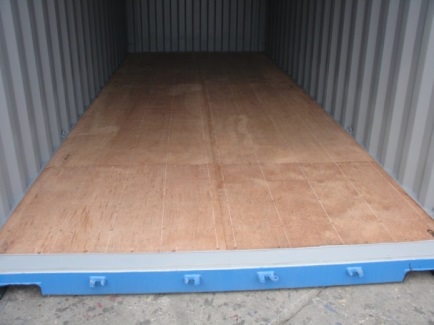 Фото №2 Накладки усиленные (пример)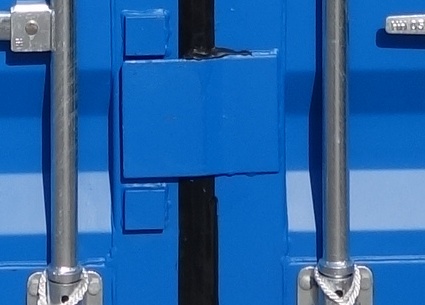 Фото № 3. Расстояние от края дверного проема до паза (место установки щита) не менее 110 мм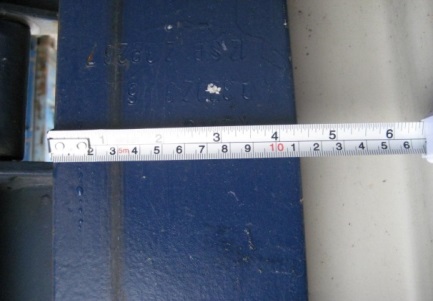 Фото № 4. Ширина паза для установки щита не менее 55мм.  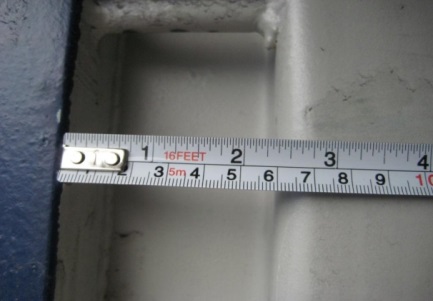 Фото № 5. Объединенная  табличка КБК и КТК, нанесение о программе ACEP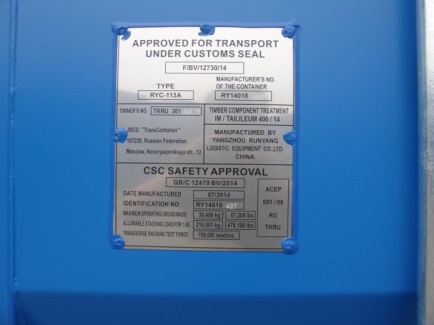 Фото № 6. Наличие выемки, усиленной путем приварки фрагментов швеллера.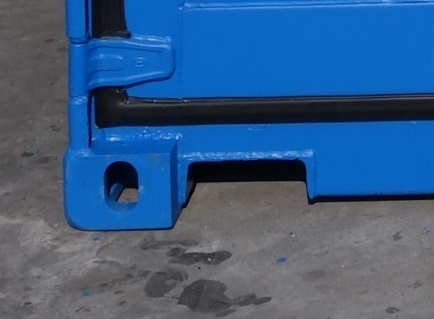 Фото № 7. Крепление рукоятки к штанге контейнера с помощью заклепки с полукруглой головкой.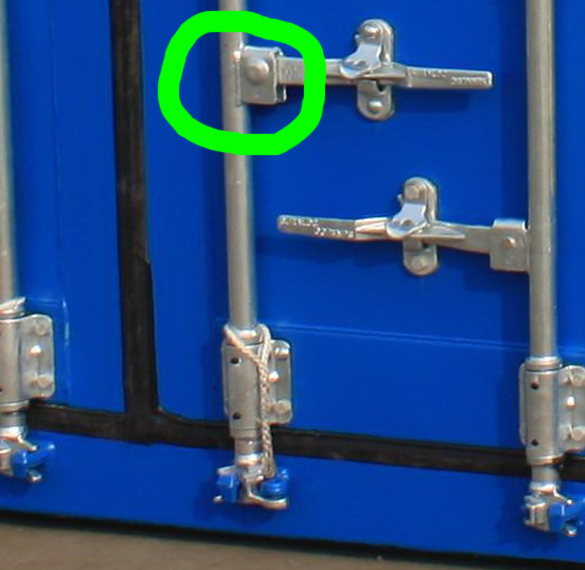 Фото № 8. Дополнительное укрепление нижней передней балки (для 20-футовых контейнеров) с помощью четырех креплений.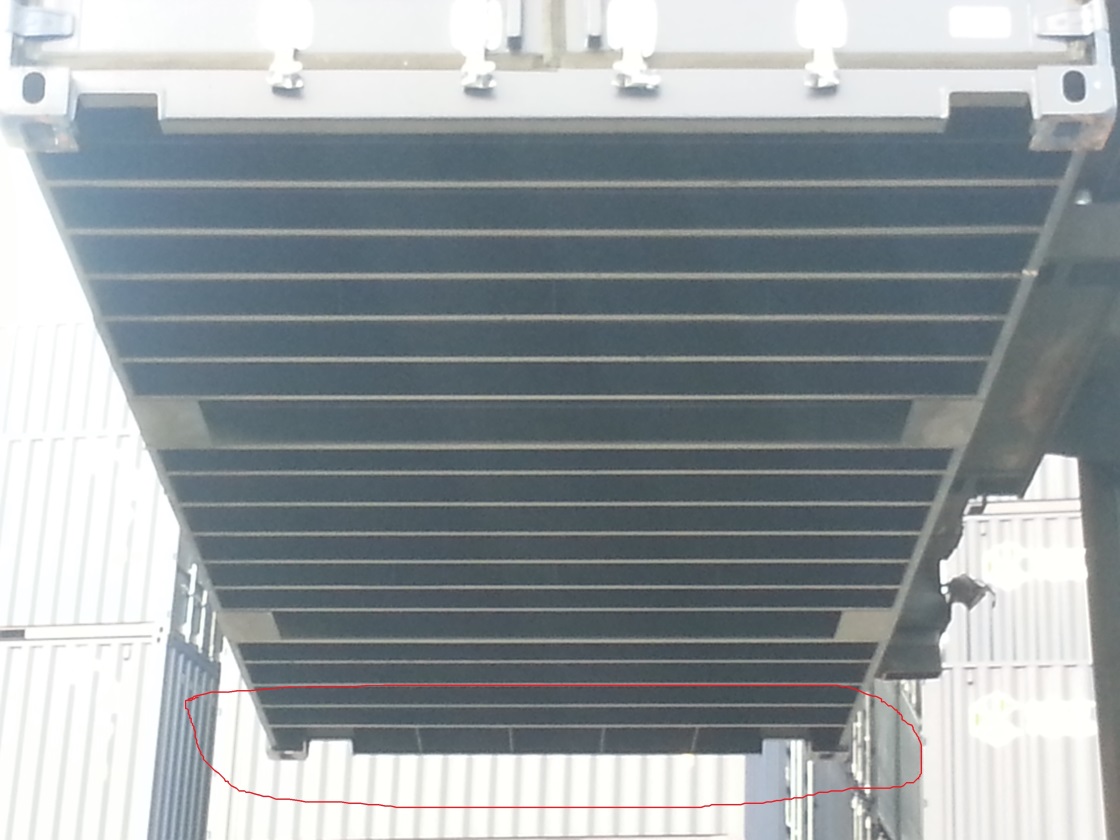 4.1.6. Поставщик обязан предоставить следующие документы:Спецификацию и чертежи модели контейнера для включения как приложение в договор поставки.4.1.7. Поставщик не позднее даты подписания акта технической приемки Товара обязан предоставить Покупателю следующие документы: - Свидетельство на контейнеры, в соответствии с Международной Конвенцией по безопасным контейнерам (ООН/ИМО, 1992) (International Convention for Safe Containers (UN/IMO, 1992) выданный членом  международной ассоциации классификационных обществ (МАКО): Российским Морским Регистром Судоходства (РС) (Russian Maritime Register of Shipping (RS).	- Свидетельство на фитинги контейнера, выданное уполномоченным органом сертификации и подтверждающее возможность эксплуатации в температурном диапазоне от минус 40 °С до плюс 50 °С; Поставщик не позднее даты подписания акта приема-передачи Товара обязан предоставить следующие сопроводительные документы, необходимые для подтверждения выполнения таможенных и других правил:- экспортную декларацию с условием поставки FCA;- подтверждение транспортных расходов по доставке контейнеров от завода до места, указанного покупателем (например: транспортный документ, инвойс от перевозчика, который организовывал доставку контейнеров от завода-изготовителя до места поставки, и платежные документы, подтверждающие оплату стоимости доставки по инвойсу) или заявление Поставщика о том, что доставка Товара в место поставки осуществлялась Поставщиком своими силами и учтена в цене Товара;4.1.8. Поставщик также является ответственным за получение (при необходимости) Сертификатов International Union of Railways (UIС), Международные дорожные перевозки (TIR), а также за нанесение отметок, табличек и штампов на Контейнерах. 4.2.  Гарантийные обязательстваПоставщик гарантирует, что готов устранить за свой счет все дефекты Контейнеров, обнаруженные в процессе технической приемки за заводе-изготовителе и/или перед подписанием акта приема-передачи в месте поставки. Поставщик гарантирует, что каждый Контейнер не будет иметь никаких дефектов и упущений во внешнем виде, качестве, конструкции, составляющих, материалах и эксплуатации в течение 24 (двадцати четырех) месяцев с даты подписания акта приема-передачи Контейнеров Покупателем. Гарантия Поставщика на лакокрасочное покрытие составляет 60 (шестьдесят) месяцев с даты подписания акта приема-передачи Контейнеров Покупателем. В случае выявления любого брака или упущений, в том числе при проведении экспертизы, в течение указанного срока и предъявления Покупателем Поставщику документа, подтверждающего такой брак и/или упущение, выданного уполномоченной на то экспертной организацией, Поставщик обязуется возместить ущерб от брака или упущения за свой счет. Поставщик гарантирует предварительную обработку стали. Коррозия, вызванная истиранием, не покрывается гарантией. Под коррозией понимается покрытие ржавчиной, превышающей RE3 (Европейская шкала исчисления уровня ржавчины), как минимум, десяти процентов всей поверхности контейнера, обработанной соответствующей системой покрытия. Поставщик гарантирует, что при наличии на контейнере клейких аппликаций они имеют соответствующее качество и стойкость к внешним воздействиям с 8 минимальным сроком службы не менее 7 лет без отслаивания, вспучивания, изменения цвета и иных дефектов.4.3. Условия поставки, техническая приемка и хранение Товара 4.3.1.    Условия поставки Товара:  FCA (контейнерный терминал/депо из числа перечисленных в таблице подпункта 4.1.1 настоящего Технического задания), Инкотермс 2020. 4.3.2. Товар по каждому из лотов может поставляться партиями, предварительно согласованными Поставщиком и Покупателем (по количеству партии Товара и дате поставки). Общий срок поставки не может превышать срока, указанного претендентом в финансово-коммерческом предложении.Товар должен быть поставлен в указанное в Техническом задании место поставки Товара в соответствии с таблицей подпункта 4.1.1 настоящего Технического задания. 4.3.3. Предусматривается техническая приемка контейнеров представителем Покупателя (назначенным Покупателем независимым сюрвейером) на территории завода-изготовителя в месте, подготовленном и оборудованном Поставщиком для безопасного и всестороннего осмотра. На момент технической приемки Товар должен быть новым, не находившимся в эксплуатации. Для инспекции технического состояния партии контейнеров представителем Покупателя (независимым сюрвейером) на предмет соответствия контейнеров требованиям настоящего Технического задания проводится в количестве, установленным Покупателем. Поставщик обязуется предоставить представителю Покупателя – независимому сюрвейеру доступ в место на территории завода-изготовителя, подготовленное и оборудованное Поставщиком для безопасного и всестороннего осмотра контейнеров, отобранных Покупателем (представителем Покупателя – независимым сюрвейером) и обеспечить условия для возможности осмотра технического состояния контейнеров.  4.3.4После изготовления Товара и получения Сертификата (Свидетельства) Российского Морского Регистра Судоходства (Russian Maritime Register of Shipping (RS)  Поставщик должен направить Покупателю уведомление о готовности Товара к проведению технической приемки.  Указанное уведомление должно быть направлено в адрес Покупателя не менее, чем за 15 дней до срока поставки Товара, указанного в таблице подпункта 4.1.1 настоящего Технического задания.После подписания Покупателем Акта технической приемки Поставщик организовывает отгрузку Товара (по количеству партии Товара и дате поставки) в место поставки  (на контейнерный терминал/в депо).4.3.5. Поставщик обязуется организовать хранение Товара (в том числе включенное в стоимость Товара, срок которого указывается в финансово - коммерческом приложении) на территории завода-изготовителя с даты (получения Покупателем уведомления Поставщика о готовности Товара (партии Товара) к технической приемке до момента подачи новых контейнеров Покупателю в место поставки. Срок хранения Товара должен составлять не менее 30 дней и стоимость хранения должна быть включена в стоимость Товара.4.3.6. В месте поставки Товара (на контейнерном терминале/в депо) Покупателем (представителем Покупателя – независимым сюрвейером) проводится сверка номеров, нанесенных на контейнер, с номерами по документам, предоставленными Заказчиком, а также визуальный осмотр доступных поверхностей контейнера на предмет отсутствия видимых повреждений и дефектов конструкции контейнера, его отдельных элементов, лакокрасочного покрытия, маркировки и т.п.  (без поднятия самого контейнера и без поднимания инспектирующего лица на крышу контейнера). При соответствии номеров и отсутствии видимых повреждений и дефектов Заказчиком подписывается Акт приема-передачи Товара.4.3.7. В случае если в течение 15 дней с даты получения Покупателем уведомления Поставщика о готовности Товара (партии Товара) к проведению технической приемки (подпункт 4.3.4 настоящего Технического задания) Покупатель не направит своего представителя (независимого сюрвейера) на завод-изготовитель для проведения инспекции технического состояния партии Товара, что привело к нарушению срока поставки Товара (партии Товара), срок поставки продлевается на период такой задержки. В случае если срок задержки прибытия представителя Покупателя (независимого сюрвейера) превысит срок хранения Товара на территории завода-изготовителя, включенного в стоимость Товара, Покупатель оплачивает Продавцу такое сверхнормативное хранение. 4.3.8. Пример Типовых спецификаций (чертежей) Контейнеров, отражающих вышеперечисленные требования, прилагается к настоящему Техническому заданию (публикуется на ЭТП отдельным файлом – «Приложение к ТЗ 20GP  Спецификация Чертежи.pdf»).Раздел 5. Информационная картаСледующие условия проведения Открытого конкурса являются неотъемлемой частью настоящей документации о закупке, уточняют и дополняют положения настоящей документации о закупке.Приложение № 1к документации о закупкеНа бланке претендентаЗАЯВКА ______________ (наименование претендента)НА УЧАСТИЕ В ОТКРЫТОМ КОНКУРСЕ № ОКэ-____-____-_____Будучи уполномоченным представлять и действовать от имени ________________ (наименование претендента и, в случае участия нескольких лиц на стороне одного участника, наименования таких лиц), а также полностью изучив всю документацию о закупке, я, нижеподписавшийся, настоящим подаю заявку на участие в Открытом конкурсе (далее – Заявка) № ОКэ-___-___-____ (далее – Открытый конкурс) на ____________ (поставку товаров, выполнение работ, оказание услуг - указать из предмета Открытого конкурса).Уполномоченным представителям ПАО «ТрансКонтейнер» настоящим предоставляются полномочия наводить справки или проводить исследования с целью изучения документов, сведений и отчетов, представленных в данной Заявке, и обращаться к нашим клиентам, обслуживающим нас банкам за разъяснениями относительно финансовых и технических вопросов.Настоящая Заявка служит также разрешением любому лицу или уполномоченному представителю любого учреждения, на которое содержится ссылка в сопровождающей документации, представлять любую информацию, необходимую для проверки заявлений и сведений, содержащихся в настоящей Заявке, или относящихся к ресурсам, опыту и компетенции претендента.Настоящим подтверждается, что _________ (наименование претендента) ознакомилось(-ся) с условиями документации о закупке, с ними согласно(-ен) и возражений не имеет.__________________ (наименование претендента) настоящей Заявкой подтверждает и согласно(-ен), что:Результаты рассмотрения Заявки зависят от проверки всех данных, представленных в Заявке, а также иных сведений, имеющихся в распоряжении Заказчика;За любую ошибку или упущение в представленной настоящей Заявке ответственность целиком и полностью будет лежать на __________________ (наименование претендента);Открытый конкурс может быть прекращен в любой момент до заключения договора по Открытому конкурсу без объяснения причин;Победителем может быть признан участник, предложивший не самую низкую цену;На дату подачи Заявки на участие в Открытом конкурсе не признан несостоятельным (банкротом), в том числе отсутствует возбужденные в отношении него дела о несостоятельности (банкротстве);Не находится в процессе ликвидации;На имущество не наложен арест, экономическая деятельность не приостановлена;На дату подачи Заявки на участие в Открытом конкурсе, в порядке, предусмотренном Кодексом Российской Федерации об административных правонарушениях, деятельность неприостановлена;Отсутствует задолженность по уплате налогов, сборов, пени, налоговых санкций в бюджеты всех уровней и обязательных платежей в государственные внебюджетные фонды, а также просроченная задолженность по ранее заключенным договорам с ПАО «ТрансКонтейнер»;Поставка товаров, выполнение работ, оказание услуг и иные условия, предусмотренные предметом закупки, свободны от любых прав со стороны третьих лиц, и согласно(-ен) в случае признания победителем и подписания договора передать все права на поставку товаров, выполнения работ, оказания услуг и т.д. Заказчику;Соответствует всем требованиям, устанавливаемым в соответствии с законодательством Российской Федерации и/или государства регистрации и/или ведения бизнеса претендента к лицам, осуществляющим поставки товаров, выполнение работ, оказание услуг, являющихся предметом закупки;Ознакомлено(-ен) с Кодексом поведения поставщика ПАО «ТрансКонтейнер», размещенном на сайте Заказчика по ссылке https://trcont.com/the-company/procurement, с ним согласно(-ен) и подтверждает принятие отраженных в нем принципов. При выборе победителя наряду с оценкой прочих критериев Заказчик может отдавать предпочтение тем участникам, которые демонстрируют стремление к соблюдению принципов устойчивого развития, отраженных в указанном Кодексе поведения поставщика ПАО «ТрансКонтейнер»;Не имеет и не будет иметь никаких претензий в отношении права (и в отношении реализации права) ПАО «ТрансКонтейнер» отменить Открытый конкурс по одному и более предмету закупки (лоту) в любое время до заключения договора по Открытому конкурсу;Полностью и без каких-либо оговорок принимает условия, указанные в документации о закупке Открытого конкурса, в том числе в Техническом задании. Товары, работы, услуги, предлагаемые к поставке в рамках Открытого конкурса, полностью соответствуют требованиям документации о закупке;Отсутствует в реестре недобросовестных поставщиков, предусмотренный статьей 5 Федерального закона от 18 июля 2011 г. № 223-ФЗ «О закупках товаров, работ, услуг отдельными видами юридических лиц» и/или статьей 104 Федерального закона от 05.04.2013 № 44-ФЗ «О контрактной системе в сфере закупок товаров, работ, услуг для обеспечения государственных и муниципальных нужд», а также в реестре недобросовестных контрагентов ПАО «ТрансКонтейнер».При подготовке и подаче Заявки на участие в Открытом конкурсе обеспечено соблюдение требований Федерального закона Российской Федерации от 27 июля 2006 г. № 152-ФЗ «О персональных данных», в том числе о получении согласий и направлении уведомлений, необходимых для передачи и обработки персональных данных субъектов персональных данных, указанных в Заявке, в целях проведения Открытого конкурса.В случае признания (наименование претендента) победителем обязуется:Придерживаться положений Заявки в течение ______ дней (указать срок не менее прописанного в пункте 22 Информационной карты) с даты, установленной как день окончания подачи Заявок, указанный в пункте 7 Информационной карты. Заявка будет оставаться обязательной до истечения указанного периода.До заключения договора представить сведения, необходимые для заключения договора с ПАО «ТрансКонтейнер».Предупреждено(-ен), что при непредставлении указанных сведений и документов, а также с учетом условий, предусмотренных пунктом 3.8.13 документации о закупке, ПАО «ТрансКонтейнер» вправе отказаться от заключения договора.Подписать договор(-ы) на условиях настоящей Заявки на участие в Открытом конкурсе и на условиях, объявленных в документации о закупке.Исполнять обязанности, предусмотренные заключенным договором строго в соответствии с требованиями такого договора.Не вносить в договор изменения, не предусмотренные условиями документации о закупке.Я, _______ (указывается полностью ФИО лица, подписавшего Заявку) даю согласие на обработку всех своих персональных данных, указанных в Заявке, в соответствии с требованиями законодательства Российской Федерации, в целях проведения Открытого конкурса.Своей подписью удостоверяю, что сделанные заявления и сведения, представленные в настоящей Заявке, являются полными, точными и верными.В подтверждение вышеуказанного к Заявке прилагаются все необходимые документы.Представитель, имеющий полномочия подписать Заявку на участие в Открытом конкурсе от имени _______________________________________                                         (наименование претендента)____________________________________________________________________       МП			(должность, подпись, ФИО полностью)«____» _________ 20___ г.Приложение № 2к документации о закупкеСВЕДЕНИЯ О ПРЕТЕНДЕНТЕ (для юридических лиц)(в случае, если на стороне одного претендента участвует несколько юридических лиц, сведения предоставляются на каждое юридическое лицо)1. Полное и сокращенное наименование претендента (если менялось в течение последних 5 лет, указать, когда и указать прежнее название)ОГРН ______, ИНН _________, КПП______, ОКПО ____, ОКТМО________, ОКОПФ ___________ (для претендентов-резидентов Российской Федерации)Юридический адрес ________________________________________Почтовый адрес ___________________________________________Телефон (______) __________________________________________Факс (______) _____________________________________________Адрес электронной почты __________________@_______________Зарегистрированный адрес офиса _____________________________Адрес сайта компании: ______________________________________Для нерезидента Российской Федерации (заполняется только при участии нерезидента).Номер налогоплательщика (идентификационный) _________________Юридический адрес ________________________________________Почтовый адрес ___________________________________________Телефон (______) __________________________________________Факс (______) _____________________________________________Адрес электронной почты __________________@_______________Зарегистрированный адрес офиса _____________________________Адрес сайта компании: ______________________________________2. Руководитель_____________________3. Банковские реквизиты______________4. Название и адрес филиалов и дочерних предприятий (для нерезидентов Российской Федерации, имеющих представительства в Российской Федерации, дополнительно указываются ИНН и КПП представительства)Контактные лицаУполномоченные представители ПАО «ТрансКонтейнер» могут связаться со следующими лицами для получения дополнительной информации о претенденте:Справки по общим вопросам и вопросам управления: _____________________Контактное лицо (должность, ФИО, телефон)Справки по кадровым вопросам: ________________________________________Контактное лицо (должность, ФИО, телефон)Справки по техническим вопросам: _____________________________________Контактное лицо (должность, ФИО, телефон)Справки по финансовым вопросам: ______________________________________Контактное лицо (должность, ФИО, телефон)Представитель, имеющий полномочия подписать Заявку на участие в Открытом конкурсе от имени ________________________________________                                         (наименование претендента)____________________________________________________________________       МП			(должность, подпись, ФИО полностью)«____» _________ 20___ г.СВЕДЕНИЯ О ПРЕТЕНДЕНТЕ (для физических лиц)Фамилия, имя, отчество ___________________________________Паспортные данные ______________________________________Место жительства ________________________________________Телефон (______) ________________________________________Факс (______) ___________________________________________Адрес электронной почты __________________@_____________Банковские реквизиты_____________________________________Адрес сайта при наличии___________________________________Представитель, имеющий полномочия подписать Заявку на участие в Открытом конкурсе от имени _______________________________________                                         (наименование претендента)____________________________________________________________________       МП			(должность, подпись, ФИО полностью)«____» _________ 20___ г.Приложение № 3к документации о закупкеФинансово-коммерческое предложение «____» ___________ 20___ г.Открытый конкурс № ОКэ-_____-_____-_____ (далее – Открытый конкурс)(лот № _______) (указывается при необходимости)____________________________________________________________________(полное наименование претендента)* Пример заполнения строки 10:- для лота № 1: «15 календарных дней с даты заключения договора, но не позднее 31.03.2024»; - для лота № 2 – «10 календарных дней с 01.04.2024, но не позднее 30.04.2024»;- для лота № 3 – «20 календарных дней с 01.05.2024, но не позднее 31.05.2024»;- для лота № 4 – «5 календарных дней с 01.06.2024, но не позднее 30.06.2024».1. Цена, указанная в настоящем финансово-коммерческом предложении по поставке Товара, включает в себя все возможные расходы Поставщика, в том числе:расходы на изготовление Товара, стоимость контроля за изготовлением, испытания и оформления Сертификата (Свидетельства) Российского Морского Регистра Судоходства (Russian Maritime Register of Shipping (RS)), расходы по нанесению на Товар логотипа Покупателя, расходы по нанесению на табличке в соответствии с конвенцией по безопасности контейнеров (КБК) информации о программе непрерывного освидетельствования контейнеров по форме: «АСЕР 001/06 RU TKRU», а также серийного (инвентарного) номера контейнера, стоимость гарантии и всех видов налогов (кроме НДС, начисляемого в бюджет Российской Федерации); терминальные расходы, связанные с перемещением  Товара в место технической инспекции и осмотра изготовленных контейнеров на заводе-изготовителе, расходы на техническую инспекцию и осмотр изготовленных контейнеров на территории завода-изготовителя, стоимость хранения изготовленных контейнеров в течение срока, указанного претендентом в Финансово-коммерческом предложении;стоимость доставки принятых представителем Покупателя (независимым сюрвейером) контейнеров в место поставки, экспортного оформления (экспортная декларация);прочие расходы, связанные с поставкой Товара.Поставка товаров облагается НДС по ставке ____%, размер которого составляет ________/ НДС не облагается (указать необходимое).2. В случае применения обеспечительных мер надлежащего исполнения договора на условиях, указанных в пункте 24 Информационной карты документации о закупке ________ (полное наименование претендента) обязуется предоставить требуемые документы в течение 10 дней с даты подписания договора.3. Срок действия настоящего финансово-коммерческого предложения составляет _______ (претендентом указывается срок не менее установленного в пункте 22 Информационной карты) календарных дней с даты окончания срока подачи Заявок, указанной в пункте 7 Информационной карты.4. Если предложения, изложенные в финансово-коммерческом предложении, будут приняты Заказчиком, ________ (полное наименование претендента) берет на себя обязательство поставить товары, выполнить работы, оказать услуги, предусмотренные Открытым конкурсом в соответствии с требованиями документации о закупке и согласно настоящим предложениям.5. В случае если указанные предложения будут признаны лучшими, ________(полное наименование претендента) обязуется подписать договор в соответствии с условиями участия в Открытом конкурсе на условиях настоящего финансово-коммерческого предложения и в соответствии с протоколом Конкурсной комиссии.6. ________(полное наименование претендента) согласно с тем, что в случае отказа от заключения договора после признания нас победителем Открытого конкурса, а так же при нашем отказе приступить к переговорам о подписании нами договора в сроки, указанные в уведомлении Заказчика, направленном нам в соответствии с пунктами 3.8.4-3.8.7 документации о закупке, договор будет заключен с другим участником.8. ________(полное наименование претендента) объявляет, что до подписания договора, настоящее коммерческое предложение и информация о нашей победе будут считаться имеющими силу договора между нами.Представитель, имеющий полномочия подписать заявку на участие в Открытом конкурсе от имени _____________________________________                                                                                      (наименование претендента)___________________________________________________________________________________________________________________________________                 М.П.			    (ФИО полностью, должность, подпись)«____» ____________ 20__Приложение № 4к документации о закупкеСведения об опыте поставки товаров, выполнения работ, оказания услуг по предмету закупки выполненных, оказанных, поставленных __________________________________________________________ (наименование претендента)Порядок предоставления документов по опыту в заявке: 1.1. копия договора, указанного в строке 1 таблицы;1.2. копии документов, подтверждающих факт реализации договора на количество ДФЭ (TEUs)), указанную в строке 1 таблицы;2.1. копия договора, указанного в строке 2 таблицы;2.2. копии документов, подтверждающих факт реализации договора по количеству и типоразмеру контейнеров, указанных в строке 2 таблицы.3.1……. и т.д.Представитель, имеющий полномочия подписать Заявку на участие в закупке от имени                                                (наименование претендента)                                                (ФИО полностью, должность, подпись)М.П.			"____" _______________ 202__г.Приложение № 5к документации о закупкеПРОЕКТ ДОГОВОРАПриложение № 1к Договору поставки контейнеров№ ТКд/__/__/__ от «___» ____ 2024 г.Appendix No. 1to Containers’ Supply Agreement No. ТКд /__/__/__ dated «__ »____ 2024СПЕЦИФИКАЦИЯ (ТРЕБОВАНИЯ) НА ОТДЕЛЬНЫЕ ЭЛЕМЕНТЫ КОНТЕЙНЕРА /SPECIFICATION (REQUIREMENTS) WITH RESPECT TO PARTICULAR ELEMENTS OF THE CONTAINER Поставщик / Supplier: _____________________Покупатель / Buyer: ПАО «ТрансКонтейнер» / PJSC TransContainerПриложение № 2к Договору поставки контейнеров№ ТКд/__/__/__от «__» ___2024 г.Appendix No. 2to Containers’ Supply Agreement No. ТКд /__/__/__ dated «__ »____ 2024Приложение № 3к Договору поставки контейнеров№ ТКд/__/__/___от «__» ____ 2024 г.Appendix No. 3to Containers’ Supply Agreement No. ТКд /__/___/___ dated «___»____ 2024Форма/ FormАкт № ___ от «     »_____________ 20___ г.технической приемки новых контейнеровTechnical Acceptance Certificate for new containers No. ___ dated "       " _____________ 20___Публичное акционерное общество «ТрансКонтейнер», именуемое в дальнейшем Покупатель,  в лице ________________________________________,действующего на основании______________________,  с одной стороны, и  _______________________________________,именуемое в дальнейшем Поставщик, в лице ____________________________,действующего на основании ________________________________________,  с другой стороны, составили настоящий Акт технической приемки о том, что контейнеры типоразмера ______ производства ___________________ в работоспособном состоянии приняты Покупателем от Поставщика на территории Поставщика по адресу:_______________________:Public Joint Stock Company TransContainer, hereinafter referred to as the Buyer, represented by ________________________________________ acting on the basis of ______________________ on the one part, and _______________________________________, hereinafter referred to as the Supplier, represented by ____________________________ acting on the basis of ________________________________________ on the other part, have drawn up the present Technical Acceptance Certificate stating that containers of ______ unit-size produced by ___________________ are accepted by the Buyer from the Supplier in working order on the Supplier's territory at the address: _______________________:Контейнеры в количестве ___ (________________) единиц технически исправны и соответствуют предъявляемым к ним требованиям. The Containers in the amount of ___ (________________) units are technically sound and meet the imposed requirements.Настоящий акт составлен в 2 (двух) экземплярах по одному  для каждой из сторон.The present Certificate is made in 2 (two) copies, one copy for each Party.Приложение № 4к Договору поставки контейнеров№ ТКд/__/__/___от «__» ____ 2024 г.Appendix No. 4to Containers’ Supply Agreement No. ТКд /__/___/___ dated «___»____ 2024                                                                                                                                                Приложение № 5к Договору поставки контейнеров№ ТКд/__/__/___от «__» ____ 2024 г.Appendix No. 5to Containers’ Supply Agreement No. ТКд /__/___/___ dated «___»____ 2024ТРЕБОВАНИЯ К НЕЗАВИСИМОЙ (БАНКОВСКОЙ) ГАРАНТИИ/ INDEPENDENT (BANK) WARRANTY REQUIREMENTSПриложение № 6к документации о закупкеСВЕДЕНИЯ О ПЛАНИРУЕМЫХ К ПРИВЛЕЧЕНИЮ СУБПОДРЯДНЫХ ОРГАНИЗАЦИЯХНаименование субподрядной организации:(отдельный лист по каждому субподрядчику)Приложения: - копии документов, подтверждающих согласие субподрядных организаций (договор о намерениях, предварительное соглашение и др.) выполнить передаваемые объемы работ, услуг по предмету закупки.Представитель, имеющий полномочия подписать Заявку на участие в закупке от имени ________________________________________________                                                                    (наименование претендента)       М.П.			(должность, подпись, ФИО полностью)«____» ____________ 20___ г.№ лотаНаименование товараСрок поставкиКол-во, шт.Поставка в депо:Лот № 120-футовые контейнерыс даты заключения договора до 31.03.2024250Далянь Лот № 120-футовые контейнерыс даты заключения договора до 31.03.2024500ЦиндаоЛот № 120-футовые контейнерыс даты заключения договора до 31.03.2024250ТайсангЛот № 220-футовые контейнерыс 01.04.2024 до 30.04.2024260Далянь Лот № 220-футовые контейнерыс 01.04.2024 до 30.04.2024500ЦиндаоЛот № 220-футовые контейнерыс 01.04.2024 до 30.04.2024260ТайсангЛот № 320-футовые контейнерыс 01.05.2024 до 31.05.2024260Далянь Лот № 320-футовые контейнерыс 01.05.2024 до 31.05.2024500ЦиндаоЛот № 320-футовые контейнерыс 01.05.2024 до 31.05.2024260ТайсангЛот № 420-футовые контейнерыс 01.06.2024 до 30.06.2024250Далянь Лот № 420-футовые контейнерыс 01.06.2024 до 30.06.2024500ЦиндаоЛот № 420-футовые контейнерыс 01.06.2024 до 30.06.2024250ТайсангНаименование товара и его количествоВнешние размерыВнешние размерыВнешние размерыКрупнотоннажные контейнерыдлиной 20 футов типоразмера 1СС (22G1), цвет контейнеров по RAL 5017 (синий), логотип, знаки и маркировка по RAL 9016 (белый), массой брутто 32,5 тоннДлина, ммВысота, ммШирина, ммКрупнотоннажные контейнерыдлиной 20 футов типоразмера 1СС (22G1), цвет контейнеров по RAL 5017 (синий), логотип, знаки и маркировка по RAL 9016 (белый), массой брутто 32,5 тонн605825912438Крупнотоннажные контейнерыдлиной 20 футов типоразмера 1СС (22G1), цвет контейнеров по RAL 5017 (синий), логотип, знаки и маркировка по RAL 9016 (белый), массой брутто 32,5 тоннВнутренние размеры, не менееВнутренние размеры, не менееВнутренние размеры, не менееКрупнотоннажные контейнерыдлиной 20 футов типоразмера 1СС (22G1), цвет контейнеров по RAL 5017 (синий), логотип, знаки и маркировка по RAL 9016 (белый), массой брутто 32,5 тоннДлина, ммВысота, ммШирина, ммКрупнотоннажные контейнерыдлиной 20 футов типоразмера 1СС (22G1), цвет контейнеров по RAL 5017 (синий), логотип, знаки и маркировка по RAL 9016 (белый), массой брутто 32,5 тонн586723502330№п/пНаименование п/пСодержаниеСодержаниеСодержание1.Предмет Открытого конкурсаОткрытый конкурс в электронной форме № ОКэ-ЦКПКЗ-24-0005 по предмету закупки «Поставка новых, не находившихся в эксплуатации  20-футовых контейнеров массой брутто 32,5 тоннОткрытый конкурс в электронной форме № ОКэ-ЦКПКЗ-24-0005 по предмету закупки «Поставка новых, не находившихся в эксплуатации  20-футовых контейнеров массой брутто 32,5 тоннОткрытый конкурс в электронной форме № ОКэ-ЦКПКЗ-24-0005 по предмету закупки «Поставка новых, не находившихся в эксплуатации  20-футовых контейнеров массой брутто 32,5 тонн2.Организатор Открытого конкурса, адрес, контактные лица и представители ЗаказчикаОрганизатором Открытого конкурса является ПАО «ТрансКонтейнер». Функции Организатора выполняет коллегиальный орган (рабочий орган Конкурсной комиссии), сформированный Заказчиком в целях подготовки, организации проведения Открытого конкурса, рассмотрения, оценки и сопоставления Заявок, соответствия участников требованиям документации о закупке (далее – Организатор):- постоянная рабочая группа Конкурсной аппарата управления ПАО «ТрансКонтейнер»   Адрес: 125047, г. Москва, Оружейный переулок, д. 19Контактное(-ые) лицо(-а) Заказчика: Филина Анна Александровна, тел. +7(495)7881717(1478), электронный адрес filinaana@trcont.ru.Контактное(-ые) лицо(-а) Организатора:Шекшуева Анна Викторовна, тел. +7 (495) 788-1717 доб. 16-43, электронный адрес 	ShekshuevaAV@trcont.ru@trcont.ru ;Курицын Александр Евгеньевич, тел. +7 (495) 788-1717 доб. 16-41, электронный адрес KuritsynAE@trcont.ru Организатором Открытого конкурса является ПАО «ТрансКонтейнер». Функции Организатора выполняет коллегиальный орган (рабочий орган Конкурсной комиссии), сформированный Заказчиком в целях подготовки, организации проведения Открытого конкурса, рассмотрения, оценки и сопоставления Заявок, соответствия участников требованиям документации о закупке (далее – Организатор):- постоянная рабочая группа Конкурсной аппарата управления ПАО «ТрансКонтейнер»   Адрес: 125047, г. Москва, Оружейный переулок, д. 19Контактное(-ые) лицо(-а) Заказчика: Филина Анна Александровна, тел. +7(495)7881717(1478), электронный адрес filinaana@trcont.ru.Контактное(-ые) лицо(-а) Организатора:Шекшуева Анна Викторовна, тел. +7 (495) 788-1717 доб. 16-43, электронный адрес 	ShekshuevaAV@trcont.ru@trcont.ru ;Курицын Александр Евгеньевич, тел. +7 (495) 788-1717 доб. 16-41, электронный адрес KuritsynAE@trcont.ru Организатором Открытого конкурса является ПАО «ТрансКонтейнер». Функции Организатора выполняет коллегиальный орган (рабочий орган Конкурсной комиссии), сформированный Заказчиком в целях подготовки, организации проведения Открытого конкурса, рассмотрения, оценки и сопоставления Заявок, соответствия участников требованиям документации о закупке (далее – Организатор):- постоянная рабочая группа Конкурсной аппарата управления ПАО «ТрансКонтейнер»   Адрес: 125047, г. Москва, Оружейный переулок, д. 19Контактное(-ые) лицо(-а) Заказчика: Филина Анна Александровна, тел. +7(495)7881717(1478), электронный адрес filinaana@trcont.ru.Контактное(-ые) лицо(-а) Организатора:Шекшуева Анна Викторовна, тел. +7 (495) 788-1717 доб. 16-43, электронный адрес 	ShekshuevaAV@trcont.ru@trcont.ru ;Курицын Александр Евгеньевич, тел. +7 (495) 788-1717 доб. 16-41, электронный адрес KuritsynAE@trcont.ru 3.Конкурсная комиссияПроведение конкурентной закупки и принятие решений об итогах и выборе победителя(-ей) Открытого конкурса принимается комиссией по осуществлению закупок (далее - Конкурсной комиссией) коллегиальным органом, сформированным в аппарате управления ПАО «ТрансКонтейнер».Адрес: 125047, г. Москва, Оружейный переулок, д. 19Проведение конкурентной закупки и принятие решений об итогах и выборе победителя(-ей) Открытого конкурса принимается комиссией по осуществлению закупок (далее - Конкурсной комиссией) коллегиальным органом, сформированным в аппарате управления ПАО «ТрансКонтейнер».Адрес: 125047, г. Москва, Оружейный переулок, д. 19Проведение конкурентной закупки и принятие решений об итогах и выборе победителя(-ей) Открытого конкурса принимается комиссией по осуществлению закупок (далее - Конкурсной комиссией) коллегиальным органом, сформированным в аппарате управления ПАО «ТрансКонтейнер».Адрес: 125047, г. Москва, Оружейный переулок, д. 194.Средства массовой информации (СМИ), используемые в целях информационного обеспечения проведения Открытого конкурсаНастоящая документация о закупке Открытого конкурса, изменения к настоящей документации о закупке, протоколы, оформляемые в ходе проведения Открытого конкурса, вносимые в них изменения и дополнения и иные сведения, обязательность публикации которых предусмотрена Положением о закупках и законодательством Российской Федерации публикуется (размещается) в информационно-телекоммуникационной сети «Интернет» на сайте ПАО «ТрансКонтейнер» (www.trcont.com).Для целей проведения Открытого конкурса в электронной форме, в том числе подачи участниками Открытого конкурса Заявок на участие в конкурентной закупке в электронной форме, окончательных предложений, предоставление Организатору/Конкурсной комиссии доступа к Заявкам, направление участниками Открытого конкурса запросов о даче разъяснений положений документации о закупке Открытого конкурса, размещение таких разъяснений, сопоставление ценовых предложений участников Открытого конкурса, формирование протоколов в соответствии с настоящей документацией о закупке предусмотрен оператор ЭТП.Необходимая информация, предусмотренная в данном пункте Информационной карты, публикуется (подписывается) в электронном виде с использованием функционала и в соответствии с регламентом выбранной ЭТП, с применением соответствующих программно-аппаратных средств, обеспечивающих проведение процедур закупки с использованием информационно-телекоммуникационной сети «Интернет», размещается на сайте оператора электронной торговой площадки www.otc.ru.Электронной торговой площадкой, используемой для проведения закупочных процедур в электронном виде, является ОТС-тендер (www.otc.ru). Контактная информация: юридический адрес: 119049, г. Москва, 4-ый Добрынинский пер., д. 8. Почтовый адрес: 115230, г. Москва, 1-й Нагатинский проезд, д.10 стр.1 (БЦ «Ньютон Плаза», 6 этаж). Тел. +7 (499) 653-57-02 центр поддержки клиентов. E-mail: info@otc.ruНастоящая документация о закупке Открытого конкурса, изменения к настоящей документации о закупке, протоколы, оформляемые в ходе проведения Открытого конкурса, вносимые в них изменения и дополнения и иные сведения, обязательность публикации которых предусмотрена Положением о закупках и законодательством Российской Федерации публикуется (размещается) в информационно-телекоммуникационной сети «Интернет» на сайте ПАО «ТрансКонтейнер» (www.trcont.com).Для целей проведения Открытого конкурса в электронной форме, в том числе подачи участниками Открытого конкурса Заявок на участие в конкурентной закупке в электронной форме, окончательных предложений, предоставление Организатору/Конкурсной комиссии доступа к Заявкам, направление участниками Открытого конкурса запросов о даче разъяснений положений документации о закупке Открытого конкурса, размещение таких разъяснений, сопоставление ценовых предложений участников Открытого конкурса, формирование протоколов в соответствии с настоящей документацией о закупке предусмотрен оператор ЭТП.Необходимая информация, предусмотренная в данном пункте Информационной карты, публикуется (подписывается) в электронном виде с использованием функционала и в соответствии с регламентом выбранной ЭТП, с применением соответствующих программно-аппаратных средств, обеспечивающих проведение процедур закупки с использованием информационно-телекоммуникационной сети «Интернет», размещается на сайте оператора электронной торговой площадки www.otc.ru.Электронной торговой площадкой, используемой для проведения закупочных процедур в электронном виде, является ОТС-тендер (www.otc.ru). Контактная информация: юридический адрес: 119049, г. Москва, 4-ый Добрынинский пер., д. 8. Почтовый адрес: 115230, г. Москва, 1-й Нагатинский проезд, д.10 стр.1 (БЦ «Ньютон Плаза», 6 этаж). Тел. +7 (499) 653-57-02 центр поддержки клиентов. E-mail: info@otc.ruНастоящая документация о закупке Открытого конкурса, изменения к настоящей документации о закупке, протоколы, оформляемые в ходе проведения Открытого конкурса, вносимые в них изменения и дополнения и иные сведения, обязательность публикации которых предусмотрена Положением о закупках и законодательством Российской Федерации публикуется (размещается) в информационно-телекоммуникационной сети «Интернет» на сайте ПАО «ТрансКонтейнер» (www.trcont.com).Для целей проведения Открытого конкурса в электронной форме, в том числе подачи участниками Открытого конкурса Заявок на участие в конкурентной закупке в электронной форме, окончательных предложений, предоставление Организатору/Конкурсной комиссии доступа к Заявкам, направление участниками Открытого конкурса запросов о даче разъяснений положений документации о закупке Открытого конкурса, размещение таких разъяснений, сопоставление ценовых предложений участников Открытого конкурса, формирование протоколов в соответствии с настоящей документацией о закупке предусмотрен оператор ЭТП.Необходимая информация, предусмотренная в данном пункте Информационной карты, публикуется (подписывается) в электронном виде с использованием функционала и в соответствии с регламентом выбранной ЭТП, с применением соответствующих программно-аппаратных средств, обеспечивающих проведение процедур закупки с использованием информационно-телекоммуникационной сети «Интернет», размещается на сайте оператора электронной торговой площадки www.otc.ru.Электронной торговой площадкой, используемой для проведения закупочных процедур в электронном виде, является ОТС-тендер (www.otc.ru). Контактная информация: юридический адрес: 119049, г. Москва, 4-ый Добрынинский пер., д. 8. Почтовый адрес: 115230, г. Москва, 1-й Нагатинский проезд, д.10 стр.1 (БЦ «Ньютон Плаза», 6 этаж). Тел. +7 (499) 653-57-02 центр поддержки клиентов. E-mail: info@otc.ru5.Начальная (максимальная) цена договора/ цена лотаЛот №1 –  2 050 000 (два миллиона пятьдесят тысяч) долларов США 00 центов с учетом всех налогов (кроме НДС). Лот №2 –  2 091 000 (два миллиона девяносто одна тысяча) долларов США 00 центов с учетом всех налогов (кроме НДС). Лот №3 – 2 091 000 (два миллиона девяносто одна тысяча) долларов США 00 центов с учетом всех налогов (кроме НДС). Лот №4 – 2 050 000 (два миллиона пятьдесят тысяч) долларов США 00 центов с учетом всех налогов (кроме НДС). Цена включает в себя все возможные расходы поставщика, в том числе: расходы на изготовление Товара, стоимость контроля за изготовлением, испытания и оформления Сертификата (Свидетельства) Российского Морского Регистра Судоходства (Russian Maritime Register of Shipping (RS)), расходы по нанесению на Товар логотипа Покупателя, расходы по нанесению на табличке в соответствии с конвенцией по безопасности контейнеров (КБК) информации о программе непрерывного освидетельствования контейнеров по форме: «АСЕР 001/06 RU TKRU», а также серийного (инвентарного) номера контейнера, стоимость гарантии и всех видов налогов (кроме НДС, начисляемого в бюджет Российской Федерации); терминальные расходы, связанные с перемещением  Товара в место технической инспекции и осмотра изготовленных контейнеров на заводе-изготовителе, расходы на техническую инспекцию и осмотр изготовленных контейнеров на территории завода-изготовителя, стоимость хранения изготовленных контейнеров в течение срока, указанного претендентом в Финансово-коммерческом предложении;стоимость доставки принятых представителем Покупателя (независимым сюрвейером) контейнеров в место поставки, экспортного оформления (экспортная декларация);прочие расходы, связанные с поставкой Товара.Сумма НДС и условия начисления определяются в соответствии с применимым законодательством.Лот №1 –  2 050 000 (два миллиона пятьдесят тысяч) долларов США 00 центов с учетом всех налогов (кроме НДС). Лот №2 –  2 091 000 (два миллиона девяносто одна тысяча) долларов США 00 центов с учетом всех налогов (кроме НДС). Лот №3 – 2 091 000 (два миллиона девяносто одна тысяча) долларов США 00 центов с учетом всех налогов (кроме НДС). Лот №4 – 2 050 000 (два миллиона пятьдесят тысяч) долларов США 00 центов с учетом всех налогов (кроме НДС). Цена включает в себя все возможные расходы поставщика, в том числе: расходы на изготовление Товара, стоимость контроля за изготовлением, испытания и оформления Сертификата (Свидетельства) Российского Морского Регистра Судоходства (Russian Maritime Register of Shipping (RS)), расходы по нанесению на Товар логотипа Покупателя, расходы по нанесению на табличке в соответствии с конвенцией по безопасности контейнеров (КБК) информации о программе непрерывного освидетельствования контейнеров по форме: «АСЕР 001/06 RU TKRU», а также серийного (инвентарного) номера контейнера, стоимость гарантии и всех видов налогов (кроме НДС, начисляемого в бюджет Российской Федерации); терминальные расходы, связанные с перемещением  Товара в место технической инспекции и осмотра изготовленных контейнеров на заводе-изготовителе, расходы на техническую инспекцию и осмотр изготовленных контейнеров на территории завода-изготовителя, стоимость хранения изготовленных контейнеров в течение срока, указанного претендентом в Финансово-коммерческом предложении;стоимость доставки принятых представителем Покупателя (независимым сюрвейером) контейнеров в место поставки, экспортного оформления (экспортная декларация);прочие расходы, связанные с поставкой Товара.Сумма НДС и условия начисления определяются в соответствии с применимым законодательством.Лот №1 –  2 050 000 (два миллиона пятьдесят тысяч) долларов США 00 центов с учетом всех налогов (кроме НДС). Лот №2 –  2 091 000 (два миллиона девяносто одна тысяча) долларов США 00 центов с учетом всех налогов (кроме НДС). Лот №3 – 2 091 000 (два миллиона девяносто одна тысяча) долларов США 00 центов с учетом всех налогов (кроме НДС). Лот №4 – 2 050 000 (два миллиона пятьдесят тысяч) долларов США 00 центов с учетом всех налогов (кроме НДС). Цена включает в себя все возможные расходы поставщика, в том числе: расходы на изготовление Товара, стоимость контроля за изготовлением, испытания и оформления Сертификата (Свидетельства) Российского Морского Регистра Судоходства (Russian Maritime Register of Shipping (RS)), расходы по нанесению на Товар логотипа Покупателя, расходы по нанесению на табличке в соответствии с конвенцией по безопасности контейнеров (КБК) информации о программе непрерывного освидетельствования контейнеров по форме: «АСЕР 001/06 RU TKRU», а также серийного (инвентарного) номера контейнера, стоимость гарантии и всех видов налогов (кроме НДС, начисляемого в бюджет Российской Федерации); терминальные расходы, связанные с перемещением  Товара в место технической инспекции и осмотра изготовленных контейнеров на заводе-изготовителе, расходы на техническую инспекцию и осмотр изготовленных контейнеров на территории завода-изготовителя, стоимость хранения изготовленных контейнеров в течение срока, указанного претендентом в Финансово-коммерческом предложении;стоимость доставки принятых представителем Покупателя (независимым сюрвейером) контейнеров в место поставки, экспортного оформления (экспортная декларация);прочие расходы, связанные с поставкой Товара.Сумма НДС и условия начисления определяются в соответствии с применимым законодательством.6.Дата опубликования Открытого конкурса«02» февраля 2024 г.«02» февраля 2024 г.«02» февраля 2024 г.7.Место, дата и время начала и окончания срока подачи Заявок, открытия доступа к ЗаявкамЗаявки принимаются через ЭТП, информация по которой указана в пункте 4 Информационной карты с даты опубликования Открытого конкурса и до «20» февраля 2024 г. 14 часов 00 минут местного времени. Открытие доступа к Заявкам состоится автоматически в Программно-аппаратном средстве ЭТП в момент окончания срока для подачи Заявок.Заявки принимаются через ЭТП, информация по которой указана в пункте 4 Информационной карты с даты опубликования Открытого конкурса и до «20» февраля 2024 г. 14 часов 00 минут местного времени. Открытие доступа к Заявкам состоится автоматически в Программно-аппаратном средстве ЭТП в момент окончания срока для подачи Заявок.Заявки принимаются через ЭТП, информация по которой указана в пункте 4 Информационной карты с даты опубликования Открытого конкурса и до «20» февраля 2024 г. 14 часов 00 минут местного времени. Открытие доступа к Заявкам состоится автоматически в Программно-аппаратном средстве ЭТП в момент окончания срока для подачи Заявок.8.Рассмотрение, оценка и сопоставление ЗаявокРассмотрение, оценка и сопоставление Заявок состоится «28» февраля 2024 г. 14 часов 00 минут местного времени по адресу, указанному в пункте 2 Информационной карты.Рассмотрение, оценка и сопоставление Заявок состоится «28» февраля 2024 г. 14 часов 00 минут местного времени по адресу, указанному в пункте 2 Информационной карты.Рассмотрение, оценка и сопоставление Заявок состоится «28» февраля 2024 г. 14 часов 00 минут местного времени по адресу, указанному в пункте 2 Информационной карты.9.Подведение итогов      Подведение итогов состоится не позднее «12» марта 2024 г. 14 часов 00 минут местного времени по адресу, указанному в пункте 3 Информационной карты.      Подведение итогов состоится не позднее «12» марта 2024 г. 14 часов 00 минут местного времени по адресу, указанному в пункте 3 Информационной карты.      Подведение итогов состоится не позднее «12» марта 2024 г. 14 часов 00 минут местного времени по адресу, указанному в пункте 3 Информационной карты.10.Количество лотов    Четыре (4) лота.    Четыре (4) лота.    Четыре (4) лота.11.Официальный языкРусский язык и английский язык. Вся переписка, связанная с проведением Открытого конкурса, ведется на русском и/или английском языке. Документы, предоставленные на иностранном языке, в обязательном порядке предоставляются в переводе на русский язык.Русский язык и английский язык. Вся переписка, связанная с проведением Открытого конкурса, ведется на русском и/или английском языке. Документы, предоставленные на иностранном языке, в обязательном порядке предоставляются в переводе на русский язык.Русский язык и английский язык. Вся переписка, связанная с проведением Открытого конкурса, ведется на русском и/или английском языке. Документы, предоставленные на иностранном языке, в обязательном порядке предоставляются в переводе на русский язык.12.Валюта Открытого конкурсаДоллар СШАДоллар СШАДоллар США13.Форма, сроки и порядок оплаты за поставку товаров, выполнения работ, оказания услугДля лотов №№ 1-4:- авансовый платеж в размере не более 10% от цены договора осуществляется в течение 10 (десяти) рабочих дней с даты предоставления Поставщиком банковской гарантии (или иного вида обеспечения, пункт 24 Информационной карты) на возврат авансового платежа. Оформление банковской гарантии (включая все комиссии) осуществляется за счет Поставщика. Банковская гарантия предварительно согласовывается с Покупателем;- окончательный платеж в размере не менее 90 % от цены партии Товара осуществляется в течение 30 (тридцати) рабочих дней после подписания сторонами акта Приема-передачи партии Товара. Все выплаты денежных средств, указанные в данном пункте, осуществляются на основании счетов, выставленных Поставщиком, посредством банковского перевода на счет Поставщика. Расчеты с поставщиком-резидентом Российской Федерации  осуществляются в рублях Российской Федерации по курсу, установленному Центральным Банком Российской Федерации на день платежа, но не превышающему более чем на 10% курс, установленный Центральным Банком Российской Федерации на дату заключения договора.Для лотов №№ 1-4:- авансовый платеж в размере не более 10% от цены договора осуществляется в течение 10 (десяти) рабочих дней с даты предоставления Поставщиком банковской гарантии (или иного вида обеспечения, пункт 24 Информационной карты) на возврат авансового платежа. Оформление банковской гарантии (включая все комиссии) осуществляется за счет Поставщика. Банковская гарантия предварительно согласовывается с Покупателем;- окончательный платеж в размере не менее 90 % от цены партии Товара осуществляется в течение 30 (тридцати) рабочих дней после подписания сторонами акта Приема-передачи партии Товара. Все выплаты денежных средств, указанные в данном пункте, осуществляются на основании счетов, выставленных Поставщиком, посредством банковского перевода на счет Поставщика. Расчеты с поставщиком-резидентом Российской Федерации  осуществляются в рублях Российской Федерации по курсу, установленному Центральным Банком Российской Федерации на день платежа, но не превышающему более чем на 10% курс, установленный Центральным Банком Российской Федерации на дату заключения договора.Для лотов №№ 1-4:- авансовый платеж в размере не более 10% от цены договора осуществляется в течение 10 (десяти) рабочих дней с даты предоставления Поставщиком банковской гарантии (или иного вида обеспечения, пункт 24 Информационной карты) на возврат авансового платежа. Оформление банковской гарантии (включая все комиссии) осуществляется за счет Поставщика. Банковская гарантия предварительно согласовывается с Покупателем;- окончательный платеж в размере не менее 90 % от цены партии Товара осуществляется в течение 30 (тридцати) рабочих дней после подписания сторонами акта Приема-передачи партии Товара. Все выплаты денежных средств, указанные в данном пункте, осуществляются на основании счетов, выставленных Поставщиком, посредством банковского перевода на счет Поставщика. Расчеты с поставщиком-резидентом Российской Федерации  осуществляются в рублях Российской Федерации по курсу, установленному Центральным Банком Российской Федерации на день платежа, но не превышающему более чем на 10% курс, установленный Центральным Банком Российской Федерации на дату заключения договора.14.Срок (период), условия и место поставки товаров, выполнения работ, оказания услугСрок поставки товаров: Лот № 1 – с даты заключения договора, но не позднее 31.03.2024; Лот № 2 – с 01.04.2024, но не позднее 30.04.2024; Лот № 3 – с 01.05.2024, но не позднее 31.05.2024; Лот № 4 – с 01.06.2024, но не позднее 30.06.2024.Место поставки товаров: В соответствии с пунктом 4.1.1 Технического задания.Срок поставки товаров: Лот № 1 – с даты заключения договора, но не позднее 31.03.2024; Лот № 2 – с 01.04.2024, но не позднее 30.04.2024; Лот № 3 – с 01.05.2024, но не позднее 31.05.2024; Лот № 4 – с 01.06.2024, но не позднее 30.06.2024.Место поставки товаров: В соответствии с пунктом 4.1.1 Технического задания.Срок поставки товаров: Лот № 1 – с даты заключения договора, но не позднее 31.03.2024; Лот № 2 – с 01.04.2024, но не позднее 30.04.2024; Лот № 3 – с 01.05.2024, но не позднее 31.05.2024; Лот № 4 – с 01.06.2024, но не позднее 30.06.2024.Место поставки товаров: В соответствии с пунктом 4.1.1 Технического задания.15.Состав и количество (объем) товаров, работ, услуг     Состав и объем определен в таблице пункта 4.1.1 Технического задания.     Состав и объем определен в таблице пункта 4.1.1 Технического задания.     Состав и объем определен в таблице пункта 4.1.1 Технического задания.16.Информация о товаре, работе, услуге№ лотаКол-во, в штНомер строки в ГПЗ16.Информация о товаре, работе, услугеЛот № 110002916.Информация о товаре, работе, услугеЛот № 210203016.Информация о товаре, работе, услугеЛот № 310203116.Информация о товаре, работе, услугеЛот № 410003217.Требования, предъявляемые к претендентам и Заявке на участие в Открытом конкурсе Помимо указанных в пунктах 2.1 и 2.2 настоящей документации о закупке требований к претенденту/участнику предъявляются следующие требования:на день подачи Заявки деятельность участника-резидента Российской Федерации не должна быть приостановлена в порядке, предусмотренном Кодексом Российской Федерации об административных правонарушениях;отсутствие за последние три года просроченной задолженности перед ПАО «ТрансКонтейнер», фактов невыполнения обязательств перед ПАО «ТрансКонтейнер» и причинения вреда имуществу ПАО «ТрансКонтейнер»;наличие за каждый год из трех последних лет, предшествующих году подачи Заявки (2021, 2022 и 2023 годы), документально подтвержденного опыта поставки новых, не бывших в эксплуатации крупнотоннажных контейнеров с объемом поставки не менее 100 % от объема поставки в ДФЭ (TEUs), предусмотренного в соответствующем лоте;претендент должен являться производителем крупнотоннажных контейнеров либо обладать правом поставки контейнеров, предоставленным производителем.Претендент, помимо документов, указанных в пункте 2.3 настоящей документации о закупке, в составе Заявки должен предоставить следующие документы:в случае если претендент/участник не является плательщиком НДС, документ, подтверждающий право претендента на освобождение от уплаты НДС, с указанием положения Налогового кодекса Российской Федерации, являющегося основанием для освобождения;в подтверждение соответствия требованию, установленному частью «а» пункта 2.1 документации о закупке, претендент осуществляет проверку информации о наличии/отсутствии у претендента задолженности по уплате налогов, сборов и о представленной претендентом налоговой отчетности, на официальном сайте Федеральной налоговой службы Российской Федерации (https://service.nalog.ru/zd.do). В случае наличия информации о неисполненной обязанности перед Федеральной налоговой службой Российской Федерации, претендент обязан в составе заявки представить документы, подтверждающие исполнение обязанностей (заверенные банком копии платежных поручений, акты сверки с отметкой налогового органа и т.п.). Организатором на день рассмотрения Заявок проверяется информация о наличии/отсутствии задолженности и о предоставленной претендентом налоговой отчетности на официальном сайте Федеральной налоговой службы Российской Федерации (вкладка «сведения о юридических лицах, имеющих задолженность по уплате налогов и/или не представляющих налоговую отчетность более года» (https://service.nalog.ru/zd.do);в подтверждение соответствия требованиям, установленным частью «а» и «г» пункта 2.1 документации о закупке, и отсутствия административных производств, в том числе о неприостановлении деятельности претендента в административном порядке и/или задолженности, претендент осуществляет проверку информации о наличии/отсутствии исполнительных производств претендента на официальном сайте Федеральной службы судебных приставов Российской Федерации (http://fssprus.ru/iss/ip), а также информации в едином федеральном реестре юридически значимых сведений о фактах деятельности юридических лиц, индивидуальных предпринимателей и иных субъектов экономической деятельности http://www.fedresurs.ru. В случае наличия на официальном сайте Федеральной службы судебных приставов Российской Федерации информации о наличии в отношении претендента исполнительных производств, претендент обязан в составе Заявки представить документы, подтверждающие исполнение обязанностей по таким исполнительным производствам (заверенные банком копии платежных поручений, заверенные претендентом постановления о прекращении исполнительного производства и т.п.). Организатором на день рассмотрения Заявок проверяется информация о наличии исполнительных производств и/или неприостановлении деятельности на официальном сайте Федеральной службы судебных приставов Российской Федерации (вкладка «банк данных исполнительных производств») и едином федеральном реестре юридически значимых сведений о фактах деятельности юридических лиц, индивидуальных предпринимателей и иных субъектов экономической деятельности («поиск сведений»);годовая бухгалтерская (финансовая) отчетность, а именно: бухгалтерские балансы и отчеты о финансовых результатах за один последний завершенный отчетный период (2022 год или, при наличии 2023 год) и аудиторское заключение (в случае обязательного или инициативного аудита). При отсутствии годовой бухгалтерской (финансовой) отчетности (например, при применении в отношении участника иного режима налогообложения) применяемую претендентом отчетность, пояснительное письмо от претендента с указанием причины их отсутствия. Предоставляется копия документа от каждого юридического лица и лица выступающего на стороне одного претендента;документ по форме приложения № 4 к документации о закупке о наличии за каждый год из трех последних лет, предшествующих году подачи Заявки (2021, 2022 и 2023 годы), опыта поставки новых, не бывших в эксплуатации крупнотоннажных контейнеров с объемом поставки не менее 100 % от объема поставки в ДФЭ (TEUs), предусмотренного в соответствующем лоте;копии договоров, указанных в документе по форме приложения № 4 к документации о закупке;копии документов, подтверждающих факт поставки новых, не бывших в эксплуатации крупнотоннажных контейнеров в объеме и стоимости, указанных в документе по форме приложения № 4 к документации о закупке (подписанные сторонами договора товарные накладные, акты приемки выполненных работ, оказанных услуг, акты сверки, универсальные передаточные документы и т.п.). Допускается в качестве подтверждения опыта предоставление официального письма контрагента претендента с указанием предмета договора, периода поставки товара и их стоимости. Письмо должно содержать контактную информацию контрагента претендента;документ в свободной форме, и/или информационное письмо, иной документ подтверждающий, что участник является производителем контейнеров; и/или дилерский договор с производителем контейнеров о праве участника осуществлять поставку контейнеров; и/или договор с дилером или иной документ, выданный участнику дилером, с приложением копии договора дилера с производителем и/или информационных писем, иных документов, выданных производителем дилеру.Спецификацию и чертежи модели предлагаемого контейнера.Помимо указанных в пунктах 2.1 и 2.2 настоящей документации о закупке требований к претенденту/участнику предъявляются следующие требования:на день подачи Заявки деятельность участника-резидента Российской Федерации не должна быть приостановлена в порядке, предусмотренном Кодексом Российской Федерации об административных правонарушениях;отсутствие за последние три года просроченной задолженности перед ПАО «ТрансКонтейнер», фактов невыполнения обязательств перед ПАО «ТрансКонтейнер» и причинения вреда имуществу ПАО «ТрансКонтейнер»;наличие за каждый год из трех последних лет, предшествующих году подачи Заявки (2021, 2022 и 2023 годы), документально подтвержденного опыта поставки новых, не бывших в эксплуатации крупнотоннажных контейнеров с объемом поставки не менее 100 % от объема поставки в ДФЭ (TEUs), предусмотренного в соответствующем лоте;претендент должен являться производителем крупнотоннажных контейнеров либо обладать правом поставки контейнеров, предоставленным производителем.Претендент, помимо документов, указанных в пункте 2.3 настоящей документации о закупке, в составе Заявки должен предоставить следующие документы:в случае если претендент/участник не является плательщиком НДС, документ, подтверждающий право претендента на освобождение от уплаты НДС, с указанием положения Налогового кодекса Российской Федерации, являющегося основанием для освобождения;в подтверждение соответствия требованию, установленному частью «а» пункта 2.1 документации о закупке, претендент осуществляет проверку информации о наличии/отсутствии у претендента задолженности по уплате налогов, сборов и о представленной претендентом налоговой отчетности, на официальном сайте Федеральной налоговой службы Российской Федерации (https://service.nalog.ru/zd.do). В случае наличия информации о неисполненной обязанности перед Федеральной налоговой службой Российской Федерации, претендент обязан в составе заявки представить документы, подтверждающие исполнение обязанностей (заверенные банком копии платежных поручений, акты сверки с отметкой налогового органа и т.п.). Организатором на день рассмотрения Заявок проверяется информация о наличии/отсутствии задолженности и о предоставленной претендентом налоговой отчетности на официальном сайте Федеральной налоговой службы Российской Федерации (вкладка «сведения о юридических лицах, имеющих задолженность по уплате налогов и/или не представляющих налоговую отчетность более года» (https://service.nalog.ru/zd.do);в подтверждение соответствия требованиям, установленным частью «а» и «г» пункта 2.1 документации о закупке, и отсутствия административных производств, в том числе о неприостановлении деятельности претендента в административном порядке и/или задолженности, претендент осуществляет проверку информации о наличии/отсутствии исполнительных производств претендента на официальном сайте Федеральной службы судебных приставов Российской Федерации (http://fssprus.ru/iss/ip), а также информации в едином федеральном реестре юридически значимых сведений о фактах деятельности юридических лиц, индивидуальных предпринимателей и иных субъектов экономической деятельности http://www.fedresurs.ru. В случае наличия на официальном сайте Федеральной службы судебных приставов Российской Федерации информации о наличии в отношении претендента исполнительных производств, претендент обязан в составе Заявки представить документы, подтверждающие исполнение обязанностей по таким исполнительным производствам (заверенные банком копии платежных поручений, заверенные претендентом постановления о прекращении исполнительного производства и т.п.). Организатором на день рассмотрения Заявок проверяется информация о наличии исполнительных производств и/или неприостановлении деятельности на официальном сайте Федеральной службы судебных приставов Российской Федерации (вкладка «банк данных исполнительных производств») и едином федеральном реестре юридически значимых сведений о фактах деятельности юридических лиц, индивидуальных предпринимателей и иных субъектов экономической деятельности («поиск сведений»);годовая бухгалтерская (финансовая) отчетность, а именно: бухгалтерские балансы и отчеты о финансовых результатах за один последний завершенный отчетный период (2022 год или, при наличии 2023 год) и аудиторское заключение (в случае обязательного или инициативного аудита). При отсутствии годовой бухгалтерской (финансовой) отчетности (например, при применении в отношении участника иного режима налогообложения) применяемую претендентом отчетность, пояснительное письмо от претендента с указанием причины их отсутствия. Предоставляется копия документа от каждого юридического лица и лица выступающего на стороне одного претендента;документ по форме приложения № 4 к документации о закупке о наличии за каждый год из трех последних лет, предшествующих году подачи Заявки (2021, 2022 и 2023 годы), опыта поставки новых, не бывших в эксплуатации крупнотоннажных контейнеров с объемом поставки не менее 100 % от объема поставки в ДФЭ (TEUs), предусмотренного в соответствующем лоте;копии договоров, указанных в документе по форме приложения № 4 к документации о закупке;копии документов, подтверждающих факт поставки новых, не бывших в эксплуатации крупнотоннажных контейнеров в объеме и стоимости, указанных в документе по форме приложения № 4 к документации о закупке (подписанные сторонами договора товарные накладные, акты приемки выполненных работ, оказанных услуг, акты сверки, универсальные передаточные документы и т.п.). Допускается в качестве подтверждения опыта предоставление официального письма контрагента претендента с указанием предмета договора, периода поставки товара и их стоимости. Письмо должно содержать контактную информацию контрагента претендента;документ в свободной форме, и/или информационное письмо, иной документ подтверждающий, что участник является производителем контейнеров; и/или дилерский договор с производителем контейнеров о праве участника осуществлять поставку контейнеров; и/или договор с дилером или иной документ, выданный участнику дилером, с приложением копии договора дилера с производителем и/или информационных писем, иных документов, выданных производителем дилеру.Спецификацию и чертежи модели предлагаемого контейнера.Помимо указанных в пунктах 2.1 и 2.2 настоящей документации о закупке требований к претенденту/участнику предъявляются следующие требования:на день подачи Заявки деятельность участника-резидента Российской Федерации не должна быть приостановлена в порядке, предусмотренном Кодексом Российской Федерации об административных правонарушениях;отсутствие за последние три года просроченной задолженности перед ПАО «ТрансКонтейнер», фактов невыполнения обязательств перед ПАО «ТрансКонтейнер» и причинения вреда имуществу ПАО «ТрансКонтейнер»;наличие за каждый год из трех последних лет, предшествующих году подачи Заявки (2021, 2022 и 2023 годы), документально подтвержденного опыта поставки новых, не бывших в эксплуатации крупнотоннажных контейнеров с объемом поставки не менее 100 % от объема поставки в ДФЭ (TEUs), предусмотренного в соответствующем лоте;претендент должен являться производителем крупнотоннажных контейнеров либо обладать правом поставки контейнеров, предоставленным производителем.Претендент, помимо документов, указанных в пункте 2.3 настоящей документации о закупке, в составе Заявки должен предоставить следующие документы:в случае если претендент/участник не является плательщиком НДС, документ, подтверждающий право претендента на освобождение от уплаты НДС, с указанием положения Налогового кодекса Российской Федерации, являющегося основанием для освобождения;в подтверждение соответствия требованию, установленному частью «а» пункта 2.1 документации о закупке, претендент осуществляет проверку информации о наличии/отсутствии у претендента задолженности по уплате налогов, сборов и о представленной претендентом налоговой отчетности, на официальном сайте Федеральной налоговой службы Российской Федерации (https://service.nalog.ru/zd.do). В случае наличия информации о неисполненной обязанности перед Федеральной налоговой службой Российской Федерации, претендент обязан в составе заявки представить документы, подтверждающие исполнение обязанностей (заверенные банком копии платежных поручений, акты сверки с отметкой налогового органа и т.п.). Организатором на день рассмотрения Заявок проверяется информация о наличии/отсутствии задолженности и о предоставленной претендентом налоговой отчетности на официальном сайте Федеральной налоговой службы Российской Федерации (вкладка «сведения о юридических лицах, имеющих задолженность по уплате налогов и/или не представляющих налоговую отчетность более года» (https://service.nalog.ru/zd.do);в подтверждение соответствия требованиям, установленным частью «а» и «г» пункта 2.1 документации о закупке, и отсутствия административных производств, в том числе о неприостановлении деятельности претендента в административном порядке и/или задолженности, претендент осуществляет проверку информации о наличии/отсутствии исполнительных производств претендента на официальном сайте Федеральной службы судебных приставов Российской Федерации (http://fssprus.ru/iss/ip), а также информации в едином федеральном реестре юридически значимых сведений о фактах деятельности юридических лиц, индивидуальных предпринимателей и иных субъектов экономической деятельности http://www.fedresurs.ru. В случае наличия на официальном сайте Федеральной службы судебных приставов Российской Федерации информации о наличии в отношении претендента исполнительных производств, претендент обязан в составе Заявки представить документы, подтверждающие исполнение обязанностей по таким исполнительным производствам (заверенные банком копии платежных поручений, заверенные претендентом постановления о прекращении исполнительного производства и т.п.). Организатором на день рассмотрения Заявок проверяется информация о наличии исполнительных производств и/или неприостановлении деятельности на официальном сайте Федеральной службы судебных приставов Российской Федерации (вкладка «банк данных исполнительных производств») и едином федеральном реестре юридически значимых сведений о фактах деятельности юридических лиц, индивидуальных предпринимателей и иных субъектов экономической деятельности («поиск сведений»);годовая бухгалтерская (финансовая) отчетность, а именно: бухгалтерские балансы и отчеты о финансовых результатах за один последний завершенный отчетный период (2022 год или, при наличии 2023 год) и аудиторское заключение (в случае обязательного или инициативного аудита). При отсутствии годовой бухгалтерской (финансовой) отчетности (например, при применении в отношении участника иного режима налогообложения) применяемую претендентом отчетность, пояснительное письмо от претендента с указанием причины их отсутствия. Предоставляется копия документа от каждого юридического лица и лица выступающего на стороне одного претендента;документ по форме приложения № 4 к документации о закупке о наличии за каждый год из трех последних лет, предшествующих году подачи Заявки (2021, 2022 и 2023 годы), опыта поставки новых, не бывших в эксплуатации крупнотоннажных контейнеров с объемом поставки не менее 100 % от объема поставки в ДФЭ (TEUs), предусмотренного в соответствующем лоте;копии договоров, указанных в документе по форме приложения № 4 к документации о закупке;копии документов, подтверждающих факт поставки новых, не бывших в эксплуатации крупнотоннажных контейнеров в объеме и стоимости, указанных в документе по форме приложения № 4 к документации о закупке (подписанные сторонами договора товарные накладные, акты приемки выполненных работ, оказанных услуг, акты сверки, универсальные передаточные документы и т.п.). Допускается в качестве подтверждения опыта предоставление официального письма контрагента претендента с указанием предмета договора, периода поставки товара и их стоимости. Письмо должно содержать контактную информацию контрагента претендента;документ в свободной форме, и/или информационное письмо, иной документ подтверждающий, что участник является производителем контейнеров; и/или дилерский договор с производителем контейнеров о праве участника осуществлять поставку контейнеров; и/или договор с дилером или иной документ, выданный участнику дилером, с приложением копии договора дилера с производителем и/или информационных писем, иных документов, выданных производителем дилеру.Спецификацию и чертежи модели предлагаемого контейнера.18.Особенности предоставления документов иностранными участникамиИностранное лицо должно быть правомочно заключать и исполнять договор, право на заключение которого является предметом Открытого конкурса, в том числе такое лицо должно быть зарегистрированным в качестве субъекта гражданского права и иметь все необходимые разрешения для ведения деятельности в соответствии с законодательством государства по месту его нахождения, месту поставки товаров (выполнения работ, оказания услуг).Правоспособность иностранного лица не должна быть ограничена судом и/или административными органами государства по месту его нахождения и/или ведения деятельности, а также Российской Федерации.Иностранное лицо не должно являться неплатежеспособным, в отношении него не должна проводиться процедура банкротства, ликвидации.Помимо указанных в пунктах 2.1 и 2.2 настоящей документации о закупке требований к претенденту/участнику предъявляются следующие требования:на день подачи Заявки деятельность участника не должна быть приостановлена в порядке административных правонарушений согласно применяемых норм законодательства страны регистрации и/или ведения деятельности;отсутствие за последние три года просроченной задолженности перед ПАО «ТрансКонтейнер», фактов невыполнения обязательств перед ПАО «ТрансКонтейнер» и причинения вреда имуществу ПАО «ТрансКонтейнер»;наличие за каждый год из трех последних лет, предшествующих году подачи Заявки(2021, 2022 и 2023 годы), документально подтвержденного опыта поставки новых, не бывших в эксплуатации универсальных крупнотоннажных контейнеров с объемом поставки не менее 100 % от объема поставки в ДФЭ (TEUs), предусмотренного в соответствующем лоте;претендент должен являться производителем крупнотоннажных контейнеров либо обладать правом поставки контейнеров, предоставленным производителем.2.	Претендент, помимо документов, указанных в пункте 2.3 настоящей документации о закупке, в составе Заявки должен предоставить следующие документы:копия свидетельства о постановке на налоговый учет в стране регистрации;копия бизнес-лицензии (в случае если она является обязательной); копия экспортной лицензии (в случае если она является обязательной);копия международного сертификата качества;справка из налогового органа по месту постановки на налоговый учет в стране регистрации об отсутствии налоговой задолженности (если такая справка выдается налоговым органом) или официальное письменное заверение претендента/участника закупки об отсутствии у него налоговой задолженности с одновременным предоставлением сведений налогового органа о суммах уплаченных налогов за последний отчетный год;финансовая отчетность за последний отчетный год, подготовленная в соответствии с законодательством иностранного государства, в котором претендент/участник учрежден и зарегистрирован, включая аудиторское заключение (в случае обязательного или инициативного аудита);документ по форме приложения № 4 к документации о закупке о наличии опыта поставки новых, не бывших в эксплуатации крупнотоннажных контейнеров с объемом поставки не менее 100 % от объема поставки в ДФЭ (TEUs), предусмотренного в соответствующем лоте;копии договоров, указанных в документе по форме приложения № 4 к документации о закупке;копии документов, подтверждающих факт поставки крупнотоннажных контейнеров в объеме и стоимости, указанных в документе по форме приложения № 4 к документации о закупке (подписанные сторонами договора товарные накладные, акты приемки выполненных работ, оказанных услуг, акты сверки, универсальные передаточные документы и т.п.). Допускается в качестве подтверждения опыта предоставление официального письма контрагента претендента с указанием предмета договора, периода поставки крупнотоннажных контейнеров и их стоимости. Письмо должно содержать контактную информацию контрагента претендента;документ в свободной форме, и/или информационное письмо, иной документ подтверждающий, что участник является производителем контейнеров; и/или дилерский договор с производителем контейнеров о праве участника осуществлять поставку контейнеров; и/или договор с дилером или иной документ, выданный участнику дилером, с приложением копии договора дилера с производителем и/или информационных писем, иных документов, выданных производителем дилеру;Спецификацию и чертежи модели предлагаемого контейнера.Иностранное лицо должно быть правомочно заключать и исполнять договор, право на заключение которого является предметом Открытого конкурса, в том числе такое лицо должно быть зарегистрированным в качестве субъекта гражданского права и иметь все необходимые разрешения для ведения деятельности в соответствии с законодательством государства по месту его нахождения, месту поставки товаров (выполнения работ, оказания услуг).Правоспособность иностранного лица не должна быть ограничена судом и/или административными органами государства по месту его нахождения и/или ведения деятельности, а также Российской Федерации.Иностранное лицо не должно являться неплатежеспособным, в отношении него не должна проводиться процедура банкротства, ликвидации.Помимо указанных в пунктах 2.1 и 2.2 настоящей документации о закупке требований к претенденту/участнику предъявляются следующие требования:на день подачи Заявки деятельность участника не должна быть приостановлена в порядке административных правонарушений согласно применяемых норм законодательства страны регистрации и/или ведения деятельности;отсутствие за последние три года просроченной задолженности перед ПАО «ТрансКонтейнер», фактов невыполнения обязательств перед ПАО «ТрансКонтейнер» и причинения вреда имуществу ПАО «ТрансКонтейнер»;наличие за каждый год из трех последних лет, предшествующих году подачи Заявки(2021, 2022 и 2023 годы), документально подтвержденного опыта поставки новых, не бывших в эксплуатации универсальных крупнотоннажных контейнеров с объемом поставки не менее 100 % от объема поставки в ДФЭ (TEUs), предусмотренного в соответствующем лоте;претендент должен являться производителем крупнотоннажных контейнеров либо обладать правом поставки контейнеров, предоставленным производителем.2.	Претендент, помимо документов, указанных в пункте 2.3 настоящей документации о закупке, в составе Заявки должен предоставить следующие документы:копия свидетельства о постановке на налоговый учет в стране регистрации;копия бизнес-лицензии (в случае если она является обязательной); копия экспортной лицензии (в случае если она является обязательной);копия международного сертификата качества;справка из налогового органа по месту постановки на налоговый учет в стране регистрации об отсутствии налоговой задолженности (если такая справка выдается налоговым органом) или официальное письменное заверение претендента/участника закупки об отсутствии у него налоговой задолженности с одновременным предоставлением сведений налогового органа о суммах уплаченных налогов за последний отчетный год;финансовая отчетность за последний отчетный год, подготовленная в соответствии с законодательством иностранного государства, в котором претендент/участник учрежден и зарегистрирован, включая аудиторское заключение (в случае обязательного или инициативного аудита);документ по форме приложения № 4 к документации о закупке о наличии опыта поставки новых, не бывших в эксплуатации крупнотоннажных контейнеров с объемом поставки не менее 100 % от объема поставки в ДФЭ (TEUs), предусмотренного в соответствующем лоте;копии договоров, указанных в документе по форме приложения № 4 к документации о закупке;копии документов, подтверждающих факт поставки крупнотоннажных контейнеров в объеме и стоимости, указанных в документе по форме приложения № 4 к документации о закупке (подписанные сторонами договора товарные накладные, акты приемки выполненных работ, оказанных услуг, акты сверки, универсальные передаточные документы и т.п.). Допускается в качестве подтверждения опыта предоставление официального письма контрагента претендента с указанием предмета договора, периода поставки крупнотоннажных контейнеров и их стоимости. Письмо должно содержать контактную информацию контрагента претендента;документ в свободной форме, и/или информационное письмо, иной документ подтверждающий, что участник является производителем контейнеров; и/или дилерский договор с производителем контейнеров о праве участника осуществлять поставку контейнеров; и/или договор с дилером или иной документ, выданный участнику дилером, с приложением копии договора дилера с производителем и/или информационных писем, иных документов, выданных производителем дилеру;Спецификацию и чертежи модели предлагаемого контейнера.Иностранное лицо должно быть правомочно заключать и исполнять договор, право на заключение которого является предметом Открытого конкурса, в том числе такое лицо должно быть зарегистрированным в качестве субъекта гражданского права и иметь все необходимые разрешения для ведения деятельности в соответствии с законодательством государства по месту его нахождения, месту поставки товаров (выполнения работ, оказания услуг).Правоспособность иностранного лица не должна быть ограничена судом и/или административными органами государства по месту его нахождения и/или ведения деятельности, а также Российской Федерации.Иностранное лицо не должно являться неплатежеспособным, в отношении него не должна проводиться процедура банкротства, ликвидации.Помимо указанных в пунктах 2.1 и 2.2 настоящей документации о закупке требований к претенденту/участнику предъявляются следующие требования:на день подачи Заявки деятельность участника не должна быть приостановлена в порядке административных правонарушений согласно применяемых норм законодательства страны регистрации и/или ведения деятельности;отсутствие за последние три года просроченной задолженности перед ПАО «ТрансКонтейнер», фактов невыполнения обязательств перед ПАО «ТрансКонтейнер» и причинения вреда имуществу ПАО «ТрансКонтейнер»;наличие за каждый год из трех последних лет, предшествующих году подачи Заявки(2021, 2022 и 2023 годы), документально подтвержденного опыта поставки новых, не бывших в эксплуатации универсальных крупнотоннажных контейнеров с объемом поставки не менее 100 % от объема поставки в ДФЭ (TEUs), предусмотренного в соответствующем лоте;претендент должен являться производителем крупнотоннажных контейнеров либо обладать правом поставки контейнеров, предоставленным производителем.2.	Претендент, помимо документов, указанных в пункте 2.3 настоящей документации о закупке, в составе Заявки должен предоставить следующие документы:копия свидетельства о постановке на налоговый учет в стране регистрации;копия бизнес-лицензии (в случае если она является обязательной); копия экспортной лицензии (в случае если она является обязательной);копия международного сертификата качества;справка из налогового органа по месту постановки на налоговый учет в стране регистрации об отсутствии налоговой задолженности (если такая справка выдается налоговым органом) или официальное письменное заверение претендента/участника закупки об отсутствии у него налоговой задолженности с одновременным предоставлением сведений налогового органа о суммах уплаченных налогов за последний отчетный год;финансовая отчетность за последний отчетный год, подготовленная в соответствии с законодательством иностранного государства, в котором претендент/участник учрежден и зарегистрирован, включая аудиторское заключение (в случае обязательного или инициативного аудита);документ по форме приложения № 4 к документации о закупке о наличии опыта поставки новых, не бывших в эксплуатации крупнотоннажных контейнеров с объемом поставки не менее 100 % от объема поставки в ДФЭ (TEUs), предусмотренного в соответствующем лоте;копии договоров, указанных в документе по форме приложения № 4 к документации о закупке;копии документов, подтверждающих факт поставки крупнотоннажных контейнеров в объеме и стоимости, указанных в документе по форме приложения № 4 к документации о закупке (подписанные сторонами договора товарные накладные, акты приемки выполненных работ, оказанных услуг, акты сверки, универсальные передаточные документы и т.п.). Допускается в качестве подтверждения опыта предоставление официального письма контрагента претендента с указанием предмета договора, периода поставки крупнотоннажных контейнеров и их стоимости. Письмо должно содержать контактную информацию контрагента претендента;документ в свободной форме, и/или информационное письмо, иной документ подтверждающий, что участник является производителем контейнеров; и/или дилерский договор с производителем контейнеров о праве участника осуществлять поставку контейнеров; и/или договор с дилером или иной документ, выданный участнику дилером, с приложением копии договора дилера с производителем и/или информационных писем, иных документов, выданных производителем дилеру;Спецификацию и чертежи модели предлагаемого контейнера.19.Критерии оценки при сопоставлении Заявок и коэффициент их значимости (Кз)20.Особенности заключения договора21.Привлечение субподрядчиков, соисполнителейДопускается.Допускается.Допускается.22.Срок действия Заявки	Заявка должна действовать не менее 90 календарных дней с даты окончания срока подачи Заявок (пункт 7 Информационной карты).Заявка должна действовать не менее 90 календарных дней с даты окончания срока подачи Заявок (пункт 7 Информационной карты).Заявка должна действовать не менее 90 календарных дней с даты окончания срока подачи Заявок (пункт 7 Информационной карты).23.Обеспечение ЗаявкиНе предусмотрено. Не предусмотрено. Не предусмотрено. 24.Обеспечение исполнения договораОбеспечение надлежащего исполнения договора устанавливается в размере, равном авансовому платежу по договору, указанному в Заявке победителя или лица, с которым в соответствии с положениями настоящей документации о закупке заключается договор.Обеспечение надлежащего исполнения договора:- устанавливается в размере авансового платежа и в соответствии с условиями, изложенными в пункте 13 Информационной карты настоящей документации о закупке;- предоставляется в течение 10 (десяти) дней с момента подписания договора;- оформляется по выбору победителя или лица, с которым в соответствии с положениями настоящей документации о закупке заключается договор в виде:1) независимой (банковской) гарантии, составленной в соответствии со следующими требованиями:1. Независимая гарантия оформляется в соответствии с требованиями §6 главы 23 Гражданского кодекса Российской Федерации.2. В независимой гарантии должны быть указаны:1) дата выдачи;2) принципал – наименование, адрес, ИНН, ОГРН;3) бенефициар (покупатель) – публичное акционерное общество «ТрансКонтейнер» (ПАО «ТрансКонтейнер»), место нахождения: 141402 Московская область Г.О. ХИМКИ, Г. ХИМКИ, УЛ. ЛЕНИНГРАДСКАЯ, ВЛД. 39, СТР. 6, ОФИС 3 (ЭТАЖ 6) ИНН 7708591995, ОКПО94421386, КПП 997650001.4) гарант – наименование банка, его адрес, номер и дата выдачи лицензии на право осуществления банковских операций и сделок, выданной гаранту Центральным Банком Российской Федерации, адрес для предъявления требований по банковской гарантии, корреспондентский счет, БИК, ИНН.5) номер и дата договора (указать предмет договора);6) денежная сумма, подлежащая выплате ____________ (в соответствии с настоящим пунктом Информационной карты);7) срок действия гарантии;8) обязанность гаранта по рассмотрению требования бенефициара и осуществления платежа в пользу бенефициара в течение 5 (пяти) дней со дня, следующего за днем получения требования бенефициара (Заказчика), в котором должны быть перечислены обязательства принципала по договору, обеспеченные банковской гарантией, неисполненные принципалом, без необходимости представления решения арбитражного суда, вынесенного против принципала, а также любого иного доказательства факта нарушения принципалом своих обязательств по договору;9) условие, согласно которому бенефициар вправе предъявить одно или несколько требований платежа по гарантии, в совокупности не превышающих сумму, на которую выдана гарантия;10) условие, согласно которому исполнением обязательств гаранта по банковской гарантии является фактическое поступление денежных сумм на счет, на котором в соответствии с законодательством Российской Федерации учитываются операции со средствами, поступающими бенефициару;11) обязанность гаранта уплатить бенефициару неустойку в размере 0,5 % денежной суммы, подлежащей уплате, за каждый календарный день просрочки;12) условие, согласно которому допускается передача бенефициаром права требования по банковской гарантии другому лицу при соблюдении условий, предусмотренных статьей 372 Гражданского кодекса Российской Федерации;13) условие, согласно которому обязательства гаранта перед бенефициаром по банковской гарантии прекращаются только в случаях, предусмотренных частью 1 статьи 378 Гражданского кодекса Российской Федерации;14) условие, согласно которому гарант отказывает бенефициару в удовлетворении его требования только в случае, предусмотренном статьей 376 Гражданского кодекса Российской Федерации;15) условие, согласно которому ответственность гаранта перед бенефициаром за невыполнение или ненадлежащее выполнение обязательства по гарантии не ограничивается суммой, на которую выдана банковская гарантия;16) условие, согласно которому требование бенефициара об уплате указанной в гарантии суммы, реквизиты счета, указанные бенефициаром в требовании платежа по гарантии, могут быть представлены гаранту в письменной форме по адресу места нахождения гаранта либо в форме электронного сообщения с использованием телекоммуникационной системы SWIFT (СВИФТ), с соблюдением требований к форме, установленных стандартами этой системы;17) обстоятельства, при наступлении которых должна быть выплачена сумма гарантии, а именно: неисполнение либо ненадлежащее исполнение принципалом обязательств по договору;18) условие, согласно которому банковская гарантия вступает в силу со дня выдачи банковской гарантии;19) условие, согласно которому бенефициар вправе предъявлять требование в течение всего срока действия банковской гарантии.3. Не допускается включение в условия банковской гарантии требования о предоставлении бенефициаром гаранту вместе с требованием об осуществлении платежа каких-либо документов, подтверждающих неисполнение или ненадлежащее исполнение принципалом обязательств, обеспечиваемых банковской гарантией (судебных актов, претензий, писем, уведомлений), за исключением копии выданной гарантии, а также расчета суммы, подлежащей уплате бенефициару согласно гарантии, за подписью уполномоченного представителя бенефициара.4. Вместе с банковской гарантией принципал представляет бенефициару документы, подтверждающие полномочия лица, подписавшего гарантию от имени гаранта: доверенность на лицо, подписавшее гарантию, а также приказ или решение о назначении на должность лица, выдавшего доверенность. Если гарантия подписана от имени гаранта лицом, действующим на основании устава (учредительных документов), должны быть представлены решение о назначении лица на должность или приказ о назначении на должность.5. Банковская гарантия должна быть безусловной и безотзывной (гарантия не может быть отозвана или изменена гарантом в одностороннем порядке).6. Срок действия банковской гарантии должен превышать срок действия договора, заключаемого по итогам Открытого конкурса, не менее чем на 90 календарных дней. Независимая (банковская) гарантия должна быть выдана одним из банков, перечисленных ниже:Оформление банковской гарантии (включая все комиссии при получении) за счет Поставщика. Банковская гарантия предварительно согласовывается с заказчиком.Победитель или лицо, с которым в соответствии с положениями настоящей документации о закупке заключается договор, вправе согласовать предоставление независимой гарантии иным банком, направив письменное обращение Заказчику с приложением проекта банковской гарантии.Обращение о согласовании банка рассматривается в сроки,  аналогичные срокам на предоставление разъяснений документации о закупке (пункт 1.2 настоящей документации о закупке). В случае если предложенный банк соответствует требованиям Заказчика к кредитным качествам и платежеспособности банка, предоставление независимой банковской гарантии предложенным банком может быть согласовано.Претендент должен представить Организатору оригинал независимой гарантии в порядке, изложенном в настоящем пункте и пункте 3.9 настоящей документации о закупке. 2)	денежными средствами, размещаемыми на банковском счете с реквизитами:Р/с 40702810400020001686 в ПАО СбербанкБИК 044525225К/с 30101810400000000225Наименование получателя денежных средств:ПАО «ТрансКонтейнер»ИНН 7708591995КПП 997650001Назначение платежа: обеспечение надлежащего исполнения договора, заключаемого по результатам Открытого конкурса № __________________________. Адрес: ______________.НДС не облагается.Копия платежного поручения о внесении денежных средств должна быть своевременно представлена Заказчику.Условия возврата денежных средств, внесенных претендентом в качестве обеспечения надлежащего исполнения договора, согласовываются при заключении договора.В случае если победитель или лицо, с которым в соответствии с положениями настоящей документации о закупке заключается договор, не предоставил обеспечение надлежащего исполнения договора, выплата авансового платежа не осуществляется, условия оплаты применяются без авансирования. При этом цена, сроки и другие условия выполнения обязательств договора продолжают действовать и остаются неизменными.3) договор поручительства, по согласованию с ЗаказчикомОбеспечение надлежащего исполнения договора устанавливается в размере, равном авансовому платежу по договору, указанному в Заявке победителя или лица, с которым в соответствии с положениями настоящей документации о закупке заключается договор.Обеспечение надлежащего исполнения договора:- устанавливается в размере авансового платежа и в соответствии с условиями, изложенными в пункте 13 Информационной карты настоящей документации о закупке;- предоставляется в течение 10 (десяти) дней с момента подписания договора;- оформляется по выбору победителя или лица, с которым в соответствии с положениями настоящей документации о закупке заключается договор в виде:1) независимой (банковской) гарантии, составленной в соответствии со следующими требованиями:1. Независимая гарантия оформляется в соответствии с требованиями §6 главы 23 Гражданского кодекса Российской Федерации.2. В независимой гарантии должны быть указаны:1) дата выдачи;2) принципал – наименование, адрес, ИНН, ОГРН;3) бенефициар (покупатель) – публичное акционерное общество «ТрансКонтейнер» (ПАО «ТрансКонтейнер»), место нахождения: 141402 Московская область Г.О. ХИМКИ, Г. ХИМКИ, УЛ. ЛЕНИНГРАДСКАЯ, ВЛД. 39, СТР. 6, ОФИС 3 (ЭТАЖ 6) ИНН 7708591995, ОКПО94421386, КПП 997650001.4) гарант – наименование банка, его адрес, номер и дата выдачи лицензии на право осуществления банковских операций и сделок, выданной гаранту Центральным Банком Российской Федерации, адрес для предъявления требований по банковской гарантии, корреспондентский счет, БИК, ИНН.5) номер и дата договора (указать предмет договора);6) денежная сумма, подлежащая выплате ____________ (в соответствии с настоящим пунктом Информационной карты);7) срок действия гарантии;8) обязанность гаранта по рассмотрению требования бенефициара и осуществления платежа в пользу бенефициара в течение 5 (пяти) дней со дня, следующего за днем получения требования бенефициара (Заказчика), в котором должны быть перечислены обязательства принципала по договору, обеспеченные банковской гарантией, неисполненные принципалом, без необходимости представления решения арбитражного суда, вынесенного против принципала, а также любого иного доказательства факта нарушения принципалом своих обязательств по договору;9) условие, согласно которому бенефициар вправе предъявить одно или несколько требований платежа по гарантии, в совокупности не превышающих сумму, на которую выдана гарантия;10) условие, согласно которому исполнением обязательств гаранта по банковской гарантии является фактическое поступление денежных сумм на счет, на котором в соответствии с законодательством Российской Федерации учитываются операции со средствами, поступающими бенефициару;11) обязанность гаранта уплатить бенефициару неустойку в размере 0,5 % денежной суммы, подлежащей уплате, за каждый календарный день просрочки;12) условие, согласно которому допускается передача бенефициаром права требования по банковской гарантии другому лицу при соблюдении условий, предусмотренных статьей 372 Гражданского кодекса Российской Федерации;13) условие, согласно которому обязательства гаранта перед бенефициаром по банковской гарантии прекращаются только в случаях, предусмотренных частью 1 статьи 378 Гражданского кодекса Российской Федерации;14) условие, согласно которому гарант отказывает бенефициару в удовлетворении его требования только в случае, предусмотренном статьей 376 Гражданского кодекса Российской Федерации;15) условие, согласно которому ответственность гаранта перед бенефициаром за невыполнение или ненадлежащее выполнение обязательства по гарантии не ограничивается суммой, на которую выдана банковская гарантия;16) условие, согласно которому требование бенефициара об уплате указанной в гарантии суммы, реквизиты счета, указанные бенефициаром в требовании платежа по гарантии, могут быть представлены гаранту в письменной форме по адресу места нахождения гаранта либо в форме электронного сообщения с использованием телекоммуникационной системы SWIFT (СВИФТ), с соблюдением требований к форме, установленных стандартами этой системы;17) обстоятельства, при наступлении которых должна быть выплачена сумма гарантии, а именно: неисполнение либо ненадлежащее исполнение принципалом обязательств по договору;18) условие, согласно которому банковская гарантия вступает в силу со дня выдачи банковской гарантии;19) условие, согласно которому бенефициар вправе предъявлять требование в течение всего срока действия банковской гарантии.3. Не допускается включение в условия банковской гарантии требования о предоставлении бенефициаром гаранту вместе с требованием об осуществлении платежа каких-либо документов, подтверждающих неисполнение или ненадлежащее исполнение принципалом обязательств, обеспечиваемых банковской гарантией (судебных актов, претензий, писем, уведомлений), за исключением копии выданной гарантии, а также расчета суммы, подлежащей уплате бенефициару согласно гарантии, за подписью уполномоченного представителя бенефициара.4. Вместе с банковской гарантией принципал представляет бенефициару документы, подтверждающие полномочия лица, подписавшего гарантию от имени гаранта: доверенность на лицо, подписавшее гарантию, а также приказ или решение о назначении на должность лица, выдавшего доверенность. Если гарантия подписана от имени гаранта лицом, действующим на основании устава (учредительных документов), должны быть представлены решение о назначении лица на должность или приказ о назначении на должность.5. Банковская гарантия должна быть безусловной и безотзывной (гарантия не может быть отозвана или изменена гарантом в одностороннем порядке).6. Срок действия банковской гарантии должен превышать срок действия договора, заключаемого по итогам Открытого конкурса, не менее чем на 90 календарных дней. Независимая (банковская) гарантия должна быть выдана одним из банков, перечисленных ниже:Оформление банковской гарантии (включая все комиссии при получении) за счет Поставщика. Банковская гарантия предварительно согласовывается с заказчиком.Победитель или лицо, с которым в соответствии с положениями настоящей документации о закупке заключается договор, вправе согласовать предоставление независимой гарантии иным банком, направив письменное обращение Заказчику с приложением проекта банковской гарантии.Обращение о согласовании банка рассматривается в сроки,  аналогичные срокам на предоставление разъяснений документации о закупке (пункт 1.2 настоящей документации о закупке). В случае если предложенный банк соответствует требованиям Заказчика к кредитным качествам и платежеспособности банка, предоставление независимой банковской гарантии предложенным банком может быть согласовано.Претендент должен представить Организатору оригинал независимой гарантии в порядке, изложенном в настоящем пункте и пункте 3.9 настоящей документации о закупке. 2)	денежными средствами, размещаемыми на банковском счете с реквизитами:Р/с 40702810400020001686 в ПАО СбербанкБИК 044525225К/с 30101810400000000225Наименование получателя денежных средств:ПАО «ТрансКонтейнер»ИНН 7708591995КПП 997650001Назначение платежа: обеспечение надлежащего исполнения договора, заключаемого по результатам Открытого конкурса № __________________________. Адрес: ______________.НДС не облагается.Копия платежного поручения о внесении денежных средств должна быть своевременно представлена Заказчику.Условия возврата денежных средств, внесенных претендентом в качестве обеспечения надлежащего исполнения договора, согласовываются при заключении договора.В случае если победитель или лицо, с которым в соответствии с положениями настоящей документации о закупке заключается договор, не предоставил обеспечение надлежащего исполнения договора, выплата авансового платежа не осуществляется, условия оплаты применяются без авансирования. При этом цена, сроки и другие условия выполнения обязательств договора продолжают действовать и остаются неизменными.3) договор поручительства, по согласованию с ЗаказчикомОбеспечение надлежащего исполнения договора устанавливается в размере, равном авансовому платежу по договору, указанному в Заявке победителя или лица, с которым в соответствии с положениями настоящей документации о закупке заключается договор.Обеспечение надлежащего исполнения договора:- устанавливается в размере авансового платежа и в соответствии с условиями, изложенными в пункте 13 Информационной карты настоящей документации о закупке;- предоставляется в течение 10 (десяти) дней с момента подписания договора;- оформляется по выбору победителя или лица, с которым в соответствии с положениями настоящей документации о закупке заключается договор в виде:1) независимой (банковской) гарантии, составленной в соответствии со следующими требованиями:1. Независимая гарантия оформляется в соответствии с требованиями §6 главы 23 Гражданского кодекса Российской Федерации.2. В независимой гарантии должны быть указаны:1) дата выдачи;2) принципал – наименование, адрес, ИНН, ОГРН;3) бенефициар (покупатель) – публичное акционерное общество «ТрансКонтейнер» (ПАО «ТрансКонтейнер»), место нахождения: 141402 Московская область Г.О. ХИМКИ, Г. ХИМКИ, УЛ. ЛЕНИНГРАДСКАЯ, ВЛД. 39, СТР. 6, ОФИС 3 (ЭТАЖ 6) ИНН 7708591995, ОКПО94421386, КПП 997650001.4) гарант – наименование банка, его адрес, номер и дата выдачи лицензии на право осуществления банковских операций и сделок, выданной гаранту Центральным Банком Российской Федерации, адрес для предъявления требований по банковской гарантии, корреспондентский счет, БИК, ИНН.5) номер и дата договора (указать предмет договора);6) денежная сумма, подлежащая выплате ____________ (в соответствии с настоящим пунктом Информационной карты);7) срок действия гарантии;8) обязанность гаранта по рассмотрению требования бенефициара и осуществления платежа в пользу бенефициара в течение 5 (пяти) дней со дня, следующего за днем получения требования бенефициара (Заказчика), в котором должны быть перечислены обязательства принципала по договору, обеспеченные банковской гарантией, неисполненные принципалом, без необходимости представления решения арбитражного суда, вынесенного против принципала, а также любого иного доказательства факта нарушения принципалом своих обязательств по договору;9) условие, согласно которому бенефициар вправе предъявить одно или несколько требований платежа по гарантии, в совокупности не превышающих сумму, на которую выдана гарантия;10) условие, согласно которому исполнением обязательств гаранта по банковской гарантии является фактическое поступление денежных сумм на счет, на котором в соответствии с законодательством Российской Федерации учитываются операции со средствами, поступающими бенефициару;11) обязанность гаранта уплатить бенефициару неустойку в размере 0,5 % денежной суммы, подлежащей уплате, за каждый календарный день просрочки;12) условие, согласно которому допускается передача бенефициаром права требования по банковской гарантии другому лицу при соблюдении условий, предусмотренных статьей 372 Гражданского кодекса Российской Федерации;13) условие, согласно которому обязательства гаранта перед бенефициаром по банковской гарантии прекращаются только в случаях, предусмотренных частью 1 статьи 378 Гражданского кодекса Российской Федерации;14) условие, согласно которому гарант отказывает бенефициару в удовлетворении его требования только в случае, предусмотренном статьей 376 Гражданского кодекса Российской Федерации;15) условие, согласно которому ответственность гаранта перед бенефициаром за невыполнение или ненадлежащее выполнение обязательства по гарантии не ограничивается суммой, на которую выдана банковская гарантия;16) условие, согласно которому требование бенефициара об уплате указанной в гарантии суммы, реквизиты счета, указанные бенефициаром в требовании платежа по гарантии, могут быть представлены гаранту в письменной форме по адресу места нахождения гаранта либо в форме электронного сообщения с использованием телекоммуникационной системы SWIFT (СВИФТ), с соблюдением требований к форме, установленных стандартами этой системы;17) обстоятельства, при наступлении которых должна быть выплачена сумма гарантии, а именно: неисполнение либо ненадлежащее исполнение принципалом обязательств по договору;18) условие, согласно которому банковская гарантия вступает в силу со дня выдачи банковской гарантии;19) условие, согласно которому бенефициар вправе предъявлять требование в течение всего срока действия банковской гарантии.3. Не допускается включение в условия банковской гарантии требования о предоставлении бенефициаром гаранту вместе с требованием об осуществлении платежа каких-либо документов, подтверждающих неисполнение или ненадлежащее исполнение принципалом обязательств, обеспечиваемых банковской гарантией (судебных актов, претензий, писем, уведомлений), за исключением копии выданной гарантии, а также расчета суммы, подлежащей уплате бенефициару согласно гарантии, за подписью уполномоченного представителя бенефициара.4. Вместе с банковской гарантией принципал представляет бенефициару документы, подтверждающие полномочия лица, подписавшего гарантию от имени гаранта: доверенность на лицо, подписавшее гарантию, а также приказ или решение о назначении на должность лица, выдавшего доверенность. Если гарантия подписана от имени гаранта лицом, действующим на основании устава (учредительных документов), должны быть представлены решение о назначении лица на должность или приказ о назначении на должность.5. Банковская гарантия должна быть безусловной и безотзывной (гарантия не может быть отозвана или изменена гарантом в одностороннем порядке).6. Срок действия банковской гарантии должен превышать срок действия договора, заключаемого по итогам Открытого конкурса, не менее чем на 90 календарных дней. Независимая (банковская) гарантия должна быть выдана одним из банков, перечисленных ниже:Оформление банковской гарантии (включая все комиссии при получении) за счет Поставщика. Банковская гарантия предварительно согласовывается с заказчиком.Победитель или лицо, с которым в соответствии с положениями настоящей документации о закупке заключается договор, вправе согласовать предоставление независимой гарантии иным банком, направив письменное обращение Заказчику с приложением проекта банковской гарантии.Обращение о согласовании банка рассматривается в сроки,  аналогичные срокам на предоставление разъяснений документации о закупке (пункт 1.2 настоящей документации о закупке). В случае если предложенный банк соответствует требованиям Заказчика к кредитным качествам и платежеспособности банка, предоставление независимой банковской гарантии предложенным банком может быть согласовано.Претендент должен представить Организатору оригинал независимой гарантии в порядке, изложенном в настоящем пункте и пункте 3.9 настоящей документации о закупке. 2)	денежными средствами, размещаемыми на банковском счете с реквизитами:Р/с 40702810400020001686 в ПАО СбербанкБИК 044525225К/с 30101810400000000225Наименование получателя денежных средств:ПАО «ТрансКонтейнер»ИНН 7708591995КПП 997650001Назначение платежа: обеспечение надлежащего исполнения договора, заключаемого по результатам Открытого конкурса № __________________________. Адрес: ______________.НДС не облагается.Копия платежного поручения о внесении денежных средств должна быть своевременно представлена Заказчику.Условия возврата денежных средств, внесенных претендентом в качестве обеспечения надлежащего исполнения договора, согласовываются при заключении договора.В случае если победитель или лицо, с которым в соответствии с положениями настоящей документации о закупке заключается договор, не предоставил обеспечение надлежащего исполнения договора, выплата авансового платежа не осуществляется, условия оплаты применяются без авансирования. При этом цена, сроки и другие условия выполнения обязательств договора продолжают действовать и остаются неизменными.3) договор поручительства, по согласованию с Заказчиком25.Срок заключения договора       Договор по результатам закупки заключается не ранее даты размещения в соответствии с пунктом 4 Информационной карты, протокола подведения итогов Конкурсной комиссии. В случае необходимости одобрения органом управления Заказчика в соответствии с законодательством Российской Федерации заключения договора, договор должен быть заключен не позднее чем через 15 дней с даты указанного одобрения.       Договор по результатам закупки заключается не ранее даты размещения в соответствии с пунктом 4 Информационной карты, протокола подведения итогов Конкурсной комиссии. В случае необходимости одобрения органом управления Заказчика в соответствии с законодательством Российской Федерации заключения договора, договор должен быть заключен не позднее чем через 15 дней с даты указанного одобрения.       Договор по результатам закупки заключается не ранее даты размещения в соответствии с пунктом 4 Информационной карты, протокола подведения итогов Конкурсной комиссии. В случае необходимости одобрения органом управления Заказчика в соответствии с законодательством Российской Федерации заключения договора, договор должен быть заключен не позднее чем через 15 дней с даты указанного одобрения.26.Срок действия договора       Договор вступает в силу с даты его подписания сторонами и действует до полного исполнения сторонами своих обязательств.       Договор вступает в силу с даты его подписания сторонами и действует до полного исполнения сторонами своих обязательств.       Договор вступает в силу с даты его подписания сторонами и действует до полного исполнения сторонами своих обязательств.1Наименование товара(указывается:для лотов №1–4: 20-футовые типоразмер 22G1 (1СС), массой брутто 32,5 тоннпроизводства ___________________ (указать наименование производителя)2Цена за единицу Товара без учета НДС(указать цену для лотов №№1-4 в долларах США)3Кол-во поставляемых Товаров(указывается значение в соответствии со столбцом 4 таблицы пункта 4.1.1 Технического задания)4Цена за весь закупаемый объем Товаров(произведение параметров, указанных в строках 2 и 3, которое не должно превышать начальную (максимальную) цену лота, указанную в пункте 5 Информационной карты)5Гарантийный срок на конструкцию с даты подписания акта приема-передачи контейнеровмес. (указывается значение не менее 24 месяцев)6Гарантийный срок на лакокрасочное покрытие с даты подписания акта приема-передачи контейнеров, мес.(указывается значение не менее 60 месяцев)7Место технической инспекции и осмотра изготовленных контейнеров(указывается адрес завода-изготовителя)8Срок учтенного в цене Товара хранения контейнеров в месте технической приемки Товара на территории завода-изготовителя с даты получения Покупателем уведомления Поставщика о готовности Товара (партии Товара) к проведению технической приемки, включенный в стоимость Товара(указывается значение в календарных днях не менее 30 (дней))9Стоимость хранения контейнеров после истечения учтенного в цене Товара срока хранения Товара (указать для лотов №№ 1–4  в долларах США в сутки)10Срок поставки Товара в место поставки* календарных дней:______ календарных дней с ___________ (- для лота № 1  - с даты заключения договора; - для лота № 2 – с 01.04.2024;- для лота № 3 – с 01.05.2024;- для лота № 4 – с 01.06.2024,), но не позднее _________(Указывается дата в формате ДД.ММ.ГГГГ, указанная дата должна быть не позднее даты, указанной в таблице подпункта 4.1.1 Технического задания документации о закупке)№Дата и номер договораПредмет договора (указываются только договоры по предмету закупки, указанному в подпункте 1.3 пункта 17 раздела 5 «Информационная карта» документации о закупке)Сроки действия договора, (месяц/год начала и окончания)Наименование контрагента/ ИННКоличество и типоразмер контейнеров по документам, подтверждающим факт реализации договора (штук) Суммарная вместимость контейнеров  по документам, подтверждающим факт реализации договора  (ДФЭ (TEUs)) 1.2.Итого:Итого:Итого:Итого:Итого:_______указывается общее количество по всем договорам.CONTAINERS SUPPLY   AGREEMENT No. ТКд /__/__/___ДОГОВОР ПОСТАВКИКОНТЕЙНЕРОВNo. ТКд/__/__/___«___» _______ 2024                          Moscow«___» ________ 2024                       г. МоскваParties:Стороны: PJSC TransContainer (hereinafter referred to as the Buyer), a company established and operating in accordance with the laws of the Russian Federation and having its registered office at 6th Floor, Office 3, Building 6, Estate 39, Leningradskaya st., Khimki, Khimki Urban District, Moscow Region, 141402, Russian Federation represented by _______________ on the one part and ______________  (hereinafter referred to as the Supplier), a company established and operating in accordance with the laws of the People’s Republic of China (PRC) and having its registered office at _______________,  represented by ____________________  on the other part (together hereinafter referred to as the Parties) have concluded the present Agreement as follows:ПАО «ТрансКонтейнер» (здесь и далее – «Покупатель»), компания, созданная и действующая в соответствии с законодательством Российской Федерации, с адресом местонахождения: Российская Федерация, 141402, Московская область, г. Химки, ул. Ленинградская, владение 39, строение 6, офис 3 (этаж 6) в лице _______________ с одной стороны и _______________ (здесь и далее – «Поставщик»), компания, созданная и действующая в соответствие с законодательством Китайской Народной Республики (КНР), с адресом местонахождения: _____________, в лице ___________ с другой стороны, (вместе по тексту договора − «Стороны»), заключили настоящий Договор о нижеследующем:1.CONTAINERS’ SALE1. ПРОДАЖА КОНТЕЙНЕРОВ1.1. Taking into account the terms of the present Agreement, the Supplier shall sell and deliver to the place (places) of delivery specified in paragraph 2.1 hereof, and the Buyer in its turn shall pay for and accept new general-purpose 20-foot containers of 22G1 (1СС)  unit-size, gross weight of 32.5 tonnes which have not been in operation (hereinafter referred to as the Containers, Product) specified in paragraph 2.1 hereof, produced under the Supplier’s responsibility and at its expense in strict compliance with the Specification provided in Appendix No. 1 hereto and the Buyer’s Statement of work. 1.1. Учитывая условия настоящего Договора,   Поставщик  обязуется осуществить продажу и доставку до места (мест) поставки, указанных в пункте 2.1 настоящего Договора, а Покупатель, в свою очередь, обязуется оплатить и принять указанные в пункте 2.1 настоящего Договора новые, не находившиеся в эксплуатации универсальные 20-футовые контейнеры типоразмера 22G1 (1СС) массой брутто 32,5 тонн (здесь и далее «Контейнеры», «Товар»), произведенные под ответственностью  Поставщика  и за его счет в строгом соответствии со Спецификацией, приведенной в приложении № 1 к настоящему Договору и Техническим заданием Покупателя.1.2. The Containers shall be painted in blue color RAL 5017 and bear the Buyer’s logotype. 1.2. Контейнеры должны быть окрашены краской синего цвета RAL 5017 и на них должен быть нанесен логотип Покупателя.1.3. The Containers shall be manufactured under the supervision of the Russian Maritime Register of Shipping. The Containers shall be tested in accordance with the rules of the Russian Maritime Register of Shipping in the presence of a representative (inspector) of the Russian Maritime Register of Shipping. A Certificate (License) of the Russian Maritime Register of Shipping shall be issued for the Containers. The actual dimensions, weight and other characteristics of the container shall not have any discrepancies with those given in the Certificate (License) of the Russian Maritime Register of Shipping.1.3. Контейнеры должны быть изготовлены под надзором Российского Морского Регистра Судоходства. Контейнеры должны быть испытаны по правилам Российского Морского Регистра Судоходства в присутствии представителя (инспектора) Российского Морского Регистра Судоходства. На Контейнеры должен быть выдан Сертификат (Свидетельство) Российского Морского Регистра Судоходства. Фактические габаритные, весовые и прочие характеристики контейнера не должны иметь расхождений с приведенными в Сертификате (Свидетельстве) Российского Морского Регистра Судоходства.1.4. Early delivery of the finished product is allowed with obligatory prior notification of the Buyer thereon.1.4. Допускается досрочная поставка готовой продукции, с обязательным предварительным уведомлением об этом Покупателя.2. COST AND PAYMENT2. СТОИМОСТЬ И ОПЛАТА2.1. The Supplier shall deliver:2.1.  Поставщик обязуется поставить:Type: 20-foot container of 22G1 (1CC) unit-size, gross weight 32.5 tonnes.Quantity: ___________ units.Cost per unit: USD ________ (________) 00 cents net of VAT.Delivery shall be by lots:Lot No. 1.Delivery period - till 31.03.2024, delivery place and quantity: Dalian - 250 units, Qingdao - 500 units, Taicang - 250 units;Lot No. 2.Delivery period – from 01.04.2024 till 30.04.2024, delivery place and quantity: Dalian - 260 units, Qingdao - 500 units, Taicang - 260 units;Lot No. 3.Delivery period – from 01.05.2024 till 31.05.2024, delivery place and quantity: Dalian - 260 units, Qingdao - 500 units, Taicang - 260 units;Lot No. 4.Delivery period - from 01.06.2024 till 30.06.2024, delivery place and quantity: Dalian - 250 units, Qingdao - 500 units, Taicang - 250 units;Depending on the lot that has been won in accordance with the Buyer’s Statement of work, the Supplier shall ensure delivery of the Containers to ______________ (place of delivery - name of container terminal in the PRC) in the amount of ________ (units) in __________ (terms, date).Delivery terms (Incoterms 2020):  FCA (warehouses, terminals and ports).In total the Supplier shall deliver ______ units of 20-foot containers with the total cost (the cost of the present Agreement) of USD ____________ (____________)00 cents. The cost includes all the possible expenses of the Supplier, including:the costs of the Product manufacturing, cost of manufacturing control, testing and issuance of the Certificate (License) of the Russian Maritime Register of Shipping (RS), the cost of application of the Buyer's logo on the Product, the cost of applying information on the program of continuous inspection of containers in the form: "ACEP 001/06 RU TKRU" on the plate in accordance with Convention on the Safety of Containers (CSC), as well as the serial (inventory) number of the container, the cost of the guarantee and all types of taxes (except for VAT charged to the budget of the Russian Federation), terminal expenses related to the Product transportation to the place of technical inspection and inspection of the manufactured containers at the manufacturing plant, expenses for technical inspection and inspection of manufactured containers at the territory of the manufacturing plant, cost of storage of manufactured containers during the period specified by the tenderer in the Financial and Commercial Proposal;cost of transportation of the containers accepted by Buyer's representative (independent surveyor) to the place of delivery, cost of export clearance (export declaration),other costs associated with delivery of the Product. The amount of VAT and the terms of its charge shall be determined in accordance with the applicable legislation.Тип: 20-футовый контейнер типоразмера 22G1 (1СС), массой брутто 32,5 тонн.Количество: ___________ единиц. Цена за единицу: ______ (________) долларов США 00 центов без учета НДС. Поставка производится по лотам:Лот № 1.Срок поставки - до 31.03.2024, место поставки и количество: Далянь – 250 ед., Циндао – 500 ед., Тайсанг – 250 ед.;Лот № 2.Срок поставки – с 01.04.2024 до 30.04.2024, место поставки и количество: Далянь – 260 ед., Циндао – 500 ед., Тайсанг – 260 ед.;Лот № 3.Срок поставки – с 01.05.2024 до 31.05.2024, место поставки и количество: Далянь – 260 ед., Циндао – 500 ед., Тайсанг – 260 ед.;Лот № 4.Срок поставки – с 01.06.2024 до 30.06.2024, место поставки и количество: Далянь – 250 ед., Циндао – 500 ед., Тайсанг – 250 ед.;В зависимости от выигранного лота в соответствии с Техническим заданием Покупателя Поставщик обеспечивает поставку Контейнеров в ___________________________(место поставки  - наименование контейнерного терминала в КНР) в количестве________(ед.) в ______________(сроки, дата).Условия поставки (Инкотермс 2020): FCA (склады, терминалы и порты).Итого Поставщик обязуется поставить _______ единиц 20-футовых контейнеров общей стоимостью (цена настоящего Договора): ________ (______________) долларов США 00 центов.Цена включает в себя все возможные расходы Поставщика, в том числе: расходы на изготовление Товара, стоимость контроля за изготовлением, испытания и оформления Сертификата (Свидетельства) Российского Морского Регистра Судоходства (Russian Maritime Register of Shipping (RS)), расходы по нанесению на Товар логотипа Покупателя, расходы по нанесению на табличке в соответствии с конвенцией по безопасности контейнеров (КБК) информации о программе непрерывного освидетельствования контейнеров по форме: «АСЕР 001/06 RU TKRU», а также серийного (инвентарного) номера контейнера, стоимость гарантии и всех видов налогов (кроме НДС, начисляемого в бюджет Российской Федерации); терминальные расходы, связанные с перемещением Товара в место технической инспекции и осмотра изготовленных контейнеров на заводе-изготовителе, расходы на техническую инспекцию и осмотр изготовленных контейнеров на территории завода-изготовителя, стоимость хранения изготовленных контейнеров в течение срока, указанного претендентом в Финансово-коммерческом предложении;стоимость доставки принятых представителем Покупателя (независимым сюрвейером) контейнеров в место поставки, экспортного оформления (экспортная декларация);прочие расходы, связанные с поставкой Товара Сумма НДС и условия начисления определяются в соответствии с применимым законодательством.2.2. Terms of payment:- advance payment in the amount of    ___ (__) %  of the agreement cost shall be made within 10 (ten) working days from the date of provision of a bank guarantee for the return of payments by the Supplier. Requirements to the bank guarantee are specified in Appendix No. 5 hereto. Execution of a bank guarantee (including all commissions) shall be at the expense of the Supplier. The bank guarantee shall be preliminarily approved by the Buyer. The final payment in the amount of ____ (_____) % of the cost of the Product consignment shall be made within 30 (thirty) working days after the Parties have signed the Product consignment Delivery-Acceptance Certificate.All payments of funds specified in the present paragraph shall be made on the basis of invoices issued by the Supplier, by means of a bank transfer to the Supplier's account. Settlements with the Supplier which is a resident of the Russian Federation shall be made in Russian rubles at the rate set by the Central Bank of the Russian Federation on the date of payment, which should not exceeding the rate set by the Central Bank of the Russian Federation on the date of the Agreement conclusion by more than 10%.The invoice form is provided in Appendix No. 4 to the Agreement.Bank name:_______2.2. Условия оплаты: - авансовый платеж в размере ___ (__) % от цены договора осуществляется в течение 10 (десяти) рабочих дней с даты предоставления Поставщиком банковской гарантии на возврат авансового платежа. Требования к банковской гарантии указаны в приложении № 5 к настоящему Договору. Оформление банковской гарантии (включая все комиссии) за счет Поставщика. Банковская гарантия предварительно согласовывается с Покупателем. Окончательный платеж в размере                                  ___ (__) % от цены партии Товара осуществляется в течение 30 (тридцати) рабочих дней после подписания сторонами акта Приема-передачи партии Товара. Все выплаты денежных средств, указанные в данном пункте, осуществляются на основании счетов, выставленных Поставщиком, посредством банковского перевода на счет Поставщика. Расчеты с поставщиком-резидентом Российской Федерации осуществляются в рублях Российской Федерации по курсу, установленному Центральным Банком Российской Федерации на день платежа, но не превышающему более чем на 10% курс, установленный Центральным Банком Российской Федерации на дату заключения договора.Форма счета приведена в Приложении 4              к Договору.Наименование банка: _______2.3. Late payment charge shall be 8% per annum (simple interest) and shall accrue to the amount of untimely paid monetary funds, if the Buyer has accepted the Containers, from the expiration of the payment date, indicated in paragraph 2.2 hereof until the actual date of payment. The date of payment shall be the date of monetary funds’ debiting from the Buyer’s account.2.3. Неустойка за просрочку выплаты будет составлять 8% годовых (простые проценты) и будет начисляться на сумму несвоевременно оплаченных денежных средств при условии приемки Покупателем Контейнеров с даты истечения срока платежа, указанного в пункте 2.2 настоящего Договора, до даты осуществления платежа. Датой платежа считается дата списания денежных средств со счета Покупателя.2.4. The Containers ownership right (right of full, unencumbered, and unconditional possession, use and disposal of the Containers) and also the risk of accidental loss or damage of the Containers shall transfer from the Supplier to the Buyer from the date of signing of Containers Delivery-Acceptance Certificate (Appendix No. 2) at the Product delivery place in accordance with paragraph 2.1 hereof.   2.4. Право собственности на Контейнеры (право полного, свободного и безусловного владения, пользования и распоряжения Контейнерами), а также риск случайной гибели или повреждения Контейнеров переходит от Поставщика к Покупателю с даты подписания Акта приема-передачи контейнеров (приложение № 2), в месте поставки Товара согласно п. 2.1 Договора. 3. INSPECTION AND ACCEPTANCE3. ОСМОТР И ПРИЕМКА3.1. Control over the manufacture and testing of the Containers shall be carried out by a representative of the Russian Maritime Register of Shipping at the expense of the Supplier.The Supplier shall notify the Buyer in writing of the readiness of the Product for the technical acceptance after receipt of the Certificate (License) of the Russian Maritime Register of Shipping not less than 15 days prior to the Product delivery date specified in paragraph 2.1 hereof.If within 15 days from the date the Buyer received the Supplier’s notification on the Product (Product consignment) readiness for technical acceptance (sub-paragraph 4.3.4 of this Statement of work) the Buyer fails to send its representative (independent surveyor) to the manufacturing plant for inspection of the technical condition of the Product consignment, which resulted in violation of the Product delivery term, the delivery term specified in paragraph 2.1 hereof shall be prolonged for the period of such delay.3.1. Контроль за изготовлением, испытаниями   Контейнеров осуществляет представитель Российского Морского Регистра Судоходства за счет Поставщика.Поставщик после получения Сертификата (Свидетельства) Российского Морского Регистра Судоходства письменно уведомляет Покупателя о готовности Товара к проведению технической приемки Товара в срок не менее, чем за 15 дней до срока поставки Товара, указанного в пункте                     2.1 настоящего Договора.     В случае если в течение 15 дней с даты получения Покупателем уведомления Поставщика о готовности Товара (партии Товара) к проведению технической приемки (подпункт 4.3.4 настоящего Технического задания) Покупатель не направит своего представителя (независимого сюрвейера) на завод-изготовитель для проведения инспекции технического состояния партии Товара, что привело к нарушению срока поставки Товара, указанный в пункте 2.1 настоящего Договора срок поставки, продлевается на период такой задержки.3.2.   After the Buyer has received from the Supplier the Certificate (License) of the Russian Maritime Register of Shipping, Certificate for container fittings, issued by an authorized certification body and confirming the possibility of operation in the temperature range from minus 40 °C to plus 50 °C; technical inspection and examination of the manufactured containers by the Buyer, the Buyer's representative (independent surveyor appointed by the Buyer, or other person authorized by the Buyer) shall be carried out necessarily at the place of technical inspection and examination at the territory of the manufacturing plant. At the time of technical inspection and examination the Product shall be new, and shall not have been in operation. For inspection of the technical condition of the consignment of containers by the Buyer, the Buyer's representative with respect to the containers’ compliance with the requirements of the Specification, which constitutes an integral part hereof, and of the Statement of work shall be carried out in the quantity specified by the Buyer. The Supplier shall provide the Buyer or its representative with the access to the place of the manufactured containers storage at the plant, as well as to ensure conditions for access and opportunity to inspect the technical condition of containers selected by the Buyer (the Buyer's representative) for technical inspection and examination. During the inspection, if the Buyer or its representative deem any Container or its components unfit and/or noncompliant with the requirements of the Specification, which is an integral part of the present Agreement (Appendix No. 1), or other conditions of the present Agreement, the Buyer, its representative shall give the Supplier a written notification setting out the discovered defects or faults and detailed reasons for refusal from acceptance of such a Container, and the Supplier shall immediately at its own expense, comply with the Buyer's, its representative’s requests and eliminate the defects discovered. If there are no comments, the Parties shall sign the Technical Acceptance Certificate for new Containers (Appendix No. 3).3.2. После получения Покупателем от Поставщика Сертификата (Свидетельства) Российского Морского Регистра Судоходства и Свидетельства на фитинги контейнера, выданный уполномоченным органом сертификации и подтверждающее возможность эксплуатации в температурном диапазоне от минус 40 °С до плюс 50 °С; в  обязательном порядке предусматривается техническая инспекция и осмотр изготовленных контейнеров Покупателем, представителем Покупателя (назначенным Покупателем независимым сюрвейером, либо иным уполномоченным Покупателем лицом) в месте технической инспекции и осмотра на территории завода-изготовителя. На момент технической инспекции и осмотра Товар должен быть новым, не находившимся в эксплуатации. Для инспекции технического состояния партии контейнеров Покупателем, представителем Покупателя на предмет соответствия контейнеров требованиям Спецификации, являющейся неотъемлемой частью настоящего Договора, а также Технического задания проводится в количестве, установленным Покупателем. Поставщик обязуется предоставить Покупателю, либо его представителю доступ в место складирования изготовленных контейнеров на заводе, а также обеспечить условия для доступа и возможности осмотра технического состояния контейнеров, отобранных Покупателем (представителем Покупателя) для технической инспекции и осмотра. Во время осмотра, в случае если Покупатель, представитель Покупателя признает негодным любой Контейнер или его составляющие, или не соответствующим и/или не отвечающим требованиям Спецификации, являющейся неотъемлемой частью настоящего Договора (приложение №1), или иным условиям настоящего Договора, Покупатель, представитель Покупателя выдает Поставщику письменное уведомление о выявленных дефектах или ошибках и подробные причины отказа от приемки такого Контейнера, а Поставщик за свой счет незамедлительно должен удовлетворить просьбу  Покупателя, Представителя Покупателя в части  устранения выявленных дефектов. При отсутствии замечаний Стороны подписывают Акт технической приемки новых Контейнеров (Приложение № 3).3.3. After technical acceptance of the Containers on the basis of a completed technical inspection and examination of the Product in accordance with paragraph 3.2. hereof, the Product shall be transported to the place of delivery (warehouses, terminals and ports) specified in paragraph 2.1. hereof. At the place of delivery, the Buyer, the Buyer's representative shall carry out visual inspection of the Containers and verification of the numbers applied to the Container. If any defects of the Container are detected, the Supplier shall eliminate them at its own expense.Not later than the date of the Product delivery-acceptance certificate signing, the Supplier shall provide the Buyer with the accompanying documents necessary to confirm compliance with the customs and other regulations:- export declaration with FCA delivery condition;- confirmation of costs on the Containers transportation from the plant to the place specified by the Buyer (transport document, invoice from the carrier who organized containers transportation from the plant to the place specified by the Buyer, and payment documents confirming payment of the transportation cost against the invoice) or the Supplier's statement that the Product transportation to the place of delivery was performed by the Supplier on its own and is included in the price of the Product.If the Buyer has received these documents and has no comments after visual inspection, the Parties shall sign the Product Delivery-Acceptance Certificate.3.3. После технической приемки Контейнеров на основе законченной технической инспекции и осмотра Товара в соответствии с п. 3.2. Договора производится транспортировка Товара в место поставки (склады, терминалы и порты), указанное в п. 2.1. настоящего Договора. В месте поставки Покупателем, представителем покупателя проводится визуальный осмотр Контейнеров и сверка номеров, нанесенных на Контейнер. При наличии обнаруженных дефектов Контейнера Поставщик обязан устранить их за свой счет.Поставщик не позднее даты подписания акта приема-передачи Товара обязан передать Покупателю сопроводительные документы, необходимые для подтверждения выполнения таможенных и других правил:- экспортную декларацию с условием поставки FCA; - подтверждение транспортных расходов по доставке контейнеров от завода до места, указанного покупателем (транспортный документ, инвойс от перевозчика, который организовывал доставку контейнеров от завода до места, указанного покупателем, и платежные документы, подтверждающие оплату стоимости доставки по инвойсу) или заявление Поставщика о том, что доставка Товара в место поставки осуществлялась Поставщиком своими силами и учтена в цене Товара.При условии получения Покупателем данных документов и отсутствия замечаний после визуального осмотра Стороны подписывают Акт приема-передачи Товара.3.4 The Supplier undertakes to organize the storage of the Containers in the warehouse of the manufacturing plant _______________ from the date the Buyer received the Supplier’s notification about the readiness of the Product (Product consignment) for technical acceptance until the Containers are delivered to the Buyer  to the place of delivery.The Product free storage period (included in the Product price) shall be ____ (__________) calendar days from the date the Buyer received the Supplier’s notification about the Containers readiness for technical acceptance. After expiration of this period, the storage cost of one unit of Product shall be USD ____ per day. In case of receipt of the Buyer’s request for the Containers storage for the period exceeding the storage period specified in this paragraph, the Containers (Containers consignment) delivery time specified in paragraph 2.1 of this Agreement shall be extended for the Containers additional storage period.3.4 Поставщик обязуется организовать хранение Контейнеров на складе завода-изготовителя ________________   с даты получения Покупателем уведомления Поставщика о готовности Товара (партии Товара) к технической приемке до момента подачи Контейнеров Покупателю в место поставки.  Срок хранения Товара, включенного в цену Товара составляет _____ (_____________) календарных дней с даты получения Покупателем уведомления Поставщика о готовности Контейнеров к технической приемке. После истечения указанного срока стоимость хранения за 1 единицу Товара составляет _______ долларов США в сутки.В случае поступления от Покупателя просьбы на хранение Контейнеров более, указанного в настоящем пункте срока хранения, срок поставки Контейнеров (партии Контейнеров), указанный в пункте 2.1 настоящего Договора, увеличивается на время сверхнормативного хранения Контейнеров.4. WARRANTIES4. ГАРАНТИИ4.1. Within 5 (five) working days after the Agreement signing by the Parties, the Supplier undertakes to provide the Buyer with a detailed Specification and drawings of the Container model certified by the Supplier and guarantees that the Containers will be manufactured in strict compliance with the Specification and drawings, which do not contradict the ISO standards for general-purpose high-capacity containers, as well as in accordance with the Buyer's specification (requirements) with respect to particular elements of the Container, given in Appendix 1 to this Agreement. 4.1. Поставщик в течение 5-ти (пяти) рабочих дней после подписания Сторонами Договора обязуется  передать Покупателю заверенную со свой стороны подробную Спецификацию и чертежи модели Контейнера и гарантирует изготовление Контейнеров в точном соответствии со Спецификацией и чертежами, не противоречащими стандартам ISO, установленными для универсальных крупнотоннажных контейнеров, а также в соответствии со спецификацией (требованиями) Покупателя на отдельные элементы Контейнера, приведенной в приложении 1 к настоящему Договору. 4.2. The Supplier shall be responsible for receipt (if necessary) of Certificates of International Union of Railways (UIС), Transport International Routier (TIR), labeling, plates application and stamping the Containers.4.2. Поставщик является ответственным за получение (при необходимости) Сертификатов International Union of Railways (UIС), Международные дорожные перевозки (TIR), нанесение отметок, табличек и штампов на Контейнерах.4.3. The Supplier shall guaranty that no Container has any defects or omissions in design, quality, construction, components, materials and usage for the period of 24 (twenty-four) months from the date of Containers Delivery-Acceptance Certificate signing by the Buyer. The Supplier's guarantee on lacquer coat shall be 60 (sixty) months from the date of Containers Delivery-Acceptance Certificate signing by the Buyer. The execution of a Certificate (License) of the Russian Maritime Register of Shipping shall be carried out by the Supplier. If any defect or omission is discovered within the said period, including during carrying out of expert examination, and the Buyer has provided the Supplier with the document, confirming such defect and/or omission, issued by an authorized expert organization, the Supplier shall compensate for the damage or omission at its own expense. Any damage caused by improper treatment, accident, fire or acid attack shall not be covered by the present Agreement.4.3. Поставщик гарантирует, что каждый Контейнер не будет иметь никаких дефектов и упущений во внешнем виде, качестве, конструкции, составляющих, материалах и эксплуатации в течение 24 (двадцати четырех) месяцев с даты подписания акта приема-передачи Контейнеров Покупателем. Гарантия Поставщика на лакокрасочное покрытие составляет 60 (шестьдесят) месяцев с даты подписания акта приема-передачи Контейнеров Покупателем. Оформление Сертификата (Свидетельства) Российского Морского Регистра Судоходства осуществляет Поставщик. В случае выявления любого брака или упущений, в том числе при проведении экспертизы, в течение указанного срока и предъявления Покупателем Поставщику документа, подтверждающего такой брак и/или упущение, выданного уполномоченной на то экспертной организацией, Поставщик обязуется возместить ущерб от брака или упущения за свой счет. Любой дефект, вызванный ненадлежащим обращением, несчастным случаем, пожаром, воздействием кислоты, не покрываются условиями настоящего Договора.4.4. In addition to the warranties mentioned in paragraph 4.3 hereof, the Supplier shall guaranty the preparation of steel. The corrosion caused by abrasion shall not be covered by the warranty. Note: Corrosion is defined as rusting which exceeds RE3 (European scale of rusting degree) on at least ten percent of the total container surface coated with the appropriate coating system.4.5. If there are sticky applications on the container, they shall be of appropriate quality and resistance to external influences with a minimum service life of at least 7 years without peeling, blistering, discoloration or other defects.     4.4. В дополнение к упомянутым в пункте 4.3 настоящего Договора гарантиям Поставщик гарантирует предварительную обработку стали. Коррозия, вызванная истиранием, не покрывается гарантией. Примечание: под коррозией понимается покрытие ржавчиной, превышающей RE3 (Европейская шкала исчисления уровня ржавчины), как минимум, десяти процентов всей поверхности контейнера, обработанной соответствующей системой покрытия.    4.5. При наличии на контейнере клейких аппликаций они должны быть соответствующего качества и стойкости к внешним воздействиям с минимальным сроком службы не менее 7 лет без отслаивания, вспучивания, изменения цвета и иных дефектов.5. PATENT5. ПАТЕНТThe Supplier shall guaranty that the Containers, all and each of their part do not infringe upon any patent or proprietary rights issued or created prior to the date hereof or any patent or proprietary right issued or created on the basis of an application made prior to the date of the present Agreement signing. The Supplier shall protect and indemnify the Buyer and hold it harmless from and against all the damage, claims, actions, demands, court costs, attorney's fees and all other liabilities, losses, costs and damages which the Buyer may suffer through or arising from any breach of the warranty and/or the design, manufacture, sale, operation or usage of the Containers.Поставщик гарантирует, что Контейнеры, все и каждая их составляющая не будут нарушать патент или права собственности, выданные или оформленные предшествующей датой или патент и права собственности, выданные или оформленные на основании заявления, датированного числом, предшествующим дате подписания настоящего Договора. Поставщик должен защищать и обезопасить Покупателя от вреда, обвинений, противодействий, требований, судебных исков, юридических выплат и прочих обязательств, потерь, выплат и ущербов, которые могут возникнуть у Покупателя или быть вызваны нарушением гарантии и/или внешнего вида, производства, продажи, операций или использования Контейнеров.6. FORCE MAJEURE6. ФОРС МАЖОР6.1. The Parties shall be released from liability for full or partial non-fulfillment of their obligations hereunder because of force major circumstances namely: fire, flood, earthquake or other natural disasters, blockade, embargo, wars or military operations, acts or actions of state authorities or any other circumstances, that the Parties couldn't foresee and prevent by reasonable means, arisen after signing of the present Agreement. The Party which cannot fulfill its obligations shall immediately notify the other Party about it in writing.6.1. Стороны освобождаются от ответственности за частичное или полное неисполнение обязательств по настоящему Договору по причине обстоятельств непреодолимой силы, а именно: пожара, наводнения, землетрясения и других стихийных бедствий, блокады, эмбарго, войны и военных действий, актов или действий государственных органов или любых иных обстоятельств, которые Стороны не могли предвидеть и предотвратить разумными средствами, возникающих после подписания настоящего Договора. Сторона, для которой создалась невозможность исполнения обязательства, немедленно в письменной форме должна известить об этом другую Сторону.6.2. The certificates issued by the chamber of commerce and industry of the country, where force majeure circumstances would take place, shall be adequate evidence of such circumstances and their duration.6.2. Надлежащим доказательством наличия указанных обстоятельств и их продолжительности будут служить справки, выдаваемые торгово-промышленной палатой страны возникновения таких обстоятельств.6.3. In case of force majeure circumstances the time for fulfillment of the Parties’ obligations shall be extended in proportion to the time of force majeure circumstances duration, but not longer than for 2 (two) months. If force majeure circumstances last for more than 2 (two) months, either Party can terminate the present Agreement by informing the other Party thereon in writing.6.3. В случае наступления обстоятельств непреодолимой силы срок исполнения Сторонами своих обязательств отодвигается соразмерно времени, в течение которого будут действовать такие обстоятельства, но не более чем на 2 (два) месяца. Если обстоятельства непреодолимой силы действуют на протяжении 2 (двух) месяцев, настоящий Договор может быть расторгнут любой из Сторон путем направления письменного уведомления другой Стороне.7. APPLICABLE LAW AND ARBITRATION 7.  РЕГУЛИРУЮЩИЙ ЗАКОН И АРБИТРАЖ7.1 The Parties agree that any dispute, controversy or claim arising out of or relating to the present Agreement, or its breach, termination or invalidity, shall be settled by means of negotiations. Before submitting any dispute arising out of the present Agreement for arbitration the interested Party shall send the other Party a written claim. The claim shall be in writing, signed by an authorized representative of the Party making the claim, and sent to the address of the other Party.The claim shall be considered within 30 (thirty) days from the date of its receipt. In case of admission of the claim the Party shall fulfill its obligation under the claim in full within five days. Waiver of the claim (full or partial) shall be motivated and sent in writing to the bearer of the claim.7.1. Стороны согласны, что все споры, разногласия или требования, возникающие или касающиеся настоящего Договора, либо его нарушения, прекращения или недействительности, будут урегулироваться путем переговоров. До направления любого спора, вытекающего из настоящего Договора, на арбитражное рассмотрение заинтересованная Сторона направляет другой Стороне письменную претензию. Претензия оформляется в письменной форме, подписывается уполномоченным представителем Стороны, заявляющей претензию, и направляются в адрес другой Стороны. Претензия подлежит рассмотрению в течение 30 (тридцати) дней со дня ее получения. В случае признания претензии Сторона обязана в полном объеме исполнить в пятидневный срок свое обязательство согласно претензии.Отказ от претензии (полный или частичный) должен быть мотивированным и в письменной форме направлен предъявителю претензии.7.2. The applicable law that is the law governing the relationship between the Parties arising out of the present Agreement shall be the law of the Russian Federation. Any dispute arising out of the present Agreement or in connection herewith, including any question regarding its existence, validity or termination of the Agreement itself, shall be referred to and finally resolved by the Arbitration Court of Moscow in accordance with the laws of the Russian Federation. Place of jurisdiction shall be Moscow, the Russian Federation. The language of the arbitration shall be Russian.7.2. Применимым правом, то есть правом, регулирующим отношения Сторон, вытекающие из настоящего Договора, является право Российской Федерации. Любой спор, возникающий по настоящему Договору или в связи с ним, в том числе любой вопрос, касающийся его существования, действительности или расторжения самого Договора, будет передан на рассмотрение и окончательно разрешен в Арбитражном Суде г. Москвы в соответствии с законодательством Российской Федерации. Место рассмотрения спора – Российская Федерация, г. Москва. Язык арбитражного разбирательства – русский язык. 8. ANTI-CORRUPTION CLAUSE8.АНТИКОРРУПЦИОННАЯ ОГОВОРКА8.1 The Parties hereby confirm that they are aware of the requirements of the applicable laws and international rules on combating corruption when carrying out business activities (hereinafter referred to as the anticorruption requirements). The Parties shall ensure the compliance with the anti-corruption requirements during performance of the present Agreement by their employees, representatives, affiliates, intermediaries and any other persons engaged by them in the performance of the present Agreement. For the purpose of determining the responsibility of the Parties hereunder, violation of the anti-corruption requirements by the above-mentioned persons shall be treated as the violation committed by the relevant Party.8.1. Стороны настоящим подтверждают, что им известны требования применимого законодательства и применимых норм международного права о противодействии коррупции при осуществлении хозяйственной деятельности (далее – антикоррупционные требования). Стороны обязуются обеспечить соблюдение антикоррупционных требований при исполнении настоящего Договора своими работниками, представителями, аффилированными лицами, посредниками и иными лицами, привлекаемыми ими к исполнению настоящего Договора. Для целей определения ответственности Сторон по настоящему Договору нарушение антикоррупционных требований указанными лицами признается нарушением, совершенным соответствующей Стороной.8.2 Each Party hereby confirms that neither it nor its employees, representatives, affiliates, intermediaries, and any other persons engaged by it in the performance of the present Agreement have offered, promised, required, accepted money, securities, any property or works (services) in connection with the present Agreement conclusion.8.2. Каждая Сторона настоящим подтверждает, что ни она, ни ее работники, представители, аффилированные лица, посредники и любые иные лица, привлекаемые Стороной к исполнению настоящего Договора, не предлагали, не обещали, не требовали, не принимали деньги, ценные бумаги, иное имущество или работы (услуги), в связи с заключением настоящего Договора.8.3 In the course of fulfillment of their obligations under the present Agreement, the Parties, their employees, representatives, affiliates, intermediaries and other persons engaged by the Parties in the performance of the present Agreement refrain from any actions qualified by the applicable laws as violation of the anti-corruption requirements, including the giving/receiving a bribe or extortion or bribery mediation, abuse of authority, commercial bribery or mediation in it, fraud, transfer of money or other valuables to any persons in order to influence their judgement or conduct, and any other illegal actions aimed at obtaining illicit benefits, exerting the hostile influence or achieving any illegal goals.8.3. При исполнении своих обязательств по настоящему Договору Стороны, их работники, представители, аффилированные лица, посредники и иные лица, привлекаемые Сторонами к исполнению настоящего Договора, не совершают действия, квалифицируемые применимым законодательством как нарушение антикоррупционных требований, в том числе дача / получение / вымогательство взятки или посредничество во взяточничестве, злоупотребление полномочиями, коммерческий подкуп или посредничество в нем, мошенничество, передача денежных средств или иных ценностей любым лицам в целях оказать влияние на их действия или решения, а также иные незаконные действия в целях получения неправомерной имущественной выгоды, каких-либо неправомерных преимуществ, оказания недружественного влияния или для достижения иных неправомерных целей.8.4 A Party that has a reasonable cause to suspect that the other Party has violated the anti-corruption requirements in connection with entering into and/or performance of the present Agreement has the right to send a written request to the other Party requiring to provide the documents or information as may be necessary to verify the suspicions, except for the documents and information access to which is restricted in compliance with the applicable laws. A Party that has received the abovementioned request shall give a reasoned response and provide the other Party with the requested documents and information (or indicate the grounds for its refusal to provide the same as required by the applicable laws) within 10 (ten) working days from the date of receipt of the request unless otherwise agreed upon between the Parties.8.4. Сторона, у которой появились обоснованные подозрения в нарушении другой Стороной антикоррупционных требований в связи с заключением и/или исполнением настоящего Договора, вправе направить другой Стороне письменный запрос о представлении документов и информации, необходимых для проверки таких подозрений, за исключением документов и информации, доступ к которым ограничен в соответствии с применимым законодательством. Сторона, получившая указанный запрос, обязана дать на него мотивированный ответ, а также представить другой Стороне запрашиваемые документы и информацию (либо указать предусмотренные применимым законодательством основания для отказа в их представлении) в течение 10 (десяти) рабочих дней с даты получения запроса, если иной срок не будет установлен по соглашению Сторон.8.5. If there is an evidence of violation of the anti-corruption requirements in connection with entering into and/or performance of the present Agreement and any well-founded suspicion of the same, and in case of the other Party’s failure to fulfill its obligations pertaining to provision of the requested documents and information, the requesting Party may unilaterally suspend the fulfillment of its obligations under the present Agreement until the Parties have settled the arisen situation or resolved the dispute in court. The Parties shall guarantee proper investigation of the facts of the anti-corruption requirements violation in compliance with the confidentiality principles, and appliance of effective measures to prevent possible conflicts.8.5. При наличии доказательств нарушения антикоррупционных требований в связи с заключением и/или исполнением настоящего Договора, а также при наличии обоснованных подозрений в этом и неисполнении другой Стороной обязанности представить запрашиваемые документы и информацию, Сторона, направившая запрос, вправе в одностороннем порядке приостановить исполнение своих обязательств по настоящему Договору до урегулирования Сторонами возникшей ситуации или разрешения спора в судебном порядке. При этом Стороны гарантируют осуществление надлежащего разбирательства по фактам нарушения антикоррупционных требований с соблюдением принципов конфиденциальности и применение эффективных мер по предотвращению возможных конфликтных ситуаций.8.6. Each Party has the right to terminate the present Agreement at its own discretion and without recourse to court by sending the other Party a written notice at least 10 (ten) calendar days prior to the present Agreement termination date in the following cases:8.6. Каждая Сторона вправе в одностороннем внесудебном порядке расторгнуть Договор путем направления письменного уведомления другой Стороне не позднее чем за 10 (десять) календарных дней до даты прекращения действия настоящего Договора в следующих случаях:8.6.1. if there is an evidence that the other Party has committed a criminal or administrative offence of a corrupt nature;8.6.1. при наличии доказательств совершения уголовного преступления или административного правонарушения коррупционной направленности другой Стороной;8.6.2. if a Party incurred losses as a result of the other Party’s violation of the anti-corruption requirements;8.6.2. если в результате нарушения другой Стороной антикоррупционных требований Стороне причинены убытки;8.6.3. if the other Party failed to provide the documents and information as requested to verify the suspicions of the anti-corruption requirements violation in connection with conclusion and/or performance of the present Agreement within 20 (twenty) working days from the date of receipt of the relevant request.8.6.3. при неисполнении другой Стороной обязанности представить документы и информацию, запрашиваемые для проверки подозрения в нарушении антикоррупционных требований в связи с заключением и/или исполнением настоящего Договора, в течение 20 (двадцати) рабочих дней с даты получения соответствующего запроса.8.7. A Party that has violated the anti-corruption requirements and/or provisions of the present anti-corruption clause shall compensate the other Party for the losses incurred as a result of such violation in accordance with the procedure and to the extent stipulated by the applicable laws and the present Agreement.8.7. Сторона, нарушившая антикоррупционные требования и (или) условия настоящей антикоррупционной оговорки, обязана возместить другой Стороне возникшие у нее в результате этого убытки в соответствии с порядком и в размере, предусмотренном применимым законодательством и настоящим Договором.8.8. If a Party has violated the obligations stipulated by the present anti-corruption clause, the other Party has the right to notify the competent state authorities thereof in compliance with the applicable laws.8.8. В случае нарушения одной Стороной обязательств по настоящей антикоррупционной оговорке другая Сторона вправе уведомить об этом компетентные государственные органы в соответствии с применимым законодательством.8.9. Channels for notifying the Buyer about violations of anti-corruption requirements: tel.:  8 (800) 100-22-80, email address:  line@trcont.ruChannels for notifying ________________ about violations of the anti-corruption requirements: tel.: ________________, e-mail address: _____________ .     8.9. Каналы уведомления Покупателя о нарушениях антикоррупционных требований: тел.: 8 (800) 100-22-80, адрес электронной почты: line@trcont.ru.Каналы уведомления _________________ о нарушениях антикоррупционных требований: тел __________, адрес электронной почты: / e-mail: ________.   9. SUPPLIER'S REPRESENTATIONS AND WARRANTEES9.	ГАРАНТИИ И ЗАВЕРЕНИЯ ПОСТАВЩИКА 9.1. The Supplier hereby assures the Buyer and guarantees that as of the date of conclusion of the present Agreement:9.1. Поставщик настоящим заверяет Покупателя и гарантирует, что на дату заключения настоящего Договора:9.1.1. The Supplier is a duly incorporated legal entity acting in accordance with applicable law.9.1.1. Поставщик является надлежащим образом созданным юридическим лицом, действующим в соответствии с применимым законодательством.9.1.2. The Supplier has complied with the corporate procedures necessary for concluding the present Agreement, conclusion of the present Agreement was approved by the Supplier's management bodies.9.1.2. Поставщиком соблюдены корпоративные процедуры, необходимые для заключения настоящего Договора, заключение настоящего Договора получило одобрение органов управления Поставщика.9.1.3.  the present Agreement is signed on the Supplier’s behalf by a person who is duly authorized to perform such actions.9.1.3. настоящий Договор от имени Поставщика подписан лицом, которое надлежащим образом уполномочено совершать такие действия.9.1.4. conclusion of the present Agreement and performance of its terms will not violate and will not lead to a violation of the constituent documents or any agreement or document to which the Supplier is a party, as well as any provision of the law.9.1.4. заключение настоящего Договора и исполнение его условий не нарушит и не приведет к нарушению учредительных документов или какого-либо договора, или документа, стороной по которому является Поставщик, а также любого положения законодательства.9.1.5. there are no circumstances that limit or prohibit the Supplier from fulfilling its obligations under the present Agreement.9.1.5. не существует каких-либо обстоятельств, которые ограничивают, запрещают исполнение Поставщиком обязательств по настоящему Договору.9.2. No later than the first date of payment of income (the first payment under the present Agreement), the Supplier shall provide the Buyer with the confirmation that it has a permanent residence, place of registration, location of the governing body, place of actual management in the country of registration (incorporation), as well as any another criteria of a similar nature, meaning that the Supplier has the status of an entity subject to taxation in the country of registration (incorporation), such confirmation shall be certified by the competent tax (financial) authority or its authorized representative endorsed with an Apostille and translated into Russian.9.2. Поставщик обязуется предоставить Покупателю, в срок не позднее первой даты выплаты дохода (первой уплаты по настоящему Договору) подтверждение того, что имеет на территории страны регистрации (учреждения) постоянное местопребывание, место регистрации, место местонахождения руководящего органа, место фактического управления, а также любого другого критерия аналогичного характера означающего, что у Поставщика имеется статус лица, подлежащего налогообложению в стране регистрации (учреждения), которое должно быть заверено компетентным налоговым (финансовым) органом или уполномоченным им представителем и апостилировано, с предоставлением также перевода указанного подтверждения на русский язык.9.3. The Supplier assures the Buyer and guarantees that as of the date of conclusion of the present Agreement:9.3. Поставщик заверяет Покупателя и гарантирует, что на дату заключения настоящего Договора:9.3.1. it is a person with a permanent residence or a resident in the country of registration (incorporation) in accordance with the International Tax Treaty concluded between the Government of the Russian Federation and the competent (authorized) authorities of the country of registration (incorporation) of the Supplier (hereinafter referred to as the Tax Agreement).9.3.1. является лицом с постоянным местопребыванием либо резидентом в стране регистрации (учреждения) в соответствии с заключенным Международным договором по вопросам налогообложения заключенным между Правительством РФ и компетентными (уполномоченными) органами страны регистрации (учреждения) Поставщика (далее – Соглашение).9.3.2. The Supplier is managed by a person with a permanent residence in the country of registration (incorporation) and, in accordance with the concluded Tax Agreement, belongs to an enterprise of a Contracting State or has another similar status (in accordance with the definition stated in the Tax Agreement).9.3.2. Поставщик управляется лицом с постоянным местопребыванием в стране регистрации (учреждения) и, в соответствии с заключенным Соглашением, относится к предприятию Договаривающегося Государства либо обладает иным аналогичным статусом (в соответствии с понятием, закрепленным в Соглашении).9.3.3. In сase of a change in any of the circumstances specified in subparagraphs 9.3.1 - 9.3.2 of paragraph 9.3 of the present Agreement, the Supplier undertakes to immediately send to the Buyer, including preliminarily by e-mail:9.3.3. В случае изменения любого из обстоятельств, указанных в подпунктах 9.3.1 - 9.3.2 пункта 9.3 настоящего Договора, Поставщик обязуется незамедлительно направить в адрес Покупателя, в том числе предварительно посредством электронной почты:9.3.3.1. a letter informing about the loss of the status of a person with permanent residence or the status of a resident in the country of registration (institution).9.3.3.1. письмо, информирующее об утрате статуса лица с постоянным местопребыванием либо статуса резидента в стране регистрации (учреждения).9.3.3.2. a letter informing about the loss of the status of an enterprise of a Contracting State or other similar status (in accordance with the definition stated in the Agreement).   9.3.3.2. письмо, информирующее об утрате статуса предприятия Договаривающегося Государства либо иного аналогичного статуса (в соответствии с понятием, закрепленным в Соглашении).9.4. The Supplier confirms the absence of contractual or other legal obligations to third parties aimed at limiting its own rights when using the payment (income) received from the Buyer under the present Agreement and at the same time confirms that it has the right to independently use and dispose of the payment (income) received under the present Agreement - confirms actual right to income.In case of a change in any of the circumstances named in the present subparagraph, the Supplier undertakes to immediately send to the Buyer, including preliminarily by e-mail, a confirmation letter confirming that it has obligations to third parties that limit the right to independently use the payment (income) received under the present Agreement) - notify of the loss of the actual right to income.9.5. The Supplier confirms that the terms of paragraphs 9.1–9.4 (including subparagraphs) of the present Agreement are representations of the circumstances relevant to the conclusion of the present Agreement, its execution or termination (Article 431.2 of the Civil Code of the Russian Federation). In case the Buyer incurs losses, which shall be understood by the Parties without limitation as the mandatory payments (taxes), penalties, tax sanctions (fines) charged by tax authorities to the Buyer due to unreliability of these representations, the Supplier shall compensate the Buyer for its losses (including taxes, penalties, fines) in full amount at the Buyer’s request.   9.4. Поставщик подтверждает отсутствие договорных или иных юридических обязательств перед третьими лицами направленных на ограничение собственных прав при использовании, полученных от Покупателя оплаты (доходов) по настоящему Договору и одновременно подтверждает наличие у себя права самостоятельного пользования и распоряжения полученной оплатой (доходами) по настоящему Договору – подтверждает наличие фактического права на доходы.В случае изменения любого из обстоятельств, поименованных в настоящем подпункте, Поставщик обязуется незамедлительно направить в адрес Покупателя, в том числе предварительно посредством электронной почты заверительное письмо, подтверждающее наличие у себя обязательств перед третьими лицами, ограничивающими право самостоятельного использования полученной по настоящему Договору оплаты (дохода) – уведомить об утрате фактического права на доходы.    9.5. Поставщик подтверждает, что условия пунктов 9.1–9.4 (включая подпункты) настоящего Договора являются заверениями об обстоятельствах, имеющих значение для заключения настоящего Договора, его исполнения или прекращения (статья 431.2 Гражданского кодекса Российской Федерации). В случае возникновения у Покупателя убытков, под которыми Стороны подразумевают, в том числе начисленные Покупателю налоговыми органами обязательные платежи (налоги), пени, налоговые санкции (штрафы), причиненные недостоверностью настоящих заверений, Поставщик обязуется возместить Покупателю по его требованию убытки (включая налоги, пени, штрафы) в полном размере.10.    MISCELLANEOUS10.   ПРОЧИЕ УСЛОВИЯ10.1. All amendments and additions to the present Agreement shall be made in writing after being mutually approved by the Parties and shall be signed by the authorized persons.10.1. Все изменения и дополнения к настоящему Договору вносятся в письменной форме после взаимного согласования Сторон и подписываются уполномоченными на то лицами.10.2. The present Agreement is made in 2 (two) copies having equal legal force (in English and Russian each), 1 (one) copy for each Party. 10.2. Настоящий Договор составлен в 2 (двух) равно аутентичных экземплярах (на русском и английском языках каждый), имеющих одинаковую юридическую силу, по 1 (одному) экземпляру для каждой из Сторон.10.3. The signed copies of the present Agreement as well as amendments and additions to the Agreement sent to the Parties by means of mailing and facsimile or telex messages shall have the force of the originals provided they are confirmed by the originals within 30 (thirty) days from the date of the copy receipt. 10.3. Подписанные экземпляры настоящего Договора, а также изменения и Дополнения к нему, направленные в адрес Сторон с помощью средств электронно-вычислительной техники, факсимильной и телексной связи, имеют силу оригинала при условии их подтверждения оригиналом в течение 30 (тридцати) дней с даты получения копии.10.4.  Ensuring the proper execution of the agreement shall be provided no later than 5 (five) working days from the date of signing of the agreement and it shall be executed as an independent (bank) guarantee drawn up in accordance with the requirements set out in Appendix No. 6 to the procurement documentation with respect to electronic request for proposals No. _________________ for the right to conclude contracts for supply of _________ containers (hereinafter referred to as the procurement documentation) issued by one of the banks listed in paragraph 24 of Section 5 "Information Card" of the procurement documentation.    10.4. Обеспечение надлежащего исполнения договора предоставляется не позднее 5 (пяти) рабочих дней с даты подписания договора и оформляется в виде независимой (банковской) гарантии, составленной в соответствии с требованиями, изложенными в приложении № 5, запроса предложений в электронной форме № _____________ на право заключения договоров поставки контейнеров (далее – конкурсная документация), выданной одним из банков, перечисленных в пункте 24 раздела 2 «Информационная карта» конкурсной документации.11. VALIDITY OF THE AGREEMENT11. СРОК ДЕЙСТВИЯ ДОГОВОРАThe Agreement shall come into force from the date of its signing and be valid until the Parties have completely fulfilled their obligations.Договор вступает в силу с даты его подписания действует до полного исполнения сторонами своих обязательств. 12.  HEADING12.  ЗАГОЛОВКИHeadings of the present Agreement shall be additions hereto and shall be brought only for convenience and shall not be misunderstood regarding the structure or interpretation of the present Agreement.  Заголовки в настоящем Договоре дополняют его, приведены только для удобства и не должны влиять или быть неправильно истолкованы касательно структуры и интерпретации настоящего Договора.13.  LANGUAGE13.  ЯЗЫКEnglish and Russian languages shall be used in all official documents, including specifications, descriptions, agreements, correspondence and in oral communication of the Parties’ representatives. Chinese language may be used only in oral communication of the Parties’ representatives.     Английский и русский язык используется во всех официальных документах, в том числе в спецификациях, описаниях, соглашениях, корреспонденции, а также при устном общении представителей Сторон. Китайский язык может быть использован только при устном общении представителей Сторон.14. LIABILITY FOR BREACH OF AGREEMENT14. ОТВЕТСТВЕННОСТЬ ЗА НАРУШЕНИЕ УСЛОВИЙ ДОГОВОРА14.1. In case the Supplier breaches the Containers delivery terms for more than 20 (twenty) calendar days, the Buyer has the right to terminate the present Agreement unilaterally and upon the Buyer’s written request the Supplier shall return monetary funds transferred to it in order to pay for the untimely delivered Containers within 10 (ten) calendar days from the date of receipt of the Buyer’s written request. The Agreement shall be deemed terminated from the date specified in the Buyer’s notification. The Buyer has the right to charge penalty to the Supplier for Containers’ late delivery in the amount of 0.5% per day from the cost of untimely delivered Containers for every day of delay from the date when Containers were to be delivered till the actual date of the Containers’ acceptance from the Supplier. If the delay in delivery of Containers occurred for the reasons dependent on the Buyer, the penalty provided for in section 14 of the Agreement shall not apply.14.2. If the Supplier fails to fulfill paragraph 3.4. hereof, the Buyer shall have the right and the Supplier shall compensate to the Buyer all additional expenses related to additional charge of customs payments upon import of the Product, due to impossibility of confirmation by the Buyer of the cost of the Product manufacture, conditions of the Product delivery (when the export declaration contains information on conditions of the Product delivery different from those stipulated by the Contract) and cost of the Product transportation from the place of its manufacture to the place of the Product delivery, stipulated by paragraph 2.1 of the Agreement.14.1. В случае, когда сроки поставки Контейнеров нарушаются Поставщиком более чем на 20 (двадцать) календарных дней Покупатель имеет право расторгнуть настоящий Договор в одностороннем порядке, а Поставщик обязан по письменному требованию Покупателя в течение 10 (десяти) календарных дней c даты получения письменного требования Покупателя вернуть денежные средства, перечисленные Поставщику в счет оплаты  не поставленных в срок Контейнеров. Договор считается расторгнутым с даты, указанной в уведомлении Покупателя. Покупатель имеет право на взыскание с Поставщика неустойки за просрочку поставки Контейнеров в размере 0,5 % за сутки от стоимости несвоевременно поставленных Контейнеров за каждый день просрочки с даты, когда Контейнеры должны были быть поставлены, до даты фактической приемки от Поставщика этих Контейнеров. В случае, если просрочка поставки Контейнеров произошла по причинам, зависящим от Покупателя, неустойка, предусмотренная разделом 14 Договора не применяется.14.2. В случае невыполнения Поставщиком п. 3.4. Договора Покупатель имеет право, а Поставщик обязуется компенсировать Покупателю все дополнительные расходы, связанные с доначислением таможенных платежей при импорте Товара, в связи с невозможностью подтверждения Покупателем стоимости изготовления Товара, условий поставки Товара (когда экспортная декларация содержит информацию об условиях поставки Товара, отличных от тех, которые предусмотрены Договором) и стоимости транспортировки товара от места его изготовления до места поставки Товара, предусмотренного п. 2.1. ДоговораAppendices to the present Agreement:1. Specification (Appendix No. 1).2. Form of the Containers Delivery-Acceptance Certificate (Appendix No. 2).3. Form of Technical Acceptance Certificate for new containers (Appendix No. 3).4. Form of Invoice (Appendix No. 4).5. Independent (Bank) Warranty requirements (Appendix No. 5).Приложения к настоящему Договору:1. Спецификация (Приложение № 1).2. Форма акта приема – передачи  Контейнеров (Приложение № 2).3. Форма Акта технической приемки новых контейнеров (Приложение № 3).4. Форма Счета (Приложение № 4).5. Требования к независимой          (банковской) гарантии (Приложение                                                   № 5).15. LEGAL ADDRESSES OF THE PARTIES15. ЮРИДИЧЕСКИЕ АДРЕСА СТОРОНThe Buyer:Покупатель:PJSC TransContainerPSRN: 1067746341024, TIN: 7708591995, Actual address: 6th Floor, Office 3, Building 6, Estate 39, Leningradskaya st., Khimki, Khimki Urban District, Moscow Region, 141402, Russian Federation.Postal address: 19, Oruzheyniy pereulok, Moscow, 125047Tel.+7(495)262-8506, fax 262-7578, E-mail: trcont@trcont.comBanking details for payment in US dollars (USD):Bank- Raiffeisenbank AOBank Address - 129090, Russia, Moscow, Troitskaya str. 17, bld. 1S.W.I.F.T. code- RZBMRUMMCorrespondent Bank- CITIBANK NAS.W.I.F.T. code of Correspondent Bank – CITIUS33Account number of Raiffeisenbank AO with Correspondent Bank-№ 36343873Name - Public Joint Stock Company TransContainer (PJSC TransContainer)Account number with Raiffeisenbank AO Bank- 40702840700000011397ПАО «ТрансКонтейнер»ОГРН: 1067746341024, ИНН: 7708591995, Адрес местонахождения: 141402,      Московская область,  Г.О. Химки, г. Химки, ул. Ленинградская, владение 39,строение 6, офис 3 (этаж 6). Почтовый адрес:  Москва, 125047,Оружейный переулок, д.19Тел.+7(499) 262-8506, факс 262-7578, E-mail: trcont@trcont.com Банковские реквизиты для расчета в долларах США (USD): Банк - Raiffeisenbank AOАдрес банка – Троицкая улица 17 стр., 1, 129090, РоссияS.W.I.F.T. код - RZBMRUMMБанк-корреспондент - CITIBANK NA S.W.I.F.T. код банка-корреспондента – CITIUS33 Номер счета Raiffeisenbank AO -корреспонденте -№ 36343873Наименование - Публичное акционерное общество «ТрансКонтейнер» (ПАО «ТрансКонтейнер»)Номер счета в Raiffeisenbank AO - 40702840700000011397The Supplier:Поставщик:General Director  ________________________ Генеральный директор:__________________________Наименование товара Product nameВнешние размеры / External dimensionsВнешние размеры / External dimensionsВнешние размеры / External dimensionsКрупнотоннажный контейнер производства Китая длиной 20 футов типоразмера 22G1 (1СС) массой брутто 32,5 тонн,Цвет контейнеров по RAL 5017 (синий), знаки и маркировка по RAL 9016 (белый) соответствующий стандартам ИСО серия 1High-capacity 20-foot container manufactured in China of 22G1 (1СС) unit-size, gross weight 32.5 tonnes.Container’s color: body RAL 5017 (blue), logotype and marks RAL 9016 (white) compliant with ISO series 1 standardsДлина, Length, мм /mmВысота, Height Мм/mmШирина, Width Мм/mmКрупнотоннажный контейнер производства Китая длиной 20 футов типоразмера 22G1 (1СС) массой брутто 32,5 тонн,Цвет контейнеров по RAL 5017 (синий), знаки и маркировка по RAL 9016 (белый) соответствующий стандартам ИСО серия 1High-capacity 20-foot container manufactured in China of 22G1 (1СС) unit-size, gross weight 32.5 tonnes.Container’s color: body RAL 5017 (blue), logotype and marks RAL 9016 (white) compliant with ISO series 1 standards605825912438Крупнотоннажный контейнер производства Китая длиной 20 футов типоразмера 22G1 (1СС) массой брутто 32,5 тонн,Цвет контейнеров по RAL 5017 (синий), знаки и маркировка по RAL 9016 (белый) соответствующий стандартам ИСО серия 1High-capacity 20-foot container manufactured in China of 22G1 (1СС) unit-size, gross weight 32.5 tonnes.Container’s color: body RAL 5017 (blue), logotype and marks RAL 9016 (white) compliant with ISO series 1 standardsВнутренние размеры, не менее / Internal dimensions, not less thanВнутренние размеры, не менее / Internal dimensions, not less thanВнутренние размеры, не менее / Internal dimensions, not less thanКрупнотоннажный контейнер производства Китая длиной 20 футов типоразмера 22G1 (1СС) массой брутто 32,5 тонн,Цвет контейнеров по RAL 5017 (синий), знаки и маркировка по RAL 9016 (белый) соответствующий стандартам ИСО серия 1High-capacity 20-foot container manufactured in China of 22G1 (1СС) unit-size, gross weight 32.5 tonnes.Container’s color: body RAL 5017 (blue), logotype and marks RAL 9016 (white) compliant with ISO series 1 standardsДлина, Length, мм /mmВысота, Height Мм/mmШирина, Width Мм/mmКрупнотоннажный контейнер производства Китая длиной 20 футов типоразмера 22G1 (1СС) массой брутто 32,5 тонн,Цвет контейнеров по RAL 5017 (синий), знаки и маркировка по RAL 9016 (белый) соответствующий стандартам ИСО серия 1High-capacity 20-foot container manufactured in China of 22G1 (1СС) unit-size, gross weight 32.5 tonnes.Container’s color: body RAL 5017 (blue), logotype and marks RAL 9016 (white) compliant with ISO series 1 standards586723502330Дополнительные требования:Additional requirements:- все анкерные оцинкованные болты на рабочей (правой) двери должны быть с полукруглой головкой (типа SL-14/4 или эквивалент);- ровный пол из влагостойкой фанеры (применяемой для контейнеров) толщиной не менее 28 мм, с ламинированием защитным слоем с двух сторон, без порогов в стыке с продольной балкой (фото №1). Перепады высот по отдельным листам не допускаются; - усиленные точки для крепления груза (скобы) внутри контейнера, выдерживающих расчетную нагрузку не менее 1500 кг; - толщина металла боковых панелей не менее 1,5 мм, крыши не менее 2,0 мм, фиксируемая при замере на окончательной сборке контейнера, после завершения работ по формированию панелей и дробеструйной очистки перед покраской;- на рабочей двери устанавливаются две накладки, усиленные ребрами жесткости, накладка заходит в рамку на нерабочей двери;    - наличие паза для ограждения щитами задней стенки контейнера (дверей) глубиной до места установки щита – 110 мм, ширина паза для установки щита – 55 мм;- совмещенная табличка КБК (Конвенции по безопасным  контейнерам) и КТК (Таможенной конвенции контейнеров) с информацией по программе ACEP (Программа непрерывного освидетельствования контейнеров);- возле фитингов на нижних поперечных балках наличие выемки, усиленной приваркой фрагментов швеллера;- дополнительное укрепление нижней передней балки (для 20-футовых контейнеров) с помощью четырех креплений; - обязательная антикоррозионная обработка всех нижних поперечных балок;- эксплуатационная надежность в диапазоне температур воздуха от минус 40 °С до плюс 50 °С (с приложением подтверждающего Сертификата на фитинги).- all galvanized anchor bolts on working (right) door shall be cap-head (SL-14/4 type or equivalent);- flat floor made of moisture-resistant plywood (used for containers), not less than 28 mm thick, laminated with a protective layer on both sides, without thresholds at the joint with the longitudinal beam (photo No.1). Height differences between individual sheets are not allowed;- strengthened points for cargo securing (clips) inside the container which can withstand the design load of at least 1500 kg;- metal thickness of side panels not less than 1.5 mm, of the roof not less than 2.0 mm, fixed when measuring at the final assembly of the container, after the completion of work on the panels formation and shot blasting before painting;- working door shall have two braced plates, a plate shall come into a frame on the inactive door;- there shall be a dap for the shields protection of the back wall of the container (doors); depth to the dap installation place - 110 mm, width of the dap for shield installation - 55 mm;- combined CSC (Convention for Safe Containers) and CCC (Container Customs Convention) plate bearing information on ACEP program (Approved Continuous Examination Program);- a race near the fittings on the lower cross beams, reinforced by welding channel pieces;- additional reinforcement of the lower front beam (for 20-foot containers) by means of four fasteners; - mandatory anti-corrosion treatment of all lower cross beams;- operational reliability in the range of air temperatures from minus 40 °C to plus 50 °C (with a confirming Certificate for fittings attached).Генеральный директорГенеральный директор / General DirectorGeneral Director__________________ / Форма акта приема-передачи контейнеров Форма акта приема-передачи контейнеров Форма акта приема-передачи контейнеров Форма акта приема-передачи контейнеров Форма акта приема-передачи контейнеров Form of Containers Delivery-Acceptance CertificateForm of Containers Delivery-Acceptance CertificateForm of Containers Delivery-Acceptance CertificateАкт  № ___ от «     » _____________ 2024 г.приема-передачи контейнеровПАО «ТрансКонтейнер» (здесь и далее – «Покупатель»), в лице ___________________,   действующего  на   основании   ________________, с одной стороны, и __________ в лице ______________________, действующего на основании _________________________, с другой стороны, (вместе по тексту договора − «Стороны»), подписали настоящий акт о нижеследующем:В соответствии с Договором о поставке контейнеров от «___» ___________ 202_ г. № ________ Поставщик поставил Покупателю контейнеры, а Покупатель принял указанные контейнеры:Акт  № ___ от «     » _____________ 2024 г.приема-передачи контейнеровПАО «ТрансКонтейнер» (здесь и далее – «Покупатель»), в лице ___________________,   действующего  на   основании   ________________, с одной стороны, и __________ в лице ______________________, действующего на основании _________________________, с другой стороны, (вместе по тексту договора − «Стороны»), подписали настоящий акт о нижеследующем:В соответствии с Договором о поставке контейнеров от «___» ___________ 202_ г. № ________ Поставщик поставил Покупателю контейнеры, а Покупатель принял указанные контейнеры:Акт  № ___ от «     » _____________ 2024 г.приема-передачи контейнеровПАО «ТрансКонтейнер» (здесь и далее – «Покупатель»), в лице ___________________,   действующего  на   основании   ________________, с одной стороны, и __________ в лице ______________________, действующего на основании _________________________, с другой стороны, (вместе по тексту договора − «Стороны»), подписали настоящий акт о нижеследующем:В соответствии с Договором о поставке контейнеров от «___» ___________ 202_ г. № ________ Поставщик поставил Покупателю контейнеры, а Покупатель принял указанные контейнеры:Акт  № ___ от «     » _____________ 2024 г.приема-передачи контейнеровПАО «ТрансКонтейнер» (здесь и далее – «Покупатель»), в лице ___________________,   действующего  на   основании   ________________, с одной стороны, и __________ в лице ______________________, действующего на основании _________________________, с другой стороны, (вместе по тексту договора − «Стороны»), подписали настоящий акт о нижеследующем:В соответствии с Договором о поставке контейнеров от «___» ___________ 202_ г. № ________ Поставщик поставил Покупателю контейнеры, а Покупатель принял указанные контейнеры:Акт  № ___ от «     » _____________ 2024 г.приема-передачи контейнеровПАО «ТрансКонтейнер» (здесь и далее – «Покупатель»), в лице ___________________,   действующего  на   основании   ________________, с одной стороны, и __________ в лице ______________________, действующего на основании _________________________, с другой стороны, (вместе по тексту договора − «Стороны»), подписали настоящий акт о нижеследующем:В соответствии с Договором о поставке контейнеров от «___» ___________ 202_ г. № ________ Поставщик поставил Покупателю контейнеры, а Покупатель принял указанные контейнеры:Containers Delivery-Acceptance Certificate No._______dated___________ PJSC TransContainer (hereinafter referred to as the Buyer), represented by ______________acting on the basis of ________________ on the one part, and _________ represented by _________acting on the basis of ______________ on the other part (together hereinafter referred to as the Parties) have signed the present Certificate as follows:In accordance with Containers’ Supply Agreement No. ________ dated "___" ___________ 202_ the Supplier has delivered and the Buyer has accepted the following containers: Containers Delivery-Acceptance Certificate No._______dated___________ PJSC TransContainer (hereinafter referred to as the Buyer), represented by ______________acting on the basis of ________________ on the one part, and _________ represented by _________acting on the basis of ______________ on the other part (together hereinafter referred to as the Parties) have signed the present Certificate as follows:In accordance with Containers’ Supply Agreement No. ________ dated "___" ___________ 202_ the Supplier has delivered and the Buyer has accepted the following containers: Containers Delivery-Acceptance Certificate No._______dated___________ PJSC TransContainer (hereinafter referred to as the Buyer), represented by ______________acting on the basis of ________________ on the one part, and _________ represented by _________acting on the basis of ______________ on the other part (together hereinafter referred to as the Parties) have signed the present Certificate as follows:In accordance with Containers’ Supply Agreement No. ________ dated "___" ___________ 202_ the Supplier has delivered and the Buyer has accepted the following containers: № ппNo. Номер контейнера/Container numberТипоразмер контейнера/Unit sizeТехсостояние /Technical conditionМесто поставки/Place of deliveryМесто поставки/Place of deliveryСтоимость         1 (одного) контейнера, долларов США/Cost of 1 (one) container, US dollarsОбщая стоимость передаваемых контейнеров составляет __________________________ Контейнеры в количестве ___ (________________) единиц технически исправны и соответствуют предъявляемым к ним требованиям. Настоящий акт составлен в 2 (двух) экземплярах (1 – Поставщику, 1 – Покупателю).The total cost of the transferred containers is _________________The Containers in the amount of ___ (________________) units are technically sound and meet the imposed requirements.The present Certificate is made in 2 (two) copies (1- for the Supplier, 1- for the Buyer).от Поставщика / on behalf of the Supplier _________________________ / ________________________От Покупателя / on behalf of the Buyer _________________________ / ________________________Генеральный директорGeneral Director__________________ / Наименование (модель)/Name (model)Заводской номер контейнера/Container serial numberДата осмотра/Inspection dateОписание дефектов/Description of defectsN12от Поставщика / on behalf of the  Supplier _________________________ / ________________________От Покупателя / on behalf of the Buyer _________________________ / ________________________Генеральный директор / General Director__________________ / INVOICEINVOICEINVOICEINVOICEINVOICEINVOICEINVOICEINVOICEINVOICEINVOICEINVOICEINVOICEINVOICEINVOICEINVOICEINVOICE NO.:INVOICE NO.:INVOICE NO.:INVOICE DATE:INVOICE DATE:INVOICE DATE:SOLD TO MESSERS:SOLD TO MESSERS:SOLD TO MESSERS:PJSC  TransContainer  PJSC  TransContainer  PJSC  TransContainer  PJSC  TransContainer  PJSC  TransContainer  PJSC  TransContainer  PJSC  TransContainer  PJSC  TransContainer  PJSC  TransContainer  PJSC  TransContainer  PJSC  TransContainer  PJSC  TransContainer  SOLD TO MESSERS:SOLD TO MESSERS:SOLD TO MESSERS:Vladenie 39, Leningradskya street, 41402, Khimki City, Vladenie 39, Leningradskya street, 41402, Khimki City, Vladenie 39, Leningradskya street, 41402, Khimki City, Vladenie 39, Leningradskya street, 41402, Khimki City, Vladenie 39, Leningradskya street, 41402, Khimki City, Vladenie 39, Leningradskya street, 41402, Khimki City, Vladenie 39, Leningradskya street, 41402, Khimki City, Vladenie 39, Leningradskya street, 41402, Khimki City, Vladenie 39, Leningradskya street, 41402, Khimki City, Vladenie 39, Leningradskya street, 41402, Khimki City, Vladenie 39, Leningradskya street, 41402, Khimki City, Vladenie 39, Leningradskya street, 41402, Khimki City, SOLD TO MESSERS:SOLD TO MESSERS:SOLD TO MESSERS:Moscow Oblast, Russian FederationMoscow Oblast, Russian FederationMoscow Oblast, Russian FederationMoscow Oblast, Russian FederationMoscow Oblast, Russian FederationMoscow Oblast, Russian FederationMoscow Oblast, Russian FederationMoscow Oblast, Russian FederationMoscow Oblast, Russian FederationMoscow Oblast, Russian FederationMoscow Oblast, Russian FederationMoscow Oblast, Russian FederationCONTRACT NO.CONTRACT NO.CONTRACT NO.CONTRACT DATECONTRACT DATECONTRACT DATEGOODS (SIZE/TYPE)GOODS (SIZE/TYPE)GOODS (SIZE/TYPE)UNITGOODS PRICE (USD)GOODS PRICE (USD)DELIVER TERMDELIVER TERMDELIVER TERMTRANSPORTATION PRICE (USD)TRANSPORTATION PRICE (USD)TRANSPORTATION PRICE (USD)Total Amount of Contract (USD)Total Amount of Contract (USD)10% Down Payement (USD)20'×8'×8'6"  ISO 1CC TYPE Container 20'×8'×8'6"  ISO 1CC TYPE Container 20'×8'×8'6"  ISO 1CC TYPE Container ____FCA DalianFCA DalianFCA Dalian20'×8'×8'6"  ISO 1CC TYPE Container 20'×8'×8'6"  ISO 1CC TYPE Container 20'×8'×8'6"  ISO 1CC TYPE Container ____FCA QinqdaoFCA QinqdaoFCA Qinqdao20'×8'×8'6"  ISO 1CC TYPE Container 20'×8'×8'6"  ISO 1CC TYPE Container 20'×8'×8'6"  ISO 1CC TYPE Container ____FCA TaicangFCA TaicangFCA TaicangSAY US DOLLARS :SAY US DOLLARS :SAY US DOLLARS :SAY US DOLLARS :SAY US DOLLARS :SAY US DOLLARS :SAY US DOLLARS :SAY US DOLLARS :SAY US DOLLARS :SAY US DOLLARS :SAY US DOLLARS :SAY US DOLLARS :SAY US DOLLARS :SAY US DOLLARS :SAY US DOLLARS :Container Serial Number : 20GP: TKRU_______ - TKRU_______Container Serial Number : 20GP: TKRU_______ - TKRU_______Container Serial Number : 20GP: TKRU_______ - TKRU_______Container Serial Number : 20GP: TKRU_______ - TKRU_______Container Serial Number : 20GP: TKRU_______ - TKRU_______Container Serial Number : 20GP: TKRU_______ - TKRU_______Container Serial Number : 20GP: TKRU_______ - TKRU_______Container Serial Number : 20GP: TKRU_______ - TKRU_______Container Serial Number : 20GP: TKRU_______ - TKRU_______Container Serial Number : 20GP: TKRU_______ - TKRU_______Container Serial Number : 20GP: TKRU_______ - TKRU_______Container Serial Number : 20GP: TKRU_______ - TKRU_______Container Serial Number : 20GP: TKRU_______ - TKRU_______Container Serial Number : 20GP: TKRU_______ - TKRU_______Container Serial Number : 20GP: TKRU_______ - TKRU_______PAYMENT TERM: - advance payment in the amount of 10 (ten) % of the agreement cost shall be made within 10 (ten) working days from the date of provision of a bank guarantee for the return of payments by the Supplier. Requirements to the bank guarantee. Execution of a bank guarantee (including all commissions) shall be at the expense of the Supplier. The bank guarantee shall be preliminarily approved by the Buyer. The final payment in the amount of 90 (ninety) % of the cost of the Product consignment shall be made within 30 (thirty) working days after the Parties have signed the Product consignment Delivery-Acceptance Certificate. - advance payment in the amount of 10 (ten) % of the agreement cost shall be made within 10 (ten) working days from the date of provision of a bank guarantee for the return of payments by the Supplier. Requirements to the bank guarantee. Execution of a bank guarantee (including all commissions) shall be at the expense of the Supplier. The bank guarantee shall be preliminarily approved by the Buyer. The final payment in the amount of 90 (ninety) % of the cost of the Product consignment shall be made within 30 (thirty) working days after the Parties have signed the Product consignment Delivery-Acceptance Certificate. - advance payment in the amount of 10 (ten) % of the agreement cost shall be made within 10 (ten) working days from the date of provision of a bank guarantee for the return of payments by the Supplier. Requirements to the bank guarantee. Execution of a bank guarantee (including all commissions) shall be at the expense of the Supplier. The bank guarantee shall be preliminarily approved by the Buyer. The final payment in the amount of 90 (ninety) % of the cost of the Product consignment shall be made within 30 (thirty) working days after the Parties have signed the Product consignment Delivery-Acceptance Certificate. - advance payment in the amount of 10 (ten) % of the agreement cost shall be made within 10 (ten) working days from the date of provision of a bank guarantee for the return of payments by the Supplier. Requirements to the bank guarantee. Execution of a bank guarantee (including all commissions) shall be at the expense of the Supplier. The bank guarantee shall be preliminarily approved by the Buyer. The final payment in the amount of 90 (ninety) % of the cost of the Product consignment shall be made within 30 (thirty) working days after the Parties have signed the Product consignment Delivery-Acceptance Certificate. - advance payment in the amount of 10 (ten) % of the agreement cost shall be made within 10 (ten) working days from the date of provision of a bank guarantee for the return of payments by the Supplier. Requirements to the bank guarantee. Execution of a bank guarantee (including all commissions) shall be at the expense of the Supplier. The bank guarantee shall be preliminarily approved by the Buyer. The final payment in the amount of 90 (ninety) % of the cost of the Product consignment shall be made within 30 (thirty) working days after the Parties have signed the Product consignment Delivery-Acceptance Certificate. - advance payment in the amount of 10 (ten) % of the agreement cost shall be made within 10 (ten) working days from the date of provision of a bank guarantee for the return of payments by the Supplier. Requirements to the bank guarantee. Execution of a bank guarantee (including all commissions) shall be at the expense of the Supplier. The bank guarantee shall be preliminarily approved by the Buyer. The final payment in the amount of 90 (ninety) % of the cost of the Product consignment shall be made within 30 (thirty) working days after the Parties have signed the Product consignment Delivery-Acceptance Certificate. - advance payment in the amount of 10 (ten) % of the agreement cost shall be made within 10 (ten) working days from the date of provision of a bank guarantee for the return of payments by the Supplier. Requirements to the bank guarantee. Execution of a bank guarantee (including all commissions) shall be at the expense of the Supplier. The bank guarantee shall be preliminarily approved by the Buyer. The final payment in the amount of 90 (ninety) % of the cost of the Product consignment shall be made within 30 (thirty) working days after the Parties have signed the Product consignment Delivery-Acceptance Certificate. - advance payment in the amount of 10 (ten) % of the agreement cost shall be made within 10 (ten) working days from the date of provision of a bank guarantee for the return of payments by the Supplier. Requirements to the bank guarantee. Execution of a bank guarantee (including all commissions) shall be at the expense of the Supplier. The bank guarantee shall be preliminarily approved by the Buyer. The final payment in the amount of 90 (ninety) % of the cost of the Product consignment shall be made within 30 (thirty) working days after the Parties have signed the Product consignment Delivery-Acceptance Certificate. - advance payment in the amount of 10 (ten) % of the agreement cost shall be made within 10 (ten) working days from the date of provision of a bank guarantee for the return of payments by the Supplier. Requirements to the bank guarantee. Execution of a bank guarantee (including all commissions) shall be at the expense of the Supplier. The bank guarantee shall be preliminarily approved by the Buyer. The final payment in the amount of 90 (ninety) % of the cost of the Product consignment shall be made within 30 (thirty) working days after the Parties have signed the Product consignment Delivery-Acceptance Certificate. - advance payment in the amount of 10 (ten) % of the agreement cost shall be made within 10 (ten) working days from the date of provision of a bank guarantee for the return of payments by the Supplier. Requirements to the bank guarantee. Execution of a bank guarantee (including all commissions) shall be at the expense of the Supplier. The bank guarantee shall be preliminarily approved by the Buyer. The final payment in the amount of 90 (ninety) % of the cost of the Product consignment shall be made within 30 (thirty) working days after the Parties have signed the Product consignment Delivery-Acceptance Certificate. - advance payment in the amount of 10 (ten) % of the agreement cost shall be made within 10 (ten) working days from the date of provision of a bank guarantee for the return of payments by the Supplier. Requirements to the bank guarantee. Execution of a bank guarantee (including all commissions) shall be at the expense of the Supplier. The bank guarantee shall be preliminarily approved by the Buyer. The final payment in the amount of 90 (ninety) % of the cost of the Product consignment shall be made within 30 (thirty) working days after the Parties have signed the Product consignment Delivery-Acceptance Certificate. - advance payment in the amount of 10 (ten) % of the agreement cost shall be made within 10 (ten) working days from the date of provision of a bank guarantee for the return of payments by the Supplier. Requirements to the bank guarantee. Execution of a bank guarantee (including all commissions) shall be at the expense of the Supplier. The bank guarantee shall be preliminarily approved by the Buyer. The final payment in the amount of 90 (ninety) % of the cost of the Product consignment shall be made within 30 (thirty) working days after the Parties have signed the Product consignment Delivery-Acceptance Certificate. - advance payment in the amount of 10 (ten) % of the agreement cost shall be made within 10 (ten) working days from the date of provision of a bank guarantee for the return of payments by the Supplier. Requirements to the bank guarantee. Execution of a bank guarantee (including all commissions) shall be at the expense of the Supplier. The bank guarantee shall be preliminarily approved by the Buyer. The final payment in the amount of 90 (ninety) % of the cost of the Product consignment shall be made within 30 (thirty) working days after the Parties have signed the Product consignment Delivery-Acceptance Certificate. - advance payment in the amount of 10 (ten) % of the agreement cost shall be made within 10 (ten) working days from the date of provision of a bank guarantee for the return of payments by the Supplier. Requirements to the bank guarantee. Execution of a bank guarantee (including all commissions) shall be at the expense of the Supplier. The bank guarantee shall be preliminarily approved by the Buyer. The final payment in the amount of 90 (ninety) % of the cost of the Product consignment shall be made within 30 (thirty) working days after the Parties have signed the Product consignment Delivery-Acceptance Certificate.Please kindly arrange the payment to our following accountPlease kindly arrange the payment to our following accountPlease kindly arrange the payment to our following accountPlease kindly arrange the payment to our following accountPlease kindly arrange the payment to our following accountBeneficiary Bank: Beneficiary Bank's Swift No.: Beneficiary Name:Beneficiary A/C No.:BANK ADDRESS:  BANK ADDRESS:  BANK ADDRESS:  BANK ADDRESS:  BANK ADDRESS:  BANK ADDRESS:  BANK ADDRESS:  BANK ADDRESS:  BANK ADDRESS:  BANK ADDRESS:  BANK ADDRESS:  BANK ADDRESS:  BANK ADDRESS:  BANK ADDRESS:  BANK ADDRESS:  1.	Банковская гарантия оформляется в соответствии с требованиями §6 главы 23 Гражданского кодекса Российской Федерации и документации о закупке.2.	В банковской гарантии должны быть указаны:1)	дата выдачи;2)	принципал – наименование, адрес, ИНН, ОГРН;3)	бенефициар (заказчик) – Публичное акционерное общество «Центр по перевозке грузов в контейнерах «ТрансКонтейнер» (ПАО «ТрансКонтейнер»), место нахождения: Российская Федерация, 125047, г. Москва, Оружейный пер., д.19, ИНН 7708591995, ОКПО 94421386, КПП 997650001;4)	гарант – наименование банка, его адрес, номер и дата выдачи лицензии на право осуществления банковских операций и сделок, выданной гаранту Центральным Банком Российской Федерации, адрес для предъявления требований по банковской гарантии, корреспондентский счет, БИК, ИНН.5)	номер и наименование закупки: «ОКэ-ЦКПКЗ-__-00__ по предмету закупки «Поставка универсальных 20-футовых контейнеров. Лот № ____»;6)	денежная сумма, подлежащая выплате – ____________ (сумма, соответствующая размеру авансового платежа);7)	срок действия гарантии;8)	обязанность гаранта по рассмотрению требования бенефициара и осуществления платежа в пользу бенефициара в течение 5 (пяти) дней со дня, следующего за днем получения требования бенефициара (заказчика), в котором должны быть перечислены обязательства принципала по договору, обеспеченные банковской гарантией, неисполненные Принципалом, без необходимости представления решения арбитражного суда, вынесенного против принципала, а также любого иного доказательства факта нарушения принципалом своих обязательств по договору;9)	условие, согласно которому бенефициар вправе предъявить одно или несколько требований платежа по гарантии, в совокупности не превышающих сумму, на которую выдана гарантия;10)	условие, согласно которому исполнением обязательств гаранта по банковской гарантии является фактическое поступление денежных сумм на счет, на котором в соответствии с законодательством Российской Федерации учитываются операции со средствами, поступающими бенефициару;11)	обязанность гаранта уплатить бенефициару неустойку в размере 0,5 % денежной суммы, подлежащей уплате, за каждый календарный день просрочки;12)	условие, согласно которому допускается передача бенефициаром права требования по банковской гарантии другому лицу при соблюдении условий, предусмотренных статьей 372 Гражданского кодекса Российской Федерации;13)	условие, согласно которому обязательства гаранта перед бенефициаром по банковской гарантии прекращаются только в случаях, предусмотренных частью 1 статьи 378 Гражданского кодекса Российской Федерации;14)	условие, согласно которому гарант отказывает бенефициару в удовлетворении его требования только в случае, предусмотренном статьей 376 Гражданского кодекса Российской Федерации;15)	условие, согласно которому ответственность гаранта перед бенефициаром за невыполнение или ненадлежащее выполнение обязательства по гарантии не ограничивается суммой, на которую выдана банковская гарантия;16)	условие, согласно которому требование бенефициара об уплате указанной в гарантии суммы, реквизиты счета, указанные бенефициаром в требовании платежа по гарантии, могут быть представлены гаранту в письменной форме по адресу места нахождения гаранта либо в форме электронного сообщения с использованием телекоммуникационной системы SWIFT (СВИФТ), с соблюдением требований к форме, установленных стандартами этой системы;17)	обстоятельства, при наступлении которых должна быть выплачена сумма гарантии, а именно: неисполнение либо ненадлежащее исполнение принципалом обязательств по договору;18)	условие, согласно которому банковская гарантия вступает в силу со дня выдачи банковской гарантии;19)	условие, согласно которому бенефициар вправе предъявлять требование в течение всего срока действия банковской гарантии.3.	Не допускается включение в условия банковской гарантии требования о предоставлении бенефициаром гаранту вместе с требованием об осуществлении платежа каких-либо документов, подтверждающих неисполнение или ненадлежащее исполнение принципалом обязательств, обеспечиваемых банковской гарантией (судебных актов, претензий, писем, уведомлений), за исключением копии выданной гарантии, а также расчета суммы, подлежащей уплате бенефициару согласно гарантии, за подписью уполномоченного представителя бенефициара.4.	Вместе с банковской гарантией принципал представляет бенефициару документы, подтверждающие полномочия лица, подписавшего гарантию от имени гаранта: доверенность на лицо, подписавшее гарантию, а также приказ или решение о назначении на должность лица, выдавшего доверенность. Если гарантия подписана от имени гаранта лицом, действующим на основании устава (учредительных документов), должны быть представлены решение о назначении лица на должность или приказ о назначении на должность.5.	Банковская гарантия должна быть безусловной и безотзывной (гарантия не может быть отозвана или изменена гарантом в одностороннем порядке).Срок действия банковской гарантии должен превышать срок действия договора (срок указанный для поставки товара, выполнения работ и оказания услуг предусмотренный договором), заключаемого по итогам процедуры закупки, не менее чем на 90 календарных дней.1.	The bank guarantee is drawn up in accordance with the requirements of Section 6 of Chapter 23 of the Civil Code of the Russian Federation and the procurement documentation.2.	The bank guarantee must contain information:1)	Date of issue;2)	Principal – name of the company, address, Tax identification number , PSRN (Primary State Registration Number)3)	Beneficiary  (customer) – Public Joint Stock Company "Center for the carriage of goods in containers" TransContainer "(PJSC" TransContainer "), company location: Russian Federation, 125047, Moscow city, Oruzheinyi pereulok, building 19, TIN: 7708591995, All Russian Classifier of Enterprises and Organizations number:  94421386, Industrial Enterprises Classifier number: 997650001;4)	Warrantor – full name of the bank, bank address, license number and date of license issue,  date of issue of the license for banking operations and transactions issued to the guarantor by the Central Bank of the Russian Federation, address for filing bank guarantee claims, correspondent account, Bank Identification Code, TIN.5)	Purchase name and number: «OKe-TCKPKZ-________ on the subject of purchase “Supply of  20-foot containers. Lot No. ____ ";6)	Аmount of money to be paid,  – ____________ (an amount of funds equal to the amount of the advance payment);7)	Warranty period;8)	The obligation of the warrantor to consider the beneficiary's claim and make payment in favor of the beneficiary within 5 (five) days from the day following the day of receipt of the beneficiary's (customer's) demand, which should list the principal's obligations under the contract, secured by a bank guarantee, not fulfilled by the Principal, without the need to present the decision of the arbitral tribunal against the principal, as well as any other proof of the fact that the principal has violated his obligations under the contract;9)	A condition according to which the beneficiary has the right to present one or more demands for payment under the guarantee, in the aggregate not exceeding the amount for which the guarantee was issued;10)	The condition according to which the fulfillment of the obligations of the guarantor under the bank guarantee is the actual receipt of funds to the account on which, in accordance with the legislation of the Russian Federation, transactions with funds received by the beneficiary are taken into account;11)	The obligation of the warrantor to pay the beneficiary a penalty in the amount of 0.5 % of the amount payable for each calendar day of delay;12)	A condition according to which the beneficiary may transfer the right of claim under a bank guarantee to another person, subject to the conditions provided for by Article 372 of the Civil Code of the Russian Federation;13)	The condition according to which the obligations of the guarantor to the beneficiary under the bank guarantee are terminated only in the cases provided for by Part 1 of Article 378 of the Civil Code of the Russian Federation;14)	The condition according to which the guarantor refuses the beneficiary to satisfy his claim only in the case provided for by Article 376 of the Civil Code of the Russian Federation;15)	The condition according to which the liability of the warrantor to the beneficiary for failure to fulfill or improper fulfillment of the obligation under the guarantee is not limited to the amount for which the bank guarantee was issued;16)	The condition according to which the beneficiary's claim for payment of the amount specified in the guarantee, the account details specified by the beneficiary in the guarantee payment request can be submitted to the guarantor in writing at the guarantor's location or in the form of an electronic message using the SWIFT telecommunication system (SWIFT), in compliance with the requirements for the form established by the standards of this system;17)	Circumstances, upon the occurrence of which the amount of the guarantee must be paid, namely: non-fulfillment or improper fulfillment by the principal of the obligations under the contract;18)	The condition according to which the bank guarantee comes into force from the day the bank guarantee is issued;19)	A condition according to which the beneficiary has the right to present a claim during the entire period of validity of the bank guarantee.3.	It is not allowed to include in the terms of the bank guarantee the requirement that the beneficiary provides the warrantor together with the requirement to make payment of any documents confirming the failure to fulfill or improper fulfillment by the principal of the obligations secured by the bank guarantee (judicial acts, claims, letters, notifications), with the exception of a copy of the issued guarantee , as well as the calculation of the amount payable to the beneficiary according to the guarantee, signed by the authorized representative of the beneficiary.4.	Together with the bank guarantee, the principal provides to the beneficiary documents confirming the powers of the person who signed the guarantee on behalf of the guarantor: a power of attorney for the person who signed the guarantee, as well as an order or decision on the appointment of the person who issued the power of attorney. If the guarantee is signed on behalf of the guarantor by a person acting on the basis of the charter (constituent documents), a decision on the appointment of the person to the position or an order on the appointment to the position must be submitted.5.	The bank guarantee must be unconditional and irrevocable (the guarantee cannot be revoked or changed by the guarantor unilaterally).The validity period of the bank guarantee must exceed the validity period of the contract (the period specified for the supply of goods, the performance of work and the provision of services stipulated by the contract), concluded following the results of the procurement procedure, by at least 90 calendar days.Основные сведенияГоловная организацияГоловная организацияФилиалы и дочерние предприятияФорма (ООО, ЗАО и т.д.)ИННОГРН/ОГРНИПАдрес юридическийАдрес места нахожденияАдрес электронной почты@@@Телефон/факсАдрес сайта организацииОтветственное лицоУставный капиталСфера деятельностиРуководитель:Текущая дата:Печать/подпись (субподрядчика)Виды работ, услуг передаваемых субподрядчику по предмету закупкиВиды работ, услуг передаваемых субподрядчику по предмету закупкиПередаваемые объемы работ, услугПередаваемые объемы работ, услугВиды работ, услуг передаваемых субподрядчику по предмету закупкиВиды работ, услуг передаваемых субподрядчику по предмету закупкиВ физических единицахВ % к общему объему работ, услуг по предмету закупкиИтого % передаваемых субподрядчику объёмов работ, услуг к общему объёму работ, услуг по предмету закупкиИтого % передаваемых субподрядчику объёмов работ, услуг к общему объёму работ, услуг по предмету закупкиКоличество персонала, привлекаемого субподрядчиком к исполнению договора:Количество персонала, привлекаемого субподрядчиком к исполнению договора: